ՇԻՐԱԿԻ ՄԱՐԶԻԱՆԻ ՀԱՄԱՅՆՔ 2020 ԹՎԱԿԱՆԻ ՏԱՐԵԿԱՆ ԱՇԽԱՏԱՆՔԱՅԻՆ ՊԼԱՆ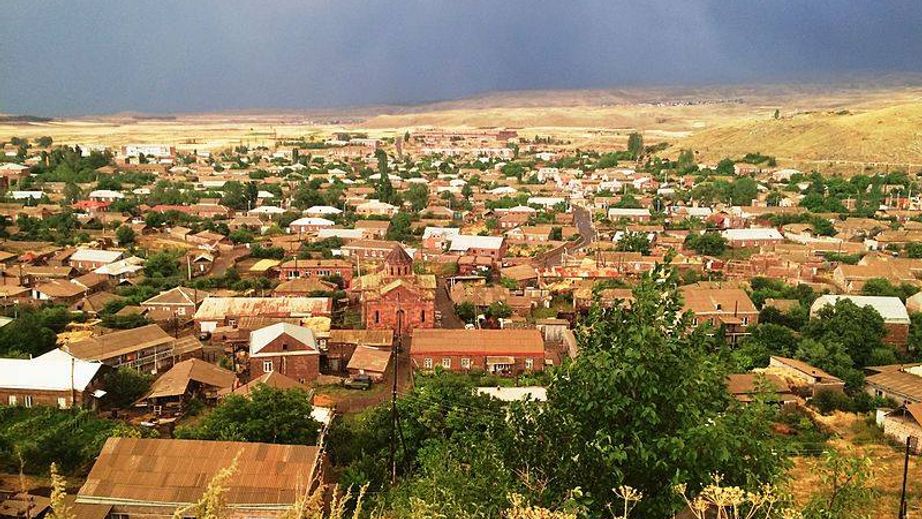 Կազմել է՝ համայնքի ղեկավար Արտակ ԳևորգյանըՀաստատվել է՝ Անի համայնքի ավագանու 19.12.2019 թվականի  թիվ 102-Ա որոշմամբ(նիստի ամսաթիվը)ԱՆԻ  2020 թվականԲովանդակությունՆերածություն	31.	Համայնքի տեսլականը եվ ոլորտային նպատակները	42.	Համայնքի 2020թ. ծրագրերի ցանկը եվ տրամաբանական հենքերը (ըստ ոլորտների)	83.	Համայնքային գույքի կառավարման 2020թ. ծրագիրը	384.	Համայնքի ՏԱՊ-ի ֆինանսավորման պլանը................................................................. 475.    Համայնքի տապ-Ի ՄՈՆԻՏՈՐԻՆԳԻ ԵՎ ԳՆԱՀԱՏՄԱՆ ՊԼԱՆԸ................................................50ՆերածությունԱնի համայնքի 2020 թվականի տարեկան աշխատանքային պլանի (ՏԱՊ-ի) մշակման հիմնական նպատակն է՝ ապահովել համայնքի ավագանու կողմից հաստատված համայնքի հնգամյա զարգացման ծրագրով (ՀՀԶԾ-ով) սահմանված համայնքի տեսլականի, ռազմավարության, ոլորտային նպատակների և ծրագրերի իրագործումը: Հիմք ունենալով ՀՀԶԾ-ն, ՏԱՊ-ը ուղղված է հստակեցնելու տարեկան կտրվածքով համայնքի զարգացմանն ուղղված ծրագրերը և միջոցառումները, դրանց իրականացման համար ներդրվող ռեսուրսներն ու ժամկետները: Որպես համայնքի տարեկան ծրագրային փաստաթուղթ, այն նպատակ ունի ներգրավել համայնքի ներքին և արտաքին ներդրողների հնարավորությունները՝ համայնքային խնդիրներն առավել արդյունավետ լուծելու գործում:ՏԱՊ – ի մշակման մեթոդական հիմք է հանդիսացել Գերմանիայի միջազգային համագործակցության ընկերության (ԳՄՀԸ) աջակցությամբ «Համայնքների ֆինանսիստների միավորում» ՀԿ-ի փորձագետների կողմից 2017 թվականին պատրաստված «Համայնքի տարեկան աշխատանքային պլանի մշակման» մեթոդական ուղեցույցը:ՏԱՊ-ը բաղկացած է 5 բաժիններից, 1-ին բաժնում ներկայացված է`համայնքի տեսլականը, համայնքի կայուն զարգացման ցուցանիշները (Աղյուսակ 1), ոլորտային նպատակները (Աղյուսակ 2):ՏԱՊ-ի 2-րդ բաժնում բերված են համայնքի 2020 թվականի համապատասխան ֆինանսական միջոցներով ապահովված ծրագրերի ցանկը (Աղյուսակ 3) և այդ ծրագրերի տրամաբանական հենքերը՝ըստ համայնքի ղեկավարի լիազորությունների ոլորտների (Աղյուսակ 5), ինչպես նաև այն ծրագրերի ցանկը, որոնք դեռևս ապահովված չեն համապատասխան ֆինանսական միջոցներով (Աղյուսակ 4):ՏԱՊ-ի 3-րդ բաժնում ներկայացված է` համայնքի սեփականություն հանդիսացող գույքի կառավարման 2020 թվականի ծրագիրը (Աղյուսակ 6):ՏԱՊ-ի 4-րդ բաժնում բերված է ՏԱՊ-ի ֆինանսավորման պլանը՝ ըստ համայնքի ղեկավարի լիազորությունների ոլորտների (Աղյուսակ 7):ՏԱՊ-ի 5-րդ բաժնումներկայացված է` տեղեկատվություն ՏԱՊ-ում ներառված յուրաքանչյուր ոլորտային ծրագրի իրականացման արդյունքային ցուցանիշների մոնիթորինգի և գնահատման վերաբերյալ(Աղյուսակ 8): Համայնքի տեսլականը և ոլորտային նպատակներըՀամայնքի տեսլականը՝Անին մաքուր, բարեկարգ և զարգացող բազմաբնակավայր համայնք է, որն ունի բնակչության համար բավարար կենսապայմաններ և որտեղ մատուցվում են հանրային բոլոր ծառայությունները: 	Ստորև ներկայացված են համայնքի կայուն զարգացման ցուցանիշները: Ցուցանիշի ելակետային արժեքը՝ համապատասխան ցուցանիշի 2019 թվականի հոկտեմբերի 1-ի դրությամբ ֆիքսված արժեքին 2020 թվականի հոկտեմբեր-դեկտեմբեր ամիսներին կանխատեսվող ցուցանիշի ավելացումն է, հաշվի առնելով համայնքում առկա զարգացումները և միտումները, ինչպես նաև նախորդ տարիների փորձը: Ցուցանիշի թիրախային արժեքը՝ համապատասխան ցուցանիշի պլանավորվող արժեքն է, այսինքն՝ այն արժեքը, որին կհասնի համայնքը 2020 թվականին ՏԱՊ-ը հաջողությամբ իրականացնելու դեպքում:ՏԱՊ-ում ոլորտների և ծրագրերի ազդեցության վերջնական արդյունքի և միջոցառումների ելքային որոշ որակական ցուցանիշների  գնահատման համար կիրառվել է 10 բալանոց սանդղակ՝ 1- շատ վատ, 2 – վատ, 3 – բավականին վատ, 4 – ավելի շատ վատ, քան լավ, 5 – միջին՝ ոչ լավ, ոչ վատ, 6 - ավելի շատ լավ, քան վատ, 7 – բավականին լավ, 8 – լավ, 9 – շատ լավ, 10 – կատարյալ:Աղյուսակ 1․ Համայնքի կայուն զարգացման ցուցանիշներըՍտորև սահմանված են համայնքի ոլորտային նպատակները` ըստ համայնքի ղեկավարի լիազորությունների առանձին բնագավառների (ոլորտների):Աղյուսակ 2․ Համայնքի ոլորտային նպատակներըՀամայնքի 2019 թ. ծրագրերի ցանկը և տրամաբանական հենքերը (ըստ ոլորտների)Ստորև ներկայացված են ՏԱՊ-ի այն ծրագրերը, որոնք ապահովված են համապատասխան ֆինանսական միջոցներով:Աղյուսակ 3․ ՏԱՊ-ի ծրագրերը, որոնք ապահովված են համապատասխան ֆինանսական միջոցներովՍտորև ներկայացված են ՏԱՊ-ի այն ծրագրերը, որոնք ապահովված չեն համապատասխան ֆինանսական միջոցներով:Աղյուսակ 4․ ՏԱՊ-ի ծրագրերը, որոնք ապահովված չեն համապատասխան ֆինանսական միջոցներովՍտորև ներկայացված են ՏԱՊ-ով նախատեսված ծրագրերի տրամաբանական հենքերը՝ ըստ համայնքի ղեկավարի լիազորությունների ոլորտների:Աղյուսակ 5. ՏԱՊ-ով նախատեսված ծրագրերի տրամաբանական հենքերը՝ ըստ համայնքի ղեկավարի լիազորությունների ոլորտներիՀամայնքային գույքի կառավարման 2020թ. ծրագիրըԱղյուսակ 6. Համայնքի  գույքի կառավարման 2020թ. ծրագիրըՀամայնքի ՏԱՊ-ի ֆինանսավորման պլանըԱղյուսակ 7. ՏԱՊ-ի ֆինանսավորման պլանը՝ ըստ համայնքի ղեկավարի լիազորությունների ոլորտներիՀամայնքի ՏԱՊ-ի մոնիթորինգի և գնահատման պլանըՍտորև ներկայացվում է ՏԱՊ-ում ներառված յուրաքանչյուր ոլորտային ծրագրի իրականացման արդյունքային ցուցանիշների մոնիթորինգի և գնահատման վերաբերյալ տեղեկատվությունը։Աղյուսակ 8. Տեղեկատվություն համայնքի ՏԱՊ-ում ներառված ծրագրերի արդյունքային ցուցանիշների մոնիթորինգի և գնահատման վերաբերյալ ՑուցանիշԵլակետային արժեքԹիրախային արժեքԱղքատության շեմից ցածր գտնվող ընտանիքների թվի տեսակարար կշիռը համայնքի ընտանիքների ընդհանուր թվի մեջ (%)3635Համայնքի բյուջեի սեփական եկամուտների տեսակարար կշիռն ընդհանուր եկամուտների մեջ (%)29.232.6Համայնքում հաշվառված բնակիչների ընդհանուր թիվը (մարդ)2315923250Ոլորտային նպատակՎերջնական արդյունքի՝Վերջնական արդյունքի՝Վերջնական արդյունքի՝Ոլորտային նպատակՑուցանիշԵլակետային արժեք, Թիրախային արժեք, Ոլորտ 1. ԸնդհանուրԱպահովել ՏԻՄ-երի կողմից համայնքի բնակչությանը մատուցվող հանրային ծառայությունների հասանելիությունը և մատչելիությունը:Համայնքի բնակիչների բավարարվածությունը ՏԻՄ-երի, աշխատակազմի, ՀՈԱԿ-ների  կողմից մատուցված հանրային ծառայությունների հասանելիությունից և մատչելիությունից (հարցումների հիման վրա), %2124Ապահովել ՏԻՄ-երի կողմից համայնքի բնակչությանը մատուցվող հանրային ծառայությունների հասանելիությունը և մատչելիությունը:Համայնքի բյուջեի սեփական եկամուտների տեսակարար կշիռը համայնքի բյուջեի ընդհանուր մուտքերի կազմում, % 29.232.6Ոլորտ 2. Պաշտպանության կազմակերպում2020 թվականին ոլորտում ֆինանսապես ապահովված ծրագրեր չեն նախատեսվել, այդ պատճառով ոլորտային նպատակ չի սահմանվել:Համայնքում բնակվող զինապարտ քաղաքացիների գրանցամատյանի վարումը, այո / ոչայոայոՈլորտ 3.Արտակարգ իրավիճակներից բնակչության պաշտպանություն և քաղաքացիական պաշտպանության կազմակերպումԲարձրացնել  արտակարգ իրավիճակներում  բնակչության պաշտպանության և քաղաքացիական պաշտպանության կազմակերպման պատրաստականության մակարդակը:Արտակարգ իրավիճակների ժամանակ համայնքի բնակչության քաղաքացիական պաշտպանության կազմակերպման ուժերի պատրաստվածության մակարդակը՝ 1-10 բալանոց սանդղակով4՝ ավելի շատ վատ, քան լավ5՝ միջին՝ ոչ լավ, ոչ վատՈլորտ 4. Քաղաքաշինություն և կոմունալ տնտեսությունԲարելավել քաղաքաշինության և կոմունալ ծառայության բնագավառում համայնքի բնակչությանը հանրային ծառայությունների մատուցումը և որակը։Նորոգված տանիքներ ունեցող բազմաբնակարան շենքերի տեսակարար կշիռն ընդհանուրի մեջ, %1417Բարելավել քաղաքաշինության և կոմունալ ծառայության բնագավառում համայնքի բնակչությանը հանրային ծառայությունների մատուցումը և որակը։Գիշերային լուսավորված փողոցների տեսակարար կշիռն ընդհանուրի մեջ, %7090Ոլորտ 5. ՀողօգտագործումԲարձրացնել համայնքի սեփականություն հանդիսացող գյուղատնտեսական նշանակության հողերի օգտագործման արդյունավետությունը:Համայնքի սեփականություն հանդիսացող վարձակալության տրված հողերի տեսակարար կշիռն ընդհանուրի կազմում, %1214Բարձրացնել համայնքի սեփականություն հանդիսացող գյուղատնտեսական նշանակության հողերի օգտագործման արդյունավետությունը:Համայնքի սեփականություն հանդիսացող օտարված հողակտորների մակերեսը, հա 1.02.0Ոլորտ 6. ՏրանսպորտԲարձրացնել համայնքային ենթակայության ճանապարհների և ինժեներական կառույցների սպասարկման, շահագործման և պահպանման ծառայությունների որակը  և ապահովել ճանապարհային անվտանգ երթևեկությունը:Ընթացիկ նորոգված ներհամայնքային ճանապարհների և փողոցների տեսակարար կշիռն ընդհանուրի կազմում, %2528Բարձրացնել համայնքային ենթակայության ճանապարհների և ինժեներական կառույցների սպասարկման, շահագործման և պահպանման ծառայությունների որակը  և ապահովել ճանապարհային անվտանգ երթևեկությունը:Կապիտալ նորոգված ներհամայնքային ճանապարհների և փողոցների մակերեսը, քմ5861Ոլորտ 7. Առևտուր և ծառայություններ2019 թվականին ոլորտում ֆինանսապես ապահովված ծրագրեր չեն նախատեսվել, այդ պատճառով ոլորտային նպատակ չի սահմանվել:Համայնքում ձեռնարկատիրական գործունեությամբ զբաղվող սուբյեկտների (ձեռնարկությունների և անհատ ձեռներեցների) թիվը6466Ոլորտ 8. ԿրթությունԱպահովել համայնքի բնակչությանը նախադպրոցական կրթության և արտադպրոցական դաստիարակության որակյալ ծառայությունների մատուցումը:Շենքային բավարար պայմաններով ապահովված մանկապարտեզների տեսակարար կշիռը ընդհանուրի մեջ, %6065Ապահովել համայնքի բնակչությանը նախադպրոցական կրթության և արտադպրոցական դաստիարակության որակյալ ծառայությունների մատուցումը:Տարվա ընթացքում մատուցված նախադպրոցական կրթության ծառայության արժեքը մեկ երեխայի հաշվով, հազ.դրամ22.023.0 Ապահովել համայնքի բնակչությանը նախադպրոցական կրթության և արտադպրոցական դաստիարակության որակյալ ծառայությունների մատուցումը:Անհարժեշտ գույքով ապահովված արտադպրոցական դաստիարակության խմբակների տեսակարար կշիռը դրանց ընդհանուր թվի մեջ, %4550Ոլորտ 9. Մշակույթ և երիտասարդության հետ տարվող աշխատանքներԿազմակերպել համայնքի մշակութային կյանքը և ապահովել որակյալ ծառայությունների մատուցումը:Տարվա ընթացքում գրադարանի ծառայություններից օգտված բնակիչների թվի տեսակարար կշիռը բնակիչների ընդհանուր թվի մեջ, %1623Կազմակերպել համայնքի մշակութային կյանքը և ապահովել որակյալ ծառայությունների մատուցումը:Մատուցված մշակութային ծառայությունների հասանելիությունը համայնքի բնակիչներին, (հարցումների հիման վրա), %4550Ոլորտ 10. Առողջապահություն2020 թվականին ոլորտում ֆինանսապես ապահովված ծրագրեր չեն նախատեսվել, այդ պատճառով ոլորտային նպատակ չի սահմանվել:Ոլորտ 11. Ֆիզիկական կուլտուրա և սպորտՆպաստել համայնքում ֆիզիկական կուլտուրայի և սպորտի զարգացմանըՀամայնքի ապահովվածությունը մարզադաշտերով և խաղահրապարակներով,%5455Ոլորտ 12. Սոցիալական պաշտպանությունԱպահովել սոցիալապես անապահով ընտանիքներին տրամադրվող սոցիալական աջակցության հասցեականությունը և մատչելիությունը:Սոցիալական ծրագրի առկայությունը, այո/ոչայոայոԱպահովել սոցիալապես անապահով ընտանիքներին տրամադրվող սոցիալական աջակցության հասցեականությունը և մատչելիությունը:Սոցիալական ծրագրի շահառուների բավարարվածությունը իրականացված ծրագրից (հարցումների հիման վրա), 1-10 բալանոց սանդղակով5՝ միջին՝ ոչ լավ. ոչ վատ6՝ ավելի շատ լավ, քան վատՈլորտ 13. ԳյուղատնտեսությունՆպաստել համայնքում գյուղատնտեսության զարգացմանը:Համայնքում առկա հակակարկտային կայանների թիվը68Ոլորտ 14. Անասնաբուժություն և բուսասանիտարիաԿազմակերպել անասնաբուժական որակյալ ծառայությունների մատուցումը:Անասնաբուժական ծառայություններից օգտված  տնային տնտեսությունների թիվը53355335Ոլորտ 15. Շրջակա միջավայրի պահպանությունԱպահովել համայնքի բնակավայրերում բնակչությանը աղբահանության և սանիտարական մաքրման  որակյալ և մատչելի ծառայությունների մատուցումը և շրջակա միջավայրի մաքրությունը:  Համայնքի բնակիչների բավարարվածությունը մատուցված  աղբահանության և սանիտարական մաքրման ծառայություններից (հարցումների հիման վրա)՝ 1-10 բալանոց սանդղակով4՝ ավելի շատ  վատ, քան լավ5՝ ավելի շատ լավ, քան վատԱպահովել համայնքի բնակավայրերում բնակչությանը աղբահանության և սանիտարական մաքրման  որակյալ և մատչելի ծառայությունների մատուցումը և շրջակա միջավայրի մաքրությունը:  Տեղափոխված աղբի ծավալը, տոննա450500Սանիտարական մաքրման ենթարկված տարածքների մակերեսի տեսակարար կշիռը սանիտարական մաքրման ենթակա տարածքների ընդհանուր մակերեսի մեջ, %4045Ոլորտ 16. Զբոսաշրջություն2019 թվականին ոլորտում ֆինանսապես ապահովված ծրագրեր չեն նախատեսվել, այդ պատճառով ոլորտային նպատակ չի սահմանվել:Ոլորտ 17. Տեղական ինքնակառավարմանը բնակիչների մասնակցությունԱպահովել տեղական ինքնակառավարմանը համայնքի բնակչության մասնակցությունը և ՏԻՄ-ի աշխատանքների թափանցիկության մակարդակի բարձրացումը:Համայնքի բնակիչների մասնակցությամբ ՏԻՄ-երի (համայնքի ղեկավարի, համայնքի ավագանու) կողմից կայացված որոշումների թվի տեսակարար կշիռը կայացված որոշումների ընդհանուր թվի մեջ, %34Հ/հԾրագրի անվանումըԾրագրի արժեքը (հազ. դրամ)ԲԲՀ-ի բնակավայրըՈլորտ 1. ԸնդհանուրՈլորտ 1. ԸնդհանուրՈլորտ 1. ԸնդհանուրՈլորտ 1. ԸնդհանուրՀամայնքապետարանի աշխատակազմի պահպանում, հանրային որակյալ ծառայությունների մատուցում206542.9Բոլոր բնակավայրերումՀամայնքապետարանի ինստիտուցիոնալ կարողությունների զարգացում 13396.7Բոլոր բնակավայրերումՔԿԱԳ տարածքային բաժնի պահպանման ծախսեր5357.1ՄարալիկԸնդամենըԸնդամենը225296.7Ոլորտ 3. Արտակարգ իրավիճակներից բնակչության պաշտպանություն և քաղաքացիական պաշտպանության կազմակերպումՈլորտ 3. Արտակարգ իրավիճակներից բնակչության պաշտպանություն և քաղաքացիական պաշտպանության կազմակերպումՈլորտ 3. Արտակարգ իրավիճակներից բնակչության պաշտպանություն և քաղաքացիական պաշտպանության կազմակերպումՈլորտ 3. Արտակարգ իրավիճակներից բնակչության պաշտպանություն և քաղաքացիական պաշտպանության կազմակերպում1.Մարալիկ և Սառնաղբյուր բնակավայրերում հեղեղատարի մաքրման աշխատանքների իրականացում1500.0Մարալիկ,ՍառնաղբյուրԸնդամենըԸնդամենը1500.0Ոլորտ 4. Քաղաքաշինություն և կոմունալ տնտեսությունՈլորտ 4. Քաղաքաշինություն և կոմունալ տնտեսությունՈլորտ 4. Քաղաքաշինություն և կոմունալ տնտեսությունՈլորտ 4. Քաղաքաշինություն և կոմունալ տնտեսություն Համայնքի 7 բնակավայրերի ջրամատակարարման համակարգերի ընթացիկ նորոգում և սպասարկում35000.0Մարալիկ, Աղին, Անիպեմզա, Լանջիկ, Հայկաձոր, Ջրափի, ՍառնաղբյուրՄարալիկում  կոյուղագծի անցկացում5000.0ՄարալիկՇիրակավանի, Իսահակյանի, Ջրափիի, Աղինի կոյուղագծերի մաքրում4000.0ՇիրակավանԻսահակյանՋրափիԱղինՄարալիկի բազմաբնակարան շենքերի տանիքների  նորոգում2000.0ՄարալիկՓողոցների արտաքին լուսավորության համակարգի անցկացում, ընդլայնում և սպասարկում71000.0Բոլոր բնակավայրերումԸնդամենըԸնդամենը117000.0Ոլորտ 5. ՀողօգտագործումՈլորտ 5. ՀողօգտագործումՈլորտ 5. ՀողօգտագործումՈլորտ 5. ՀողօգտագործումՀամայնքի գյուղատնտեսական նշանակության հողերի վարձակալության տրամադրման և օտարման մրցույթների, աճուրդների կազմակերպում100.0Բոլոր բնակավայրերումԸնդամենըԸնդամենը100.0Ոլորտ 6. ՏրանսպորտՈլորտ 6. ՏրանսպորտՈլորտ 6. ՏրանսպորտՈլորտ 6. ՏրանսպորտՀամայնքային ենթակայության ճանապարհների վերանորոգման աշխատանքների իրականացում, պահպանում, նշագծում և  ճանապարհային նշանների տեղադրում77000.0Բոլոր  բնակավայրերումԸնդամենըԸնդամենը77000.0-Ոլորտ 8. ԿրթությունՈլորտ 8. ԿրթությունՈլորտ 8. ԿրթությունՈլորտ 8. ԿրթությունՆախադպրոցական կրթության  ծառայության մատուցում65000.0ՄարալիկԼանջիկՍառնաղբյուրՁիթանքովԱրտադպրոցական  դաստիարակության ծառայության մատուցում38952.0ՄարալիկՄիջնակարգ ընդհանուր կրթություն6500.0Բոլոր բնակավայրերումԸնդամենըԸնդամենը110452.0Ոլորտ 9. Մշակույթ և երիտասարդության հետ տարվող աշխատանքներՈլորտ 9. Մշակույթ և երիտասարդության հետ տարվող աշխատանքներՈլորտ 9. Մշակույթ և երիտասարդության հետ տարվող աշխատանքներՈլորտ 9. Մշակույթ և երիտասարդության հետ տարվող աշխատանքներՄշակութային  ծառայությունների մատուցում, երիտասարդության  ազատ ժամանցի կազմակերպում40642.0Բոլոր բնակավայրերումԳուսանագյուղի  մշակույթի շենքի վերանորոգում 6000.0ԳուսանագյուղԶբոսայգիների հիմնում, վերանորոգում և պահպանում15000.0ՄարալիկՁիթհանքովՁորակապՇիրակավանՔարաբերդԳուսանագյուղի, Ձորակապի եկեղեցիների վերանորոգում8000.0Գուսանագյուղ, ՁորակապԸնդամենըԸնդամենը69642.0Ոլորտ 11. Ֆիզիկական կուլտուրա և սպորտՈլորտ 11. Ֆիզիկական կուլտուրա և սպորտՈլորտ 11. Ֆիզիկական կուլտուրա և սպորտՈլորտ 11. Ֆիզիկական կուլտուրա և սպորտԽաղահրապարակների  կառուցում և պահպանում4000.0ԱղինԲագրավանՇիրակավանԸնդամենըԸնդամենը4000.0Ոլորտ 12. Սոցիալական պաշտպանությունՈլորտ 12. Սոցիալական պաշտպանությունՈլորտ 12. Սոցիալական պաշտպանությունՈլորտ 12. Սոցիալական պաշտպանություն1.Աջակցություն համայնքի սոցիալապես  անապահով բնակիչներին8000.0Բոլոր բնակավայրերումԸնդամենըԸնդամենը8000.0Ոլորտ 13. ԳյուղատնտեսությունՈլորտ 13. ԳյուղատնտեսությունՈլորտ 13. ԳյուղատնտեսությունՈլորտ 13. ԳյուղատնտեսությունԱնասունների ջրի խմոցների մաքրում, վերանորոգում և պահպանում 1000.0ՇիրակավանԸնդամենըԸնդամենը1000.0Ոլորտ 14. Անասնաբուժություն և բուսասանիտարիաՈլորտ 14. Անասնաբուժություն և բուսասանիտարիաՈլորտ 14. Անասնաբուժություն և բուսասանիտարիաՈլորտ 14. Անասնաբուժություն և բուսասանիտարիա1.Համայնքում անասնաբուժական ծառայությունների կազմակերպում6400.0Բոլոր բնակավայրերումԸնդամենըԸնդամենը6400.0Ոլորտ 15. Շրջակա միջավայրի պահպանությունՈլորտ 15. Շրջակա միջավայրի պահպանությունՈլորտ 15. Շրջակա միջավայրի պահպանությունՈլորտ 15. Շրջակա միջավայրի պահպանություն1.Աղբահանության և սանիտարական մաքրման ծառայությունների մատուցում71750.0ՄարալիկՍառնաղբյուրՁորակապԿանաչապատ տարածքների հիմնում և խնամքի կազմակերպում5450.0ՄարալիկԸնդամենըԸնդամենը77200.0Ոլորտ 17.Տեղական ինքնակառավարմանը բնակիչների մասնակցությունՈլորտ 17.Տեղական ինքնակառավարմանը բնակիչների մասնակցությունՈլորտ 17.Տեղական ինքնակառավարմանը բնակիչների մասնակցությունՈլորտ 17.Տեղական ինքնակառավարմանը բնակիչների մասնակցություն1.Համայնքի բնակավայրերում ավագանու արտագնա նիստերի կազմակերպում500.0Բոլոր բնակավայրերումԸնդամենըԸնդամենը500.0Պահուստային ֆոնդ չնախատեսված ծախսերՊահուստային ֆոնդ չնախատեսված ծախսերԸնդհանուրըԸնդհանուրը709845.4Հ/հԾրագրի անվանումըԾրագրի արժեքը (հազ. դրամ)ԲԲՀ-ի բնակավայրըՈլորտ 3. Արտակարգ իրավիճակներից բնակչության պաշտպանություն և քաղաքացիական պաշտպանության կազմակերպումՈլորտ 3. Արտակարգ իրավիճակներից բնակչության պաշտպանություն և քաղաքացիական պաշտպանության կազմակերպումՈլորտ 3. Արտակարգ իրավիճակներից բնակչության պաշտպանություն և քաղաքացիական պաշտպանության կազմակերպումՈլորտ 3. Արտակարգ իրավիճակներից բնակչության պաշտպանություն և քաղաքացիական պաշտպանության կազմակերպում1.Հեղեղատարի մաքրման աշխատանքների իրականացում1000.0ԲագրավանԸնդամենըԸնդամենը1000.0Ոլորտ 4. Քաղաքաշինություն և կոմունալ տնտեսությունՈլորտ 4. Քաղաքաշինություն և կոմունալ տնտեսությունՈլորտ 4. Քաղաքաշինություն և կոմունալ տնտեսությունՈլորտ 4. Քաղաքաշինություն և կոմունալ տնտեսությունԲազմաբնակարան շենքերի մուտքերում տեսախցիկների տեղադրում4000.0ՄարալիկԳերեզմանոցի տարածքի պարսպապատում2000.0ԲագրավանԼուսավորության ցանցի ընդլայնում1000.0ԲագրավանԸնդամենըԸնդամենը7000.0Ոլորտ 8. ԿրթությունՈլորտ 8. ԿրթությունՈլորտ 8. ԿրթությունՈլորտ 8. ԿրթությունԴպրոցի շենքի բակի պարսպապատումԴպրոցի շենքի բակի պարսպապատում2500.0ԲագրավանԸնդամենըԸնդամենը2500.0Ոլորտ 13. ԳյուղատնտեսությունՈլորտ 13. ԳյուղատնտեսությունՈլորտ 13. ԳյուղատնտեսությունՈլորտ 13. ԳյուղատնտեսությունՈռոգման ցանցի վերանորոգման աշխատանքների իրականացում30000.0Մարալիկ, ՁորակապՁիթհանքով բնակավայրում հակակարկտային կայանի տեղադրում 5500.0ՁիթհանքովԸնդամենըԸնդամենը35500.0ԸնդհանուրըԸնդհանուրը46000.0Ամփոփ նկարագիրԱրդյունքային ցուցանիշներՏեղեկատվության աղբյուրներՏեղեկատվության աղբյուրներՊատասխանատուԺամկետՌիսկերՈլորտ 1. Ընդհանուր Ոլորտ 1. Ընդհանուր Ոլորտ 1. Ընդհանուր Ոլորտ 1. Ընդհանուր Ոլորտ 1. Ընդհանուր Ոլորտ 1. Ընդհանուր Ոլորտ 1. Ընդհանուր Ոլորտային նպատակ .Ապահովել ՏԻՄ-երի կողմից համայնքի բնակչությանը հանրային որակյալ և մատչելի ծառայությունների մատուցումը:Ոլորտային նպատակ .Ապահովել ՏԻՄ-երի կողմից համայնքի բնակչությանը հանրային որակյալ և մատչելի ծառայությունների մատուցումը:Ոլորտի ազդեցության (վերջնական արդյունքի) ցուցանիշՀամայնքի բնակիչների բավարարվածությունը (հարցումների հիման վրա) ՏԻՄ-երի գործունեությունից, մատուցվող հանրային ծառայություններից - 25%Համայնքի բյուջեի սեփական եկամուտների տեսակարար կշիռն ընդհանուր եկամուտների մեջ – 32.6 (%)Ոլորտի ազդեցության (վերջնական արդյունքի) ցուցանիշՀամայնքի բնակիչների բավարարվածությունը (հարցումների հիման վրա) ՏԻՄ-երի գործունեությունից, մատուցվող հանրային ծառայություններից - 25%Համայնքի բյուջեի սեփական եկամուտների տեսակարար կշիռն ընդհանուր եկամուտների մեջ – 32.6 (%)Ոլորտի ազդեցության (վերջնական արդյունքի) ցուցանիշՀամայնքի բնակիչների բավարարվածությունը (հարցումների հիման վրա) ՏԻՄ-երի գործունեությունից, մատուցվող հանրային ծառայություններից - 25%Համայնքի բյուջեի սեփական եկամուտների տեսակարար կշիռն ընդհանուր եկամուտների մեջ – 32.6 (%)Ոլորտի ազդեցության (վերջնական արդյունքի) ցուցանիշՀամայնքի բնակիչների բավարարվածությունը (հարցումների հիման վրա) ՏԻՄ-երի գործունեությունից, մատուցվող հանրային ծառայություններից - 25%Համայնքի բյուջեի սեփական եկամուտների տեսակարար կշիռն ընդհանուր եկամուտների մեջ – 32.6 (%)Ոլորտի ազդեցության (վերջնական արդյունքի) ցուցանիշՀամայնքի բնակիչների բավարարվածությունը (հարցումների հիման վրա) ՏԻՄ-երի գործունեությունից, մատուցվող հանրային ծառայություններից - 25%Համայնքի բյուջեի սեփական եկամուտների տեսակարար կշիռն ընդհանուր եկամուտների մեջ – 32.6 (%)Ծրագիր 1. Համայնքապետարանի աշխատակազմի պահպանում, հանրային որակյալ ծառայությունների մատուցումԲնակավայրերը՝ Մարալիկ, Աղին, Անիավան, Անիպեմզա, Բագրավան, Գուսանագյուղ, Իսահակյան,  Լանջիկ, Լուսաղբյուր, Հայկաձոր, Ձիթհանքով, Ձորակապ, Շիրակավան, Ջրափի, Սառնաղբյուր, Սարակապ, ՔարաբերդԾրագիր 1. Համայնքապետարանի աշխատակազմի պահպանում, հանրային որակյալ ծառայությունների մատուցումԲնակավայրերը՝ Մարալիկ, Աղին, Անիավան, Անիպեմզա, Բագրավան, Գուսանագյուղ, Իսահակյան,  Լանջիկ, Լուսաղբյուր, Հայկաձոր, Ձիթհանքով, Ձորակապ, Շիրակավան, Ջրափի, Սառնաղբյուր, Սարակապ, ՔարաբերդԾրագիր 1. Համայնքապետարանի աշխատակազմի պահպանում, հանրային որակյալ ծառայությունների մատուցումԲնակավայրերը՝ Մարալիկ, Աղին, Անիավան, Անիպեմզա, Բագրավան, Գուսանագյուղ, Իսահակյան,  Լանջիկ, Լուսաղբյուր, Հայկաձոր, Ձիթհանքով, Ձորակապ, Շիրակավան, Ջրափի, Սառնաղբյուր, Սարակապ, ՔարաբերդԾրագիր 1. Համայնքապետարանի աշխատակազմի պահպանում, հանրային որակյալ ծառայությունների մատուցումԲնակավայրերը՝ Մարալիկ, Աղին, Անիավան, Անիպեմզա, Բագրավան, Գուսանագյուղ, Իսահակյան,  Լանջիկ, Լուսաղբյուր, Հայկաձոր, Ձիթհանքով, Ձորակապ, Շիրակավան, Ջրափի, Սառնաղբյուր, Սարակապ, ՔարաբերդԾրագիր 1. Համայնքապետարանի աշխատակազմի պահպանում, հանրային որակյալ ծառայությունների մատուցումԲնակավայրերը՝ Մարալիկ, Աղին, Անիավան, Անիպեմզա, Բագրավան, Գուսանագյուղ, Իսահակյան,  Լանջիկ, Լուսաղբյուր, Հայկաձոր, Ձիթհանքով, Ձորակապ, Շիրակավան, Ջրափի, Սառնաղբյուր, Սարակապ, ՔարաբերդԾրագիր 1. Համայնքապետարանի աշխատակազմի պահպանում, հանրային որակյալ ծառայությունների մատուցումԲնակավայրերը՝ Մարալիկ, Աղին, Անիավան, Անիպեմզա, Բագրավան, Գուսանագյուղ, Իսահակյան,  Լանջիկ, Լուսաղբյուր, Հայկաձոր, Ձիթհանքով, Ձորակապ, Շիրակավան, Ջրափի, Սառնաղբյուր, Սարակապ, ՔարաբերդԾրագիր 1. Համայնքապետարանի աշխատակազմի պահպանում, հանրային որակյալ ծառայությունների մատուցումԲնակավայրերը՝ Մարալիկ, Աղին, Անիավան, Անիպեմզա, Բագրավան, Գուսանագյուղ, Իսահակյան,  Լանջիկ, Լուսաղբյուր, Հայկաձոր, Ձիթհանքով, Ձորակապ, Շիրակավան, Ջրափի, Սառնաղբյուր, Սարակապ, Քարաբերդ   Ծրագրի նպատակ.Ապահովել համայնքի աշխատակազմի բնականոն գործունեությունը, բարելավելբնակչությանը մատուցվող  հանրային ծառայությունների որակը և մատչելիությունը:Ծրագրի ազդեցության (վերջնական արդյունքի) ցուցանիշ.1.Աշխատակազմը բնականոն գործել է, բարելավվել է բնակչությանը մատուցված  հանրային ծառայությունների մատչելիությունը և որակը – 6՝ ավելի շատ լավ, քան վատ2.Համայնքի բյուջեի սեփական եկամուտների տեսակարար կշիռը համայնքի բյուջեի ընդհանուր մուտքերի կազմում – 32.6 %Ծրագրի գնահատման համակարգ,ՄԳ կիսամյակային, տարեկան հաշվետվություններԾրագրի գնահատման համակարգ,ՄԳ կիսամյակային, տարեկան հաշվետվություններՀամայնքի ղեկավար,  աշխատակազմի քարտուղար, բնակավայրերիվարչական ղեկավարներ2020թ.հունվար-դեկտեմբերՀամապատասխան մարդկային, նյութական և ֆինանսական ռեսուրսների անբավարարությունՄիջանկյալ արդյունք 1.Ապահովվել է աշխատակազմիբնականոն գործունեությունըԵլքային ցուցանիշներ (քանակ, որակ, ժամկետ) ՏԻՄ-երի կողմից մատուցված համայնքային (հանրային, ոչ վարչական բնույթի) ծառայությունների թիվը – 14Անշարժ գույքի հարկի բազայում առկա անճշտությունների նվազեցում - 3%-ովՀամայնքի աշխատակազմի աշխատանքային օրերի թիվը տարվա ընթացքում – 251 օրԱշխատակազմում առկա տեղեկատվական և հեռահաղորդակցության համակարգերի օգտագործման մակարդակը` - 70 %Տեղեկատվական աղբյուրներ.Աշխատակազմ,  ՄԳ կիսամյակային, տարեկան հաշվետվություններ,քաղաքացիական հասարակության կազմակերպություններ և խմբեր, բնակիչներՏեղեկատվական աղբյուրներ.Աշխատակազմ,  ՄԳ կիսամյակային, տարեկան հաշվետվություններ,քաղաքացիական հասարակության կազմակերպություններ և խմբեր, բնակիչներՀամայնքի ղեկավար, աշխատակազմի քարտուղար, վարչական ղեկավարներ2020թ.հունվար-դեկտեմբերՀամապատասխան մարդկային ևֆինանսական ռեսուրսների        անբավարարությունՄիջոցառումներ (գործողություններ) .Աշխատակազմի բնականոն գործունեության ապահովումՀամայնքապետարանի և Իսահակյան, Ջրափի  բնակավայրերի վարչական ղեկավարների նստավայրերի շենքերի և գույքի ընթացիկ նորոգման, նոր գույքի ձեռք բերման աշխատանքների իրականացումՄիջոցառումներ (գործողություններ) .Աշխատակազմի բնականոն գործունեության ապահովումՀամայնքապետարանի և Իսահակյան, Ջրափի  բնակավայրերի վարչական ղեկավարների նստավայրերի շենքերի և գույքի ընթացիկ նորոգման, նոր գույքի ձեռք բերման աշխատանքների իրականացումՄուտքային ցուցանիշներ (ներդրված ռեսուրսներ). Նախատեսված պահպանման ծախսեր՝ 206542.9 հազ. դրամ Համայնքի աշխատակազմի աշխատողներ՝ 62Համայնքապետարանի, վարչական ներկայացուցիչների նստավայրերի շենքեր և գույք ֆինանսավորման աղբյուրը՝ համայնքի բյուջեՄուտքային ցուցանիշներ (ներդրված ռեսուրսներ). Նախատեսված պահպանման ծախսեր՝ 206542.9 հազ. դրամ Համայնքի աշխատակազմի աշխատողներ՝ 62Համայնքապետարանի, վարչական ներկայացուցիչների նստավայրերի շենքեր և գույք ֆինանսավորման աղբյուրը՝ համայնքի բյուջեՄուտքային ցուցանիշներ (ներդրված ռեսուրսներ). Նախատեսված պահպանման ծախսեր՝ 206542.9 հազ. դրամ Համայնքի աշխատակազմի աշխատողներ՝ 62Համայնքապետարանի, վարչական ներկայացուցիչների նստավայրերի շենքեր և գույք ֆինանսավորման աղբյուրը՝ համայնքի բյուջեՄուտքային ցուցանիշներ (ներդրված ռեսուրսներ). Նախատեսված պահպանման ծախսեր՝ 206542.9 հազ. դրամ Համայնքի աշխատակազմի աշխատողներ՝ 62Համայնքապետարանի, վարչական ներկայացուցիչների նստավայրերի շենքեր և գույք ֆինանսավորման աղբյուրը՝ համայնքի բյուջեՄուտքային ցուցանիշներ (ներդրված ռեսուրսներ). Նախատեսված պահպանման ծախսեր՝ 206542.9 հազ. դրամ Համայնքի աշխատակազմի աշխատողներ՝ 62Համայնքապետարանի, վարչական ներկայացուցիչների նստավայրերի շենքեր և գույք ֆինանսավորման աղբյուրը՝ համայնքի բյուջեՄիջանկյալ արդյունք 2.Բարձրացել է համայնքի բյուջեի սեփական եկամուտների հավաքագրման մակարդակը:Ելքային ցուցանիշներ (քանակ, որակ, ժամկետ).1.Համայնքի բյուջեի սեփական եկամուտների հավաքագրման փաստացի գումարների տարեկան աճ - 0.9  %-ով2. Հարկային պարտականությունները չկատարողների նկատմամբ համայնքի կողմից դատարան ներկայացված հայցադիմումների թիվը- 203.Հողի հարկի բազայում առկա անճշտությունների նվազեցում - 10  %-ով4.Գույքահարկի բազայում առկա անճշտությունների նվազեցում - 10  %-ով5.Համայնքի բյուջեի սեփական եկամուտների գծով առկա ապառքների նվազեցում - 5 %-ովՏեղեկատվական աղբյուրներ.Ծրագրի գնահատման համակարգ,ՄԳ կիսամյակային, տարեկան հաշվետվություններՏեղեկատվական աղբյուրներ.Ծրագրի գնահատման համակարգ,ՄԳ կիսամյակային, տարեկան հաշվետվություններԱշխատակազմի գլխավոր մասնագետ-հաշվապահ, վարչական ղեկավարներ, երկրորդ կարգի մասնագետներ2020թ. հունվար – դեկտեմբերՀամապատասխան մարդկային, նյութական ևֆինանսական ռեսուրսների անբավարարությունՄիջոցառումներ (գործողություններ) .1. Տեղական հարկերի, տուրքերի և վճարների հավաքագրմամբ զբաղվող աշխատակիցների վերապատրաստումներ 2. Հողի հարկի, գույքահարկի, տեղական տուրքերի և վճարների բազաների ճշտում, հարկատուների ծանուցում3.Ապառքներ ունեցող հարկատուների հետ բացատրական աշխատանքների իրականացում, պարտականությունները չկատարողների նկատմամբ դատարան կամ ԴԱՀԿ հայցադիմումների ներկայացումՄիջոցառումներ (գործողություններ) .1. Տեղական հարկերի, տուրքերի և վճարների հավաքագրմամբ զբաղվող աշխատակիցների վերապատրաստումներ 2. Հողի հարկի, գույքահարկի, տեղական տուրքերի և վճարների բազաների ճշտում, հարկատուների ծանուցում3.Ապառքներ ունեցող հարկատուների հետ բացատրական աշխատանքների իրականացում, պարտականությունները չկատարողների նկատմամբ դատարան կամ ԴԱՀԿ հայցադիմումների ներկայացումՄուտքային ցուցանիշներ (ներդրված ռեսուրսներ).1. Տեղական հարկերի, տուրքերի և վճարների հավաքագրմամբ զբաղվող աշխատակիցներ՝ 172. Հողի հարկի, գույքահարկի, տեղական տուրքերի և վճարների բազաներ՝ առկա են3.Համայնքի բյուջեի սեփական եկամուտների գծով առկա ապառքներ՝ - 15260.0  հազ.դրամՄուտքային ցուցանիշներ (ներդրված ռեսուրսներ).1. Տեղական հարկերի, տուրքերի և վճարների հավաքագրմամբ զբաղվող աշխատակիցներ՝ 172. Հողի հարկի, գույքահարկի, տեղական տուրքերի և վճարների բազաներ՝ առկա են3.Համայնքի բյուջեի սեփական եկամուտների գծով առկա ապառքներ՝ - 15260.0  հազ.դրամՄուտքային ցուցանիշներ (ներդրված ռեսուրսներ).1. Տեղական հարկերի, տուրքերի և վճարների հավաքագրմամբ զբաղվող աշխատակիցներ՝ 172. Հողի հարկի, գույքահարկի, տեղական տուրքերի և վճարների բազաներ՝ առկա են3.Համայնքի բյուջեի սեփական եկամուտների գծով առկա ապառքներ՝ - 15260.0  հազ.դրամՄուտքային ցուցանիշներ (ներդրված ռեսուրսներ).1. Տեղական հարկերի, տուրքերի և վճարների հավաքագրմամբ զբաղվող աշխատակիցներ՝ 172. Հողի հարկի, գույքահարկի, տեղական տուրքերի և վճարների բազաներ՝ առկա են3.Համայնքի բյուջեի սեփական եկամուտների գծով առկա ապառքներ՝ - 15260.0  հազ.դրամՄուտքային ցուցանիշներ (ներդրված ռեսուրսներ).1. Տեղական հարկերի, տուրքերի և վճարների հավաքագրմամբ զբաղվող աշխատակիցներ՝ 172. Հողի հարկի, գույքահարկի, տեղական տուրքերի և վճարների բազաներ՝ առկա են3.Համայնքի բյուջեի սեփական եկամուտների գծով առկա ապառքներ՝ - 15260.0  հազ.դրամՄիջանկյալ արդյունք 3.Բարելավվել է բնակչությանը մատուցված  հանրային ծառայությունների մատչելիությունը և որակըԵլքային ցուցանիշներ (քանակ, որակ, ժամկետ).1. ՏԻՄ-երի, համայնքապետարանի աշխատակազմի աշխատանքից, մատուցված ծառայությունների մատչելիությունից և որակից  բնակիչների բավարարվածության աստիճանը (հարցումների հիման վրա) -  6՝ ավելի շատ լավ, քան վատ2. ՏԻՄ-երի գործունեության վերաբերյալ բնակիչների կողմից ստացված դիմում-բողոքների թվի նվազում - 5  %-ով3. Համայնքի ղեկավարի, ավագանու կողմից կազմակերպվող բնակիչների ընդունելությունների հաճախականությունը - շաբաթը 1  անգամ4. Աշխատակազմում ստացված մեկ դիմումին պատասխանելու միջին ժամանակը - 7 օրՏեղեկատվական աղբյուրներ.Ծրագրի գնահատման համակարգ,ՄԳ կիսամյակային, տարեկան հաշվետվություններՏեղեկատվական աղբյուրներ.Ծրագրի գնահատման համակարգ,ՄԳ կիսամյակային, տարեկան հաշվետվություններՀամայնքի ղեկավարի տեղակալ, աշխատակազմի քարտուղար, ՀՈԱԿ-ների տնօրեններ, վարչական ղեկավարներ2020թ. հունվար – դեկտեմբերՀամապատասխան ենթակառուցվածքների և մասնագետների անբավարարությունՄիջոցառումներ (գործողություններ) .1. Աշխատակազմի աշխատողների արդյունավետ և թափանցիկ գործունեության ապահովում2. Համայնքի ֆինանսական թափանցիկ և արդյունավետ կառավարում 3.Համայնքի գույքի կառավարման բարելավում4. Աշխատակազմում գործող տեղեկատվական և հեռահաղորդակցության համակարգերի գործունակ աշխատանքային վիճակի պահպանում և շահագործում5. Աշխատակազմի աշխատակիցների և վարչական ղեկավարների աշխատանքային պայմանների բարելավում6. Համացանցային կայքում առկա տեղեկատվության պարբերական թարմացումՄիջոցառումներ (գործողություններ) .1. Աշխատակազմի աշխատողների արդյունավետ և թափանցիկ գործունեության ապահովում2. Համայնքի ֆինանսական թափանցիկ և արդյունավետ կառավարում 3.Համայնքի գույքի կառավարման բարելավում4. Աշխատակազմում գործող տեղեկատվական և հեռահաղորդակցության համակարգերի գործունակ աշխատանքային վիճակի պահպանում և շահագործում5. Աշխատակազմի աշխատակիցների և վարչական ղեկավարների աշխատանքային պայմանների բարելավում6. Համացանցային կայքում առկա տեղեկատվության պարբերական թարմացումՄուտքային ցուցանիշներ (ներդրված ռեսուրսներ).1. Տեղեկատվական և հեռահաղորդակցության համակարգեր – առկա է2. Աշխատակազմում առկա տեղեկատվական և հեռահաղորդակցության համակարգեր - 23.ՏԻ-անը բնակիչների մասնակցության կարգեր – 34. Համայնքի պաշտոնական համացանցային կայք` http://anicity.am/Մուտքային ցուցանիշներ (ներդրված ռեսուրսներ).1. Տեղեկատվական և հեռահաղորդակցության համակարգեր – առկա է2. Աշխատակազմում առկա տեղեկատվական և հեռահաղորդակցության համակարգեր - 23.ՏԻ-անը բնակիչների մասնակցության կարգեր – 34. Համայնքի պաշտոնական համացանցային կայք` http://anicity.am/Մուտքային ցուցանիշներ (ներդրված ռեսուրսներ).1. Տեղեկատվական և հեռահաղորդակցության համակարգեր – առկա է2. Աշխատակազմում առկա տեղեկատվական և հեռահաղորդակցության համակարգեր - 23.ՏԻ-անը բնակիչների մասնակցության կարգեր – 34. Համայնքի պաշտոնական համացանցային կայք` http://anicity.am/Մուտքային ցուցանիշներ (ներդրված ռեսուրսներ).1. Տեղեկատվական և հեռահաղորդակցության համակարգեր – առկա է2. Աշխատակազմում առկա տեղեկատվական և հեռահաղորդակցության համակարգեր - 23.ՏԻ-անը բնակիչների մասնակցության կարգեր – 34. Համայնքի պաշտոնական համացանցային կայք` http://anicity.am/Մուտքային ցուցանիշներ (ներդրված ռեսուրսներ).1. Տեղեկատվական և հեռահաղորդակցության համակարգեր – առկա է2. Աշխատակազմում առկա տեղեկատվական և հեռահաղորդակցության համակարգեր - 23.ՏԻ-անը բնակիչների մասնակցության կարգեր – 34. Համայնքի պաշտոնական համացանցային կայք` http://anicity.am/Ծրագիր 2. Համայնքապետարանի ինստիտուցիոնալ կարողությունների զարգացումԲնակավայրերը՝ Մարալիկ, Աղին, Անիավան, Անիպեմզա, Բագրավան, Գուսանագյուղ, Իսահակյան,  Լանջիկ, Լուսաղբյուր, Հայկաձոր, Ձիթհանքով, Ձորակապ, Շիրակավան, Ջրափի, Սառնաղբյուր, Սարակապ, ՔարաբերդԾրագիր 2. Համայնքապետարանի ինստիտուցիոնալ կարողությունների զարգացումԲնակավայրերը՝ Մարալիկ, Աղին, Անիավան, Անիպեմզա, Բագրավան, Գուսանագյուղ, Իսահակյան,  Լանջիկ, Լուսաղբյուր, Հայկաձոր, Ձիթհանքով, Ձորակապ, Շիրակավան, Ջրափի, Սառնաղբյուր, Սարակապ, ՔարաբերդԾրագիր 2. Համայնքապետարանի ինստիտուցիոնալ կարողությունների զարգացումԲնակավայրերը՝ Մարալիկ, Աղին, Անիավան, Անիպեմզա, Բագրավան, Գուսանագյուղ, Իսահակյան,  Լանջիկ, Լուսաղբյուր, Հայկաձոր, Ձիթհանքով, Ձորակապ, Շիրակավան, Ջրափի, Սառնաղբյուր, Սարակապ, ՔարաբերդԾրագիր 2. Համայնքապետարանի ինստիտուցիոնալ կարողությունների զարգացումԲնակավայրերը՝ Մարալիկ, Աղին, Անիավան, Անիպեմզա, Բագրավան, Գուսանագյուղ, Իսահակյան,  Լանջիկ, Լուսաղբյուր, Հայկաձոր, Ձիթհանքով, Ձորակապ, Շիրակավան, Ջրափի, Սառնաղբյուր, Սարակապ, ՔարաբերդԾրագիր 2. Համայնքապետարանի ինստիտուցիոնալ կարողությունների զարգացումԲնակավայրերը՝ Մարալիկ, Աղին, Անիավան, Անիպեմզա, Բագրավան, Գուսանագյուղ, Իսահակյան,  Լանջիկ, Լուսաղբյուր, Հայկաձոր, Ձիթհանքով, Ձորակապ, Շիրակավան, Ջրափի, Սառնաղբյուր, Սարակապ, ՔարաբերդԾրագիր 2. Համայնքապետարանի ինստիտուցիոնալ կարողությունների զարգացումԲնակավայրերը՝ Մարալիկ, Աղին, Անիավան, Անիպեմզա, Բագրավան, Գուսանագյուղ, Իսահակյան,  Լանջիկ, Լուսաղբյուր, Հայկաձոր, Ձիթհանքով, Ձորակապ, Շիրակավան, Ջրափի, Սառնաղբյուր, Սարակապ, ՔարաբերդԾրագիր 2. Համայնքապետարանի ինստիտուցիոնալ կարողությունների զարգացումԲնակավայրերը՝ Մարալիկ, Աղին, Անիավան, Անիպեմզա, Բագրավան, Գուսանագյուղ, Իսահակյան,  Լանջիկ, Լուսաղբյուր, Հայկաձոր, Ձիթհանքով, Ձորակապ, Շիրակավան, Ջրափի, Սառնաղբյուր, Սարակապ, ՔարաբերդԾրագրի նպատակ. Հզորացնել համայնքապետարանի ինստիտուցիոնալ կարողություններըԾրագրի ազդեցության (վերջնական արդյունքի) ցուցանիշ.Աշխատակազմի կառավարման համակարգերը բարելավվել են, աճել են աշխատակիցների գիտելիքները և հմտությունները - 30 %-ովԾրագրի գնահատման համակարգ.ՄԳ կիսամյակային և տարեկան հաշվետվություններԾրագրի գնահատման համակարգ.ՄԳ կիսամյակային և տարեկան հաշվետվություններՀամայնքի ղեկավար, աշխատակազմի քարտուղար, վարչական ղեկավարներ2020թ. հունվար – դեկտեմբերՀամապատասխան մարդկային, նյութական ևֆինանսական ռեսուրսների անբավարարությունՄիջանկյալ արդյունք 1. Աշխատակազմի աշխատակարգերը և առկա կառավարման (վարչական, ֆինանսական, տեղեկատվական, հեռահաղորդակցության և այլն) համակարգերը բարելավվել ենԵլքային ցուցանիշներ (քանակ, որակ, ժամկետ).1.Աշխատակազմի բարելավված աշխատակարգեր և կառավարման  համակարգեր –  առկա է2. Աշխատակազմում կիրառվող տեղեկատվական համակարգերի թիվը - 13.Աշխատակազմում օգտագործվող համակարգիչների թիվը - 444. ՏԻՄ-երի, աշխատակազմի աշխատակիցների կարծիքը բարելավված կառավարման համակարգերի վերաբերյալ – 7՝ բավականին լավ4. Ծրագրի իրականացման ժամկետը - 1 տարիՏեղեկատվական աղբյուրներ.Ծրագրի գնահատման համակարգ,  աշխատակազմ, ՏՀԶՎԿ ՀԿ, ՀՖՄ. ՄԳ կիսամյակային, տարեկան հաշվետվություններ,քաղաքացիական հասարակություն, բնակիչներՏեղեկատվական աղբյուրներ.Ծրագրի գնահատման համակարգ,  աշխատակազմ, ՏՀԶՎԿ ՀԿ, ՀՖՄ. ՄԳ կիսամյակային, տարեկան հաշվետվություններ,քաղաքացիական հասարակություն, բնակիչներԱշխատակազմի քարտուղար2020թ. հունվար–դեկտեմբերՀամապատասխան ենթակառուցվածքների , ֆինանսական ռեսուրսների և մասնագետների անբավարարությունՄիջոցառումներ (գործողություններ) .
1. ՏԻՄ-երի, աշխատակազմի  աշխատողների մասնագիտական վերապատրաստման կազմակերպում2. Համայնքային քաղաքականությունների, ծրագրերի մշակում և կառավարում3.Համայնքային ծառայողների պաշտոններ իանձնագրերի խմբագրում4. Աշխատակազմի աշխատակիցներին անհրաժեշտ համապատասխան տեխնիկական և ծրագրային միջոցներով ապահովումՄիջոցառումներ (գործողություններ) .
1. ՏԻՄ-երի, աշխատակազմի  աշխատողների մասնագիտական վերապատրաստման կազմակերպում2. Համայնքային քաղաքականությունների, ծրագրերի մշակում և կառավարում3.Համայնքային ծառայողների պաշտոններ իանձնագրերի խմբագրում4. Աշխատակազմի աշխատակիցներին անհրաժեշտ համապատասխան տեխնիկական և ծրագրային միջոցներով ապահովումՄուտքային ցուցանիշներ (ներդրված ռեսուրսներ).1. Նախատեսված ծախսեր՝ 13396.7  հազ. դրամ2. Աշխատակազմի վարչական, ֆինանսական, տեղեկատվական, հեռահաղորդակցության և այլ համակարգեր – առկա է3. Աշխատակազմի կառուցվածք և կանոնադրություն – առկա է
ֆինանսավորման աղբյուրը՝ համայնքի բյուջեՄուտքային ցուցանիշներ (ներդրված ռեսուրսներ).1. Նախատեսված ծախսեր՝ 13396.7  հազ. դրամ2. Աշխատակազմի վարչական, ֆինանսական, տեղեկատվական, հեռահաղորդակցության և այլ համակարգեր – առկա է3. Աշխատակազմի կառուցվածք և կանոնադրություն – առկա է
ֆինանսավորման աղբյուրը՝ համայնքի բյուջեՄուտքային ցուցանիշներ (ներդրված ռեսուրսներ).1. Նախատեսված ծախսեր՝ 13396.7  հազ. դրամ2. Աշխատակազմի վարչական, ֆինանսական, տեղեկատվական, հեռահաղորդակցության և այլ համակարգեր – առկա է3. Աշխատակազմի կառուցվածք և կանոնադրություն – առկա է
ֆինանսավորման աղբյուրը՝ համայնքի բյուջեՄուտքային ցուցանիշներ (ներդրված ռեսուրսներ).1. Նախատեսված ծախսեր՝ 13396.7  հազ. դրամ2. Աշխատակազմի վարչական, ֆինանսական, տեղեկատվական, հեռահաղորդակցության և այլ համակարգեր – առկա է3. Աշխատակազմի կառուցվածք և կանոնադրություն – առկա է
ֆինանսավորման աղբյուրը՝ համայնքի բյուջեՄուտքային ցուցանիշներ (ներդրված ռեսուրսներ).1. Նախատեսված ծախսեր՝ 13396.7  հազ. դրամ2. Աշխատակազմի վարչական, ֆինանսական, տեղեկատվական, հեռահաղորդակցության և այլ համակարգեր – առկա է3. Աշխատակազմի կառուցվածք և կանոնադրություն – առկա է
ֆինանսավորման աղբյուրը՝ համայնքի բյուջեՄիջանկյալ արդյունք 2.
Աշխատակազմի աշխատակիցների տեխնիկական և մասնագիտական կարողությունները բարձրացել ենԵլքային ցուցանիշներ (քանակ, որակ, ժամկետ).1.Աշխատակազմում կիրառվող հեռահաղորդակցության համակարգերի թիվը - 22. Մասնագիտական վերապատրաստում անցած համայնքային ծառայողների թիվը - 1Տեղեկատվական աղբյուրներ.Աշխատակազմ, ՏՀԶՎԿ  ՀԿ, ՄԳ կիսամյակային, տարեկան հաշվետվություններՏեղեկատվական աղբյուրներ.Աշխատակազմ, ՏՀԶՎԿ  ՀԿ, ՄԳ կիսամյակային, տարեկան հաշվետվություններԱշխատակազմի քարտուղար2020թ. հունվար– դեկտեմբերՀամապատասխան ենթակառուցվածքների,  ֆինանսական ռեսուրսների և մասնագետների անբավարարությունՄիջոցառումներ (գործողություններ) .
1.Աշխատակազմի աշխատատեղերի վերազինում ժամանակակից տեխնիկայի և կապի միջոցներով2.Աշխատակազմի գույքի նորացումՄիջոցառումներ (գործողություններ) .
1.Աշխատակազմի աշխատատեղերի վերազինում ժամանակակից տեխնիկայի և կապի միջոցներով2.Աշխատակազմի գույքի նորացումՄուտքային ցուցանիշներ (ներդրված ռեսուրսներ).
 1.Աշխատակազմի տեխնիկական սպասարկման անձնակազմի աշխատակիցներ -10Մուտքային ցուցանիշներ (ներդրված ռեսուրսներ).
 1.Աշխատակազմի տեխնիկական սպասարկման անձնակազմի աշխատակիցներ -10Մուտքային ցուցանիշներ (ներդրված ռեսուրսներ).
 1.Աշխատակազմի տեխնիկական սպասարկման անձնակազմի աշխատակիցներ -10Մուտքային ցուցանիշներ (ներդրված ռեսուրսներ).
 1.Աշխատակազմի տեխնիկական սպասարկման անձնակազմի աշխատակիցներ -10Մուտքային ցուցանիշներ (ներդրված ռեսուրսներ).
 1.Աշխատակազմի տեխնիկական սպասարկման անձնակազմի աշխատակիցներ -10Ծրագիր 3. ՔԿԱԳ տարածքային բաժնի պահպանման ծախսերԲնակավայրը՝ ք. ՄարալիկԾրագիր 3. ՔԿԱԳ տարածքային բաժնի պահպանման ծախսերԲնակավայրը՝ ք. ՄարալիկԾրագիր 3. ՔԿԱԳ տարածքային բաժնի պահպանման ծախսերԲնակավայրը՝ ք. ՄարալիկԾրագիր 3. ՔԿԱԳ տարածքային բաժնի պահպանման ծախսերԲնակավայրը՝ ք. ՄարալիկԾրագիր 3. ՔԿԱԳ տարածքային բաժնի պահպանման ծախսերԲնակավայրը՝ ք. ՄարալիկԾրագիր 3. ՔԿԱԳ տարածքային բաժնի պահպանման ծախսերԲնակավայրը՝ ք. ՄարալիկԾրագիր 3. ՔԿԱԳ տարածքային բաժնի պահպանման ծախսերԲնակավայրը՝ ք. ՄարալիկԾրագրի նպատակ.  Օրենքով սահմանված կարգով և ժամկետներում իրականացնել քաղաքացիական   կացության ակտերի պետական գրանցումները և վարել տարածքային բաժնի արխիվըԾրագրի ազդեցության (վերջնական արդյունքի) ցուցանիշ.ՔԿԱԳ-ի կողմից բնակչությանը մատուցված ծառայության որակը  բարելավվել է - 10 %-ովԾրագրի գնահատման համակարգ.ՄԳ կիսամյակային, տարեկան հաշվետվություններԾրագրի գնահատման համակարգ.ՄԳ կիսամյակային, տարեկան հաշվետվություններՀամայնքի ղեկավար, ՔԿԱԳ ի բաժնի պետ2020թ. հունվար– դեկտեմբերՀամապատասխան ենթակառուցվածքների,  ֆինանսական ռեսուրսների և մասնագետների անբավարարությունՄիջանկյալ արդյունք 1.ՔԿԱԳ-ի կողմից բնակչությանը մատուցված ծառայության որակը  բարելավվել ենԵլքային ցուցանիշներ (քանակ, որակ, ժամկետ).1. Աշխատողների թիվը - 2 2. Տեղեկատվական  և կառավարման համակարգ -13. Օգտագործվող համակարգիչների թիվը - 2 4. ՔԿԱԳ-ի տարածքային բաժնի արխիվը - առկա է 5. ՔԿԱԳ-ի աշխատակազմի աշխատանքից, մատուցված ծառայությունների մատչելիությունից և որակից  բնակիչների բավարարվածության աստիճանը (հարցումների հիման վրա) -  8՝ լավ6. Ծրագրի կատարման ժամկետ - 1 տարիՏեղեկատվական աղբյուրներ.Ծրագրի գնահատման համակարգ,ՏՀԶՎԿ, ՄԳ կիսամյակային, տարեկան հաշվետվություններՏեղեկատվական աղբյուրներ.Ծրագրի գնահատման համակարգ,ՏՀԶՎԿ, ՄԳ կիսամյակային, տարեկան հաշվետվություններՀամայնքի ղեկավար, ՔԿԱԳ ի բաժնի պետ2020թ. հունվար– դեկտեմբերՀամապատասխան ֆինանսական ռեսուրսների և մասնագետների անբավարարությունՄիջոցառումներ (գործողություններ) .1. Կատարել քաղաքացիական կացության ակտերի պետական գրանցումները2. Կազմել և ներկայացնել հաշվետվություններ3. ՔԿԱԳ-ի տարածքային բաժնի արխիվի վարում	Միջոցառումներ (գործողություններ) .1. Կատարել քաղաքացիական կացության ակտերի պետական գրանցումները2. Կազմել և ներկայացնել հաշվետվություններ3. ՔԿԱԳ-ի տարածքային բաժնի արխիվի վարում	Մուտքային ցուցանիշներ (ներդրված ռեսուրսներ).1.Պետական բյուջեով նախատեսված ծախսեր՝ 5357.1հազ. դրամ2.  ՔԿԱԳ-ի  աշխատակիցներ - 2ֆինանսավորման աղբյուրը՝ ՀՀ պետական  բյուջեՄուտքային ցուցանիշներ (ներդրված ռեսուրսներ).1.Պետական բյուջեով նախատեսված ծախսեր՝ 5357.1հազ. դրամ2.  ՔԿԱԳ-ի  աշխատակիցներ - 2ֆինանսավորման աղբյուրը՝ ՀՀ պետական  բյուջեՄուտքային ցուցանիշներ (ներդրված ռեսուրսներ).1.Պետական բյուջեով նախատեսված ծախսեր՝ 5357.1հազ. դրամ2.  ՔԿԱԳ-ի  աշխատակիցներ - 2ֆինանսավորման աղբյուրը՝ ՀՀ պետական  բյուջեՄուտքային ցուցանիշներ (ներդրված ռեսուրսներ).1.Պետական բյուջեով նախատեսված ծախսեր՝ 5357.1հազ. դրամ2.  ՔԿԱԳ-ի  աշխատակիցներ - 2ֆինանսավորման աղբյուրը՝ ՀՀ պետական  բյուջեՄուտքային ցուցանիշներ (ներդրված ռեսուրսներ).1.Պետական բյուջեով նախատեսված ծախսեր՝ 5357.1հազ. դրամ2.  ՔԿԱԳ-ի  աշխատակիցներ - 2ֆինանսավորման աղբյուրը՝ ՀՀ պետական  բյուջեՈլորտ 3. Արտակարգ իրավիճակներից բնակչության պաշտպանություն և քաղաքացիական պաշտպանության կազմակերպումՈլորտ 3. Արտակարգ իրավիճակներից բնակչության պաշտպանություն և քաղաքացիական պաշտպանության կազմակերպումՈլորտ 3. Արտակարգ իրավիճակներից բնակչության պաշտպանություն և քաղաքացիական պաշտպանության կազմակերպումՈլորտ 3. Արտակարգ իրավիճակներից բնակչության պաշտպանություն և քաղաքացիական պաշտպանության կազմակերպումՈլորտ 3. Արտակարգ իրավիճակներից բնակչության պաշտպանություն և քաղաքացիական պաշտպանության կազմակերպումՈլորտ 3. Արտակարգ իրավիճակներից բնակչության պաշտպանություն և քաղաքացիական պաշտպանության կազմակերպումՈլորտ 3. Արտակարգ իրավիճակներից բնակչության պաշտպանություն և քաղաքացիական պաշտպանության կազմակերպումՈլորտային նպատակ.Բարելավել համայնքի բնակչության քաղաքացիական պաշտպանության կազմակերպման մակարդակը և  իրականացնել արտակարգ իրավիճակների կանխարգելման միջոցառումներ:Ոլորտային նպատակ.Բարելավել համայնքի բնակչության քաղաքացիական պաշտպանության կազմակերպման մակարդակը և  իրականացնել արտակարգ իրավիճակների կանխարգելման միջոցառումներ:Ոլորտի ազդեցության (վերջնական արդյունքի) ցուցանիշԱրտակարգ իրավիճակների ժամանակ համայնքի բնակչության քաղաքացիական պաշտպանության կազմակերպման ուժերի պատրաստվածության մակարդակը – 5 – միջին՝ ոչ լավ, ոչ վատՈլորտի ազդեցության (վերջնական արդյունքի) ցուցանիշԱրտակարգ իրավիճակների ժամանակ համայնքի բնակչության քաղաքացիական պաշտպանության կազմակերպման ուժերի պատրաստվածության մակարդակը – 5 – միջին՝ ոչ լավ, ոչ վատՈլորտի ազդեցության (վերջնական արդյունքի) ցուցանիշԱրտակարգ իրավիճակների ժամանակ համայնքի բնակչության քաղաքացիական պաշտպանության կազմակերպման ուժերի պատրաստվածության մակարդակը – 5 – միջին՝ ոչ լավ, ոչ վատՈլորտի ազդեցության (վերջնական արդյունքի) ցուցանիշԱրտակարգ իրավիճակների ժամանակ համայնքի բնակչության քաղաքացիական պաշտպանության կազմակերպման ուժերի պատրաստվածության մակարդակը – 5 – միջին՝ ոչ լավ, ոչ վատՈլորտի ազդեցության (վերջնական արդյունքի) ցուցանիշԱրտակարգ իրավիճակների ժամանակ համայնքի բնակչության քաղաքացիական պաշտպանության կազմակերպման ուժերի պատրաստվածության մակարդակը – 5 – միջին՝ ոչ լավ, ոչ վատԾրագիր 1. Մարալիկ և Սառնաղբյուր բնակավայրերում  հեղեղատարների մաքրման աշխատանքների իրականացումԲնակավայրերը՝Մարալիկ, ՍառնաղբյուրԾրագիր 1. Մարալիկ և Սառնաղբյուր բնակավայրերում  հեղեղատարների մաքրման աշխատանքների իրականացումԲնակավայրերը՝Մարալիկ, ՍառնաղբյուրԾրագիր 1. Մարալիկ և Սառնաղբյուր բնակավայրերում  հեղեղատարների մաքրման աշխատանքների իրականացումԲնակավայրերը՝Մարալիկ, ՍառնաղբյուրԾրագիր 1. Մարալիկ և Սառնաղբյուր բնակավայրերում  հեղեղատարների մաքրման աշխատանքների իրականացումԲնակավայրերը՝Մարալիկ, ՍառնաղբյուրԾրագիր 1. Մարալիկ և Սառնաղբյուր բնակավայրերում  հեղեղատարների մաքրման աշխատանքների իրականացումԲնակավայրերը՝Մարալիկ, ՍառնաղբյուրԾրագիր 1. Մարալիկ և Սառնաղբյուր բնակավայրերում  հեղեղատարների մաքրման աշխատանքների իրականացումԲնակավայրերը՝Մարալիկ, ՍառնաղբյուրԾրագիր 1. Մարալիկ և Սառնաղբյուր բնակավայրերում  հեղեղատարների մաքրման աշխատանքների իրականացումԲնակավայրերը՝Մարալիկ, ՍառնաղբյուրԾրագրի նպատակ.Կազմակերպել հեղեղատարների մաքրումը և բարձրացնել  սելավների հնարավոր վտանգներից բնակչության անվտանգությունը:Ծրագրի ազդեցության (վերջնական արդյունքի) ցուցանիշ.Բարելավվել է բնակչության անվտանգության մակարդակը – 7՝ բավականին լավ:Ծրագրի գնահատման համակարգ,ՄԳ կիսամյակային, տարեկան հաշվետվություններԾրագրի գնահատման համակարգ,ՄԳ կիսամյակային, տարեկան հաշվետվություններՀամայնքի ղեկավար, բնակավայրերի վարչական ղեկավարներ, «Անի կոմունալ տնտեսություն» համայնքային բյուջետային հիմնարկ2020թ. ապրիլ-հունիսՀամապատասխան մարդկայի ն, նյութական և ֆինանսական ռեսուրսների անբավարարությունՄիջանկյալ արդյունք 1.Կազմակերպվել է հեղեղատարների հուների մաքրումը, բարձրացնել է բնակչության անվտանգության մակարդակը:Ելքային ցուցանիշներ (քանակ, որակ, ժամկետ). 1.Հեղեղատարների մաքրման աշխատանքների տևողությունը – 3 ամիս 2. Բնակիչների կարծիքը մաքրված հեղեղատարների վերաբերյալ – 8՝ լավ3. Մաքրված հեղեղատարների երկարությունը -5 կմՏեղեկատվական աղբյուրներ.ՄԳ կիսամյակային, տարեկան հաշվետվություններ, «Անի կոմունալ տնտեսություն» համայնքային բյուջետային հիմնարկ Տեղեկատվական աղբյուրներ.ՄԳ կիսամյակային, տարեկան հաշվետվություններ, «Անի կոմունալ տնտեսություն» համայնքային բյուջետային հիմնարկ Համայնքի ղեկավար, բնակավայրերի վարչական ղեկավարներ, «Անի կոմունալ տնտեսություն» համայնքային բյուջետային հիմնարկ2020թ. ապրիլ-հունիսՀամապատասխան մարդկային, նյութական և ֆինանսական ռեսուրսների անբավարարությունՄիջոցառումներ.  1. Հեղեղատարների մաքրման աշխատանքների իրականացում և վերահսկում 2.Աշխատանքների կատարման ավարտական ակտի կազմում և հաստատում  Միջոցառումներ.  1. Հեղեղատարների մաքրման աշխատանքների իրականացում և վերահսկում 2.Աշխատանքների կատարման ավարտական ակտի կազմում և հաստատում  Մուտքային ցուցանիշներ (ներդրված ռեսուրսներ). 1. Նախատեսված ծախսեր՝ 1500.0 հազ. դրամ 2. «Անի կոմունալ տնտեսություն» համայնքային բյուջետային հիմնարկի աշխատակիցներ - 16ֆինանսավորման աղբյուրը՝ համայնքի բյուջեՄուտքային ցուցանիշներ (ներդրված ռեսուրսներ). 1. Նախատեսված ծախսեր՝ 1500.0 հազ. դրամ 2. «Անի կոմունալ տնտեսություն» համայնքային բյուջետային հիմնարկի աշխատակիցներ - 16ֆինանսավորման աղբյուրը՝ համայնքի բյուջեՄուտքային ցուցանիշներ (ներդրված ռեսուրսներ). 1. Նախատեսված ծախսեր՝ 1500.0 հազ. դրամ 2. «Անի կոմունալ տնտեսություն» համայնքային բյուջետային հիմնարկի աշխատակիցներ - 16ֆինանսավորման աղբյուրը՝ համայնքի բյուջեՄուտքային ցուցանիշներ (ներդրված ռեսուրսներ). 1. Նախատեսված ծախսեր՝ 1500.0 հազ. դրամ 2. «Անի կոմունալ տնտեսություն» համայնքային բյուջետային հիմնարկի աշխատակիցներ - 16ֆինանսավորման աղբյուրը՝ համայնքի բյուջեՄուտքային ցուցանիշներ (ներդրված ռեսուրսներ). 1. Նախատեսված ծախսեր՝ 1500.0 հազ. դրամ 2. «Անի կոմունալ տնտեսություն» համայնքային բյուջետային հիմնարկի աշխատակիցներ - 16ֆինանսավորման աղբյուրը՝ համայնքի բյուջեՈլորտ 4. Քաղաքաշինություն և կոմունալ տնտեսությունՈլորտ 4. Քաղաքաշինություն և կոմունալ տնտեսությունՈլորտ 4. Քաղաքաշինություն և կոմունալ տնտեսությունՈլորտ 4. Քաղաքաշինություն և կոմունալ տնտեսությունՈլորտ 4. Քաղաքաշինություն և կոմունալ տնտեսությունՈլորտ 4. Քաղաքաշինություն և կոմունալ տնտեսությունՈլորտ 4. Քաղաքաշինություն և կոմունալ տնտեսությունՈլորտային նպատակ.Բարելավել քաղաքաշինության և կոմունալ ծառայության բնագավառում համայնքի բնակչությանը հանրային ծառայությունների մատուցումը և որակը։Ոլորտային նպատակ.Բարելավել քաղաքաշինության և կոմունալ ծառայության բնագավառում համայնքի բնակչությանը հանրային ծառայությունների մատուցումը և որակը։Ոլորտի ազդեցության (վերջնական արդյունքի) ցուցանիշՆորոգված տանիքներ ունեցող բազմաբնակարան շենքերի տեսակարար կշիռն ընդհանուրի մեջ - 17 %Գիշերային լուսավորված փողոցների տեսակարար կշիռն ընդհանուրի մեջ - 90 %Ջրամատակարարման  ծառայության  մատուցման   ծառայության մատչելիության  որակի   բարձրացում -5%Ոլորտի ազդեցության (վերջնական արդյունքի) ցուցանիշՆորոգված տանիքներ ունեցող բազմաբնակարան շենքերի տեսակարար կշիռն ընդհանուրի մեջ - 17 %Գիշերային լուսավորված փողոցների տեսակարար կշիռն ընդհանուրի մեջ - 90 %Ջրամատակարարման  ծառայության  մատուցման   ծառայության մատչելիության  որակի   բարձրացում -5%Ոլորտի ազդեցության (վերջնական արդյունքի) ցուցանիշՆորոգված տանիքներ ունեցող բազմաբնակարան շենքերի տեսակարար կշիռն ընդհանուրի մեջ - 17 %Գիշերային լուսավորված փողոցների տեսակարար կշիռն ընդհանուրի մեջ - 90 %Ջրամատակարարման  ծառայության  մատուցման   ծառայության մատչելիության  որակի   բարձրացում -5%Ոլորտի ազդեցության (վերջնական արդյունքի) ցուցանիշՆորոգված տանիքներ ունեցող բազմաբնակարան շենքերի տեսակարար կշիռն ընդհանուրի մեջ - 17 %Գիշերային լուսավորված փողոցների տեսակարար կշիռն ընդհանուրի մեջ - 90 %Ջրամատակարարման  ծառայության  մատուցման   ծառայության մատչելիության  որակի   բարձրացում -5%Ոլորտի ազդեցության (վերջնական արդյունքի) ցուցանիշՆորոգված տանիքներ ունեցող բազմաբնակարան շենքերի տեսակարար կշիռն ընդհանուրի մեջ - 17 %Գիշերային լուսավորված փողոցների տեսակարար կշիռն ընդհանուրի մեջ - 90 %Ջրամատակարարման  ծառայության  մատուցման   ծառայության մատչելիության  որակի   բարձրացում -5%Ծրագիր 1. Համայնքի 7 բնակավայրերի ջրամատակարարման համակարգերի ընթացիկ նորոգում և սպասարկումԲնակավայրերը՝ Մարալիկ, Աղին, Անիպեմզա, Լանջիկ, Հայկաձոր, Ջրափի, ՍառնաղբյուրԾրագիր 1. Համայնքի 7 բնակավայրերի ջրամատակարարման համակարգերի ընթացիկ նորոգում և սպասարկումԲնակավայրերը՝ Մարալիկ, Աղին, Անիպեմզա, Լանջիկ, Հայկաձոր, Ջրափի, ՍառնաղբյուրԾրագիր 1. Համայնքի 7 բնակավայրերի ջրամատակարարման համակարգերի ընթացիկ նորոգում և սպասարկումԲնակավայրերը՝ Մարալիկ, Աղին, Անիպեմզա, Լանջիկ, Հայկաձոր, Ջրափի, ՍառնաղբյուրԾրագիր 1. Համայնքի 7 բնակավայրերի ջրամատակարարման համակարգերի ընթացիկ նորոգում և սպասարկումԲնակավայրերը՝ Մարալիկ, Աղին, Անիպեմզա, Լանջիկ, Հայկաձոր, Ջրափի, ՍառնաղբյուրԾրագիր 1. Համայնքի 7 բնակավայրերի ջրամատակարարման համակարգերի ընթացիկ նորոգում և սպասարկումԲնակավայրերը՝ Մարալիկ, Աղին, Անիպեմզա, Լանջիկ, Հայկաձոր, Ջրափի, ՍառնաղբյուրԾրագիր 1. Համայնքի 7 բնակավայրերի ջրամատակարարման համակարգերի ընթացիկ նորոգում և սպասարկումԲնակավայրերը՝ Մարալիկ, Աղին, Անիպեմզա, Լանջիկ, Հայկաձոր, Ջրափի, ՍառնաղբյուրԾրագիր 1. Համայնքի 7 բնակավայրերի ջրամատակարարման համակարգերի ընթացիկ նորոգում և սպասարկումԲնակավայրերը՝ Մարալիկ, Աղին, Անիպեմզա, Լանջիկ, Հայկաձոր, Ջրափի, ՍառնաղբյուրԾրագրի նպատակ.   Բարելավել խմելու ջրի ջրամատակարարման ծառայության մատուցման մատչելիությունը և որակը համայնքի Մարալիկ, Աղին, Անիպեմզա, Լանջիկ, Հայկաձոր, Ջրափի, Սառնաղբյուր բնակավայրերումԾրագրի ազդեցության (վերջնական արդյունքի) ցուցանիշ.Մատուցվող ծառայության որակից բնակիչների բավարարվածության աստիճանի բարձրացում(հարցումների հիման վրա)-5 %- ովԾրագրի գնահատման համակարգ,ՄԳ կիսամյակային, տարեկան հաշվետվություններՀամայնքի ղեկավար, բնակավայրերի վարչական ղեկավարներ, «Անի կոմունալ տնտեսություն» համայնքային բյուջետային հիմնարկՀամայնքի ղեկավար, բնակավայրերի վարչական ղեկավարներ, «Անի կոմունալ տնտեսություն» համայնքային բյուջետային հիմնարկ2020թ. հունվար-դեկտեմբերՀամապատասխան մարդկային, նյութական և ֆինանսական ռեսուրսների անբավարարությունՀամապատասխան մարդկային, նյութական և ֆինանսական ռեսուրսների անբավարարությունՄիջանկյալ արդյունք 1. Բարելավվել է խմելու ջրի ջրամատակարարման ծառայության մատուցման մատչելիությունը և որակը համայնքի Մարալիկ, Աղին, Անիպեմզա, Լանջիկ, Հայկաձոր, Ջրափի, Սառնաղբյուր բնակավայրերումԵլքային ցուցանիշներ (քանակ, որակ, ժամկետ).1. Վերանորոգված ջրագծերի երկարությունը-3000 մետր2. Տարվա ընթացքում ջրագծերի ընթացիկ նորոգում իրականացված բնակավայրերի թիվը-73. Բնակիչների կարծիքը խմելու ջրի ջրամատակարարման  մատչելիությունից (հարցումների հիման վրա) – 6՝ ավելի շատ լավ, քան վատ4. Ծրագրի իրականացման ժամկետը- 1 տարիՏեղեկատվական աղբյուրներ.Ծրագրի գնահատման համակարգ,  աշխատակազմ, ՄԳ կիսամյակային, տարեկան հաշվետվություններ, «Անի կոմունալ տնտեսություն» համայնքային բյուջետային հիմնարկ Տեղեկատվական աղբյուրներ.Ծրագրի գնահատման համակարգ,  աշխատակազմ, ՄԳ կիսամյակային, տարեկան հաշվետվություններ, «Անի կոմունալ տնտեսություն» համայնքային բյուջետային հիմնարկ Համայնքի ղեկավար, բնակավայրերի վարչական ղեկավարներ, «Անի կոմունալ տնտեսություն» համայնքային բյուջետային հիմնարկ2020թ. հունվար-դեկտեմբերՀամապատասխան մարդկային, նյութական և ֆինանսական ռեսուրսների անբավարարությունՄիջոցառումներ (գործողություններ) .Ջրագծերի ընթացիկ նորոգման աշխատանքների նախահաշվային փաստաթղթերի նախապատրաստումՋրամատակարարման ներբնակավայրային համակարգերի ընթացիկ նորոգման աշխատանքների իրականացում և վերահսկումՎերանորոգման աշխատանքների կատարման ավարտական ակտի կազմում և հաստատումՄիջոցառումներ (գործողություններ) .Ջրագծերի ընթացիկ նորոգման աշխատանքների նախահաշվային փաստաթղթերի նախապատրաստումՋրամատակարարման ներբնակավայրային համակարգերի ընթացիկ նորոգման աշխատանքների իրականացում և վերահսկումՎերանորոգման աշխատանքների կատարման ավարտական ակտի կազմում և հաստատումՄուտքային ցուցանիշներ (ներդրված ռեսուրսներ).1. Նախատեսված ծախսեր -35000.0  հազ. դրամ2. «Անի կոմունալ տնտեսություն» համայնքային բյուջետային հիմնարկի տեխնիկա և գույքֆինանսավորման աղբյուրը՝ համայնքի բյուջեՄուտքային ցուցանիշներ (ներդրված ռեսուրսներ).1. Նախատեսված ծախսեր -35000.0  հազ. դրամ2. «Անի կոմունալ տնտեսություն» համայնքային բյուջետային հիմնարկի տեխնիկա և գույքֆինանսավորման աղբյուրը՝ համայնքի բյուջեՄուտքային ցուցանիշներ (ներդրված ռեսուրսներ).1. Նախատեսված ծախսեր -35000.0  հազ. դրամ2. «Անի կոմունալ տնտեսություն» համայնքային բյուջետային հիմնարկի տեխնիկա և գույքֆինանսավորման աղբյուրը՝ համայնքի բյուջեՄուտքային ցուցանիշներ (ներդրված ռեսուրսներ).1. Նախատեսված ծախսեր -35000.0  հազ. դրամ2. «Անի կոմունալ տնտեսություն» համայնքային բյուջետային հիմնարկի տեխնիկա և գույքֆինանսավորման աղբյուրը՝ համայնքի բյուջեՄուտքային ցուցանիշներ (ներդրված ռեսուրսներ).1. Նախատեսված ծախսեր -35000.0  հազ. դրամ2. «Անի կոմունալ տնտեսություն» համայնքային բյուջետային հիմնարկի տեխնիկա և գույքֆինանսավորման աղբյուրը՝ համայնքի բյուջեԾրագիր 2. Մարալիկում  կոյուղագծի անցկացում  և սպասարկումԲնակավայրը՝ՄարալիկԾրագիր 2. Մարալիկում  կոյուղագծի անցկացում  և սպասարկումԲնակավայրը՝ՄարալիկԾրագիր 2. Մարալիկում  կոյուղագծի անցկացում  և սպասարկումԲնակավայրը՝ՄարալիկԾրագիր 2. Մարալիկում  կոյուղագծի անցկացում  և սպասարկումԲնակավայրը՝ՄարալիկԾրագիր 2. Մարալիկում  կոյուղագծի անցկացում  և սպասարկումԲնակավայրը՝ՄարալիկԾրագիր 2. Մարալիկում  կոյուղագծի անցկացում  և սպասարկումԲնակավայրը՝ՄարալիկԾրագիր 2. Մարալիկում  կոյուղագծի անցկացում  և սպասարկումԲնակավայրը՝ՄարալիկԾրագրի նպատակ.   Կազմակերպել Մարալիկ բնակավայրից կեղտաջրերը հավաքելու և հեռացնելու  ծառայության մատուցումը և  պահպանել սանիտարահիգիենիկ նորմերը:Ծրագրի ազդեցության (վերջնական արդյունքի) ցուցանիշ.Բնակիչների բավարարվածությունը Մարալիկ բնակավայրի կեղտաջրերը հավաքելու և հեռացնելու ծառայության մատուցման որակից (հարցումների հիման վրա) -  8՝ լավ;Ծրագրի գնահատման համակարգ.ՄԳ կիսամյակային, տարեկան հաշվետվություններԾրագրի գնահատման համակարգ.ՄԳ կիսամյակային, տարեկան հաշվետվություններՀամայնքի ղեկավար, գլխավոր մասնագետ2020թ.մայիս-հոկտեմբերՀամապատասխան մարդկային, նյութական և ֆինանսական ռեսուրսների անբավարարությունՄիջանկյալ արդյունք 1.Բարելավվել է Մարալիկ բնակավայրից կեղտաջրերը հավաքելու և հեռացնելու ծառայության վիճակը և պահպանվել են սանիտարահիգիենիկ նորմերը:Ելքային ցուցանիշներ (քանակ, որակ, ժամկետ).1. Անցկացված կոյուղագծի երկարությունը - 400մ2. Բնակիչների գոհունակությունը մատուցված ծառայությունից (հարցումների հիման վրա) – 8՝ լավ3. Ծրագրի իրականացման ժամկետը - 6 ամիսՏեղեկատվական աղբյուրներ.Ծրագրի գնահատման համակարգ, աշխատակազմ, ՄԳ կիսամյակային, տարեկան հաշվետվություններ «Անի կոմունալ տնտեսություն» համայնքային բյուջետային հիմնարկՏեղեկատվական աղբյուրներ.Ծրագրի գնահատման համակարգ, աշխատակազմ, ՄԳ կիսամյակային, տարեկան հաշվետվություններ «Անի կոմունալ տնտեսություն» համայնքային բյուջետային հիմնարկՀամայնքի ղեկավար, համայնքապետարանի գլխավոր մասնագետ2020թ.մայիս-հոկտեմբերՀամապատասխան մարդկային, նյութական և ֆինանսական ռեսուրսների անբավարարությունՄիջոցառումներ (գործողություններ) .1. Կոյուղագծի անցկացման  աշխատանքների նախահաշվային փաստաթղթերի նախապատրաստում2. Կոյուղագծի անցկացման  աշխատանքների իրականացում և վերահսկում3. Վերանորոգման աշխատանքների կատարման ավարտական ակտի կազմում և հաստատումՄիջոցառումներ (գործողություններ) .1. Կոյուղագծի անցկացման  աշխատանքների նախահաշվային փաստաթղթերի նախապատրաստում2. Կոյուղագծի անցկացման  աշխատանքների իրականացում և վերահսկում3. Վերանորոգման աշխատանքների կատարման ավարտական ակտի կազմում և հաստատումՄուտքային ցուցանիշներ (ներդրված ռեսուրսներ).1. Նախատեսված ծախսեր - 5000.0 հազ.դրամ2.«Անի կոմունալ տնտեսություն» համայնքային բյուջետային հիմնարկի տեխնիկա և գույքֆինանսավորման աղբյուրը՝ համայնքի բյուջեՄուտքային ցուցանիշներ (ներդրված ռեսուրսներ).1. Նախատեսված ծախսեր - 5000.0 հազ.դրամ2.«Անի կոմունալ տնտեսություն» համայնքային բյուջետային հիմնարկի տեխնիկա և գույքֆինանսավորման աղբյուրը՝ համայնքի բյուջեՄուտքային ցուցանիշներ (ներդրված ռեսուրսներ).1. Նախատեսված ծախսեր - 5000.0 հազ.դրամ2.«Անի կոմունալ տնտեսություն» համայնքային բյուջետային հիմնարկի տեխնիկա և գույքֆինանսավորման աղբյուրը՝ համայնքի բյուջեՄուտքային ցուցանիշներ (ներդրված ռեսուրսներ).1. Նախատեսված ծախսեր - 5000.0 հազ.դրամ2.«Անի կոմունալ տնտեսություն» համայնքային բյուջետային հիմնարկի տեխնիկա և գույքֆինանսավորման աղբյուրը՝ համայնքի բյուջեՄուտքային ցուցանիշներ (ներդրված ռեսուրսներ).1. Նախատեսված ծախսեր - 5000.0 հազ.դրամ2.«Անի կոմունալ տնտեսություն» համայնքային բյուջետային հիմնարկի տեխնիկա և գույքֆինանսավորման աղբյուրը՝ համայնքի բյուջեԾրագիր 3. Շիրակավանի, Իսահակյանի, Ջրափիի, Աղինի կոյուղագծի մաքրումԲնակավայրը՝ Շիրակավան, Իսահակյան, Ջրափի, ԱղինԾրագիր 3. Շիրակավանի, Իսահակյանի, Ջրափիի, Աղինի կոյուղագծի մաքրումԲնակավայրը՝ Շիրակավան, Իսահակյան, Ջրափի, ԱղինԾրագիր 3. Շիրակավանի, Իսահակյանի, Ջրափիի, Աղինի կոյուղագծի մաքրումԲնակավայրը՝ Շիրակավան, Իսահակյան, Ջրափի, ԱղինԾրագիր 3. Շիրակավանի, Իսահակյանի, Ջրափիի, Աղինի կոյուղագծի մաքրումԲնակավայրը՝ Շիրակավան, Իսահակյան, Ջրափի, ԱղինԾրագիր 3. Շիրակավանի, Իսահակյանի, Ջրափիի, Աղինի կոյուղագծի մաքրումԲնակավայրը՝ Շիրակավան, Իսահակյան, Ջրափի, ԱղինԾրագիր 3. Շիրակավանի, Իսահակյանի, Ջրափիի, Աղինի կոյուղագծի մաքրումԲնակավայրը՝ Շիրակավան, Իսահակյան, Ջրափի, ԱղինԾրագիր 3. Շիրակավանի, Իսահակյանի, Ջրափիի, Աղինի կոյուղագծի մաքրումԲնակավայրը՝ Շիրակավան, Իսահակյան, Ջրափի, Աղին  Ծրագրի նպատակ.   Բարելավել  Շիրակավան, Իսահակյան,, Ջրափի, Աղին բնակավայրում կեղտաջրերի ջրահեռացման ծառայության մակարդակը:Ծրագրի ազդեցության (վերջնական արդյունքի) ցուցանիշ.Մատուցված ծառայության որակից բնակիչների բավարարվածության աստիճանը – 7՝ բավականին լավԾրագրի գնահատման համակարգ.ՄԳ կիսամյակային, տարեկան հաշվետվություններԾրագրի գնահատման համակարգ.ՄԳ կիսամյակային, տարեկան հաշվետվություններՀամայնքի ղեկավար,Շիրակավան, Իսահակյան, Ջրափի, Աղին բնակավայրի վարչական ղեկավար, համայնքապետարանի գլխավոր մասնագետ, «Անի կոմունալ տնտեսություն» համայնքային բյուջետային հիմնարկ2020թ. օգոստոս - սեպտեմբերՀամապատասխան մարդկային, նյութական և ֆինանսական ռեսուրսների անբավարարությունՄիջանկյալ արդյունք 1. Բարելավվել է կոյուղու համակարգի վիճակըԵլքային ցուցանիշներ (քանակ, որակ, ժամկետ).Մաքրված կոյուղագծի երկարությունը - 1200մ2.Մատուցվող ծառայության որակից բնակիչների բավարարվածության աստիճանի բարձրացում (հարցումների հիման վրա)- 20 %3.Ծրագրի իրականացման ժամկետը - 2 ամիսՏեղեկատվական աղբյուրներ.Ծրագրի գնահատման համակարգ, աշխատակազմ, ՄԳ կիսամյակային, տարեկան հաշվետվություններ, «Անի կոմունալ տնտեսություն» համայնքային բյուջետային հիմնարկ Տեղեկատվական աղբյուրներ.Ծրագրի գնահատման համակարգ, աշխատակազմ, ՄԳ կիսամյակային, տարեկան հաշվետվություններ, «Անի կոմունալ տնտեսություն» համայնքային բյուջետային հիմնարկ Համայնքի ղեկավար,Շիրակավան բնակավայրի վարչական ղեկավար, համայնքապետարանի գլխավոր մասնագետ, «Անի կոմունալ տնտեսություն» համայնքային բյուջետային հիմնարկ2020թ. օգոստոս - սեպտեմբերՀամապատասխան մարդկային, նյութական և ֆինանսական ռեսուրսների անբավարարությունՄիջոցառումներ (գործողություններ) .Կոյուղագծի մաքրման   աշխատանքների իրականացում և վերահսկումՄաքրման  աշխատանքների կատարման ավարտական ակտի կազմում և հաստատումՄիջոցառումներ (գործողություններ) .Կոյուղագծի մաքրման   աշխատանքների իրականացում և վերահսկումՄաքրման  աշխատանքների կատարման ավարտական ակտի կազմում և հաստատումՄուտքային ցուցանիշներ (ներդրված ռեսուրսներ).1. Նախատեսված ծախսեր - 4000.0 հազ. դրամ2.«Անի կոմունալ տնտեսություն»համայնքային բյուջետային հիմնարկի տեխնիկա և գույքֆինանսավորման աղբյուրը՝ համայնքի բյուջեՄուտքային ցուցանիշներ (ներդրված ռեսուրսներ).1. Նախատեսված ծախսեր - 4000.0 հազ. դրամ2.«Անի կոմունալ տնտեսություն»համայնքային բյուջետային հիմնարկի տեխնիկա և գույքֆինանսավորման աղբյուրը՝ համայնքի բյուջեՄուտքային ցուցանիշներ (ներդրված ռեսուրսներ).1. Նախատեսված ծախսեր - 4000.0 հազ. դրամ2.«Անի կոմունալ տնտեսություն»համայնքային բյուջետային հիմնարկի տեխնիկա և գույքֆինանսավորման աղբյուրը՝ համայնքի բյուջեՄուտքային ցուցանիշներ (ներդրված ռեսուրսներ).1. Նախատեսված ծախսեր - 4000.0 հազ. դրամ2.«Անի կոմունալ տնտեսություն»համայնքային բյուջետային հիմնարկի տեխնիկա և գույքֆինանսավորման աղբյուրը՝ համայնքի բյուջեՄուտքային ցուցանիշներ (ներդրված ռեսուրսներ).1. Նախատեսված ծախսեր - 4000.0 հազ. դրամ2.«Անի կոմունալ տնտեսություն»համայնքային բյուջետային հիմնարկի տեխնիկա և գույքֆինանսավորման աղբյուրը՝ համայնքի բյուջեԾրագիր 4. Մարալիկի բազմաբնակարան շենքերի տանիքների  նորոգումԲնակավայրը՝ՄարալիկԾրագիր 4. Մարալիկի բազմաբնակարան շենքերի տանիքների  նորոգումԲնակավայրը՝ՄարալիկԾրագիր 4. Մարալիկի բազմաբնակարան շենքերի տանիքների  նորոգումԲնակավայրը՝ՄարալիկԾրագիր 4. Մարալիկի բազմաբնակարան շենքերի տանիքների  նորոգումԲնակավայրը՝ՄարալիկԾրագիր 4. Մարալիկի բազմաբնակարան շենքերի տանիքների  նորոգումԲնակավայրը՝ՄարալիկԾրագիր 4. Մարալիկի բազմաբնակարան շենքերի տանիքների  նորոգումԲնակավայրը՝ՄարալիկԾրագիր 4. Մարալիկի բազմաբնակարան շենքերի տանիքների  նորոգումԲնակավայրը՝ՄարալիկԾրագրի նպատակ. Ավելացնել Մարալիկ քաղաքի  բազմաբնակարան շենքերի օգտագործման պիտանելիության ժամկետը:Ծրագրի ազդեցության (վերջնական արդյունքի) ցուցանիշներ.Բնակիչների բավարարվածությունը բնակարանային շինարարության ոլորտում մատուցված ծառայություններից (հարցումների հիման վրա) – 5՝ միջին՝ ոչ լավ, ոչ վատ   Ծրագրի գնահատման համակարգ,ՄԳ կիսամյակային, տարեկան հաշվետվություններԾրագրի գնահատման համակարգ,ՄԳ կիսամյակային, տարեկան հաշվետվություններՀամայնքի ղեկավար, համայնքապետարանի գլխավոր մասնագետ2020 թ.սեպտեմբեր -հոկտեմբերՀամապատասխան մարդկային, նյութական և ֆինանսական ռեսուրսների անբավարարությունՄիջանկյալ արդյունք 1.Վերանորոգվել են Մարալիկ քաղաքի 6 բազմաբնակարան  շենքերի տանիքները:Ելքային ցուցանիշներ (քանակ, որակ, ժամկետ). 1.Վերանորոգված բազմաբնակարան շենքերի տանիքների մակերեսը – 300.0 ք.մ2. Մարալիկ քաղաքի վերանորոգված տանիքներ ունեցող բազմաբնակարան շենքերի տեսակարար կշիռն ընդհանուրի մեջ - 71%3. Բազմաբնակարան շենքերի տանիքների վերանորոգման տևողությունը - 2 ամիսՏեղեկատվական աղբյուրներ.Ծրագրի գնահատման համակարգ,աշխատակազմ,, ՄԳ կիսամյակային, տարեկան հաշվետվություններ, «Անի կոմունալ տնտեսություն» համայնքային բյուջետային հիմնարկՏեղեկատվական աղբյուրներ.Ծրագրի գնահատման համակարգ,աշխատակազմ,, ՄԳ կիսամյակային, տարեկան հաշվետվություններ, «Անի կոմունալ տնտեսություն» համայնքային բյուջետային հիմնարկՀամայնքի ղեկավար, գլխավոր մասնագետ2020 թ.սեպտեմբեր -հոկտեմբերՀամապատասխան մարդկային, նյութական և ֆինանսական ռեսուրսների անբավարարությունՄիջոցառումներ (գործողություններ) .Տանիքների  նորոգման աշխատանքների նախահաշվային փաստաթղթերի նախապատրաստումՏանիքների նորոգման աշխատանքների իրականացում և վերահսկում3.  Նորոգման  աշխատանքների կատարման ավարտական ակտի կազմում և հաստատումՄիջոցառումներ (գործողություններ) .Տանիքների  նորոգման աշխատանքների նախահաշվային փաստաթղթերի նախապատրաստումՏանիքների նորոգման աշխատանքների իրականացում և վերահսկում3.  Նորոգման  աշխատանքների կատարման ավարտական ակտի կազմում և հաստատումՄուտքային ցուցանիշներ (ներդրված ռեսուրսներ).1.Նախատեսված ծախսերը - 2000.0 հազար դրամ2.«Անի կոմունալ տնտեսություն» համայնքային բյուջետային հիմնարկի տեխնիկա և գույք ֆինանսավորման աղբյուրը՝ համայնքի բյուջեՄուտքային ցուցանիշներ (ներդրված ռեսուրսներ).1.Նախատեսված ծախսերը - 2000.0 հազար դրամ2.«Անի կոմունալ տնտեսություն» համայնքային բյուջետային հիմնարկի տեխնիկա և գույք ֆինանսավորման աղբյուրը՝ համայնքի բյուջեՄուտքային ցուցանիշներ (ներդրված ռեսուրսներ).1.Նախատեսված ծախսերը - 2000.0 հազար դրամ2.«Անի կոմունալ տնտեսություն» համայնքային բյուջետային հիմնարկի տեխնիկա և գույք ֆինանսավորման աղբյուրը՝ համայնքի բյուջեՄուտքային ցուցանիշներ (ներդրված ռեսուրսներ).1.Նախատեսված ծախսերը - 2000.0 հազար դրամ2.«Անի կոմունալ տնտեսություն» համայնքային բյուջետային հիմնարկի տեխնիկա և գույք ֆինանսավորման աղբյուրը՝ համայնքի բյուջեՄուտքային ցուցանիշներ (ներդրված ռեսուրսներ).1.Նախատեսված ծախսերը - 2000.0 հազար դրամ2.«Անի կոմունալ տնտեսություն» համայնքային բյուջետային հիմնարկի տեխնիկա և գույք ֆինանսավորման աղբյուրը՝ համայնքի բյուջեԾրագիր 6. Փողոցների արտաքին լուսավորության համակարգի անցկացում, ընդլայնում և սպասարկումԲնակավայրերը՝ Մարալիկ, Աղին, Անիավան, Անիպեմզա, Բագրավան, Գուսանագյուղ, Իսահակյան,  Լանջիկ, Լուսաղբյուր, Հայկաձոր, Ձիթհանքով, Ձորակապ, Շիրակավան, Ջրափի, Սառնաղբյուր, Սարակապ, ՔարաբերդԾրագիր 6. Փողոցների արտաքին լուսավորության համակարգի անցկացում, ընդլայնում և սպասարկումԲնակավայրերը՝ Մարալիկ, Աղին, Անիավան, Անիպեմզա, Բագրավան, Գուսանագյուղ, Իսահակյան,  Լանջիկ, Լուսաղբյուր, Հայկաձոր, Ձիթհանքով, Ձորակապ, Շիրակավան, Ջրափի, Սառնաղբյուր, Սարակապ, ՔարաբերդԾրագիր 6. Փողոցների արտաքին լուսավորության համակարգի անցկացում, ընդլայնում և սպասարկումԲնակավայրերը՝ Մարալիկ, Աղին, Անիավան, Անիպեմզա, Բագրավան, Գուսանագյուղ, Իսահակյան,  Լանջիկ, Լուսաղբյուր, Հայկաձոր, Ձիթհանքով, Ձորակապ, Շիրակավան, Ջրափի, Սառնաղբյուր, Սարակապ, ՔարաբերդԾրագիր 6. Փողոցների արտաքին լուսավորության համակարգի անցկացում, ընդլայնում և սպասարկումԲնակավայրերը՝ Մարալիկ, Աղին, Անիավան, Անիպեմզա, Բագրավան, Գուսանագյուղ, Իսահակյան,  Լանջիկ, Լուսաղբյուր, Հայկաձոր, Ձիթհանքով, Ձորակապ, Շիրակավան, Ջրափի, Սառնաղբյուր, Սարակապ, ՔարաբերդԾրագիր 6. Փողոցների արտաքին լուսավորության համակարգի անցկացում, ընդլայնում և սպասարկումԲնակավայրերը՝ Մարալիկ, Աղին, Անիավան, Անիպեմզա, Բագրավան, Գուսանագյուղ, Իսահակյան,  Լանջիկ, Լուսաղբյուր, Հայկաձոր, Ձիթհանքով, Ձորակապ, Շիրակավան, Ջրափի, Սառնաղբյուր, Սարակապ, ՔարաբերդԾրագիր 6. Փողոցների արտաքին լուսավորության համակարգի անցկացում, ընդլայնում և սպասարկումԲնակավայրերը՝ Մարալիկ, Աղին, Անիավան, Անիպեմզա, Բագրավան, Գուսանագյուղ, Իսահակյան,  Լանջիկ, Լուսաղբյուր, Հայկաձոր, Ձիթհանքով, Ձորակապ, Շիրակավան, Ջրափի, Սառնաղբյուր, Սարակապ, ՔարաբերդԾրագիր 6. Փողոցների արտաքին լուսավորության համակարգի անցկացում, ընդլայնում և սպասարկումԲնակավայրերը՝ Մարալիկ, Աղին, Անիավան, Անիպեմզա, Բագրավան, Գուսանագյուղ, Իսահակյան,  Լանջիկ, Լուսաղբյուր, Հայկաձոր, Ձիթհանքով, Ձորակապ, Շիրակավան, Ջրափի, Սառնաղբյուր, Սարակապ, ՔարաբերդԾրագրի նպատակ.   Բարձրացնել համայնքի բնակավայրերի փողոցներում երթևեկության անվտանգության մակարդակըԾրագրի ազդեցության (վերջնական արդյունքի) ցուցանիշ.1.Անի համայնքի բոլոր բնակավայրերը դարձել  են լուսավոր, գեղեցիկ ու հարմարավետ - 20 %-ով:2.Համայնքում էներգախնայող լամպերով լուսավորվող տարածքների մակերեսի տեսակարար կշիռը լուսավորվող տարածքների ընդհանուր մակերեսի մեջ -  33%:Ծրագրի գնահատման համակարգ.ՄԳ կիսամյակային, տարեկան հաշվետվություններԾրագրի գնահատման համակարգ.ՄԳ կիսամյակային, տարեկան հաշվետվություններՀամայնքի ղեկավար, բնակավայրերի վարչական ղեկավարներ, «Անի կոմունալ տնտեսություն» համայնքային բյուջետային հիմնարկ 2020թ. հունվար-նոյեմբերՀամապատասխան մարդկային, նյութական և ֆինանսական ռեսուրսների անբավարարությունՄիջանկյալ արդյունք 1. Համայնքի  բոլոր բնակավայրերի փողոցները երթևեկելու համար դարձել են ավելի անվտանգԵլքային ցուցանիշներ (քանակ, որակ, ժամկետ).1. Արտաքին լուսավորության համակարգի անցկացում, ընդլայնում և սպասարկում,  բնակավայրերի թիվը - 172.Փողոցներում տեղադրված լուսատուների քանակը - 4203. Կառուցված լուսավորության ցանցերի ընդհանուր երկարությունը – 13500 մետր4. Բնակիչների կարծիքը մատուցված ծառայությունից (հարցումների հիման վրա) – 8՝ լավ5. Ծրագրի իրականացման ժամկետը - 11 ամիսՏեղեկատվական աղբյուրներ.Ծրագրի գնահատման համակարգ,  աշխատակազմ, ՄԳ կիսամյակային, տարեկան հաշվետվություններ, Անի համայնքի բնակիչներ, «Անի կոմունալ տնտեսություն» համայնքային բյուջետային հիմնարկՏեղեկատվական աղբյուրներ.Ծրագրի գնահատման համակարգ,  աշխատակազմ, ՄԳ կիսամյակային, տարեկան հաշվետվություններ, Անի համայնքի բնակիչներ, «Անի կոմունալ տնտեսություն» համայնքային բյուջետային հիմնարկՀամայնքի ղեկավար, բնակավայրերի վարչական ղեկավարներ, «Անի կոմունալ տնտեսություն» համայնքային բյուջետային հիմնարկ2020թ. հունվար-նոյեմբերՀամապատասխան մարդկային, նյութական և ֆինանսական ռեսուրսների անբավարարությունՄիջոցառումներ (գործողություններ) .1. Համայնքի բոլոր բնակավայրերի փողոցների արտաքին լուսավորության համակարգերի ընդլայնման նախագծա-նախահաշվային փաստաթղթերի պատվիրում2. Փողոցների արտաքին  լուսավորության համակարգի աշխատանքների իրականացում և վերահսկում3. Աշխատանքների կատարման ավարտական ակտերի կազմում, քննարկում և հաստատում Միջոցառումներ (գործողություններ) .1. Համայնքի բոլոր բնակավայրերի փողոցների արտաքին լուսավորության համակարգերի ընդլայնման նախագծա-նախահաշվային փաստաթղթերի պատվիրում2. Փողոցների արտաքին  լուսավորության համակարգի աշխատանքների իրականացում և վերահսկում3. Աշխատանքների կատարման ավարտական ակտերի կազմում, քննարկում և հաստատում Մուտքային ցուցանիշներ (ներդրված ռեսուրսներ).1. Նախատեսված ծախսեր - 71000.0  հազ. դրամ2. «Անի կոմունալ տնտեսություն»համայնքային բյուջետային հիմնարկի տեխնիկա և գույքֆինանսավորման աղբյուրը՝ համայնքի բյուջեՄուտքային ցուցանիշներ (ներդրված ռեսուրսներ).1. Նախատեսված ծախսեր - 71000.0  հազ. դրամ2. «Անի կոմունալ տնտեսություն»համայնքային բյուջետային հիմնարկի տեխնիկա և գույքֆինանսավորման աղբյուրը՝ համայնքի բյուջեՄուտքային ցուցանիշներ (ներդրված ռեսուրսներ).1. Նախատեսված ծախսեր - 71000.0  հազ. դրամ2. «Անի կոմունալ տնտեսություն»համայնքային բյուջետային հիմնարկի տեխնիկա և գույքֆինանսավորման աղբյուրը՝ համայնքի բյուջեՄուտքային ցուցանիշներ (ներդրված ռեսուրսներ).1. Նախատեսված ծախսեր - 71000.0  հազ. դրամ2. «Անի կոմունալ տնտեսություն»համայնքային բյուջետային հիմնարկի տեխնիկա և գույքֆինանսավորման աղբյուրը՝ համայնքի բյուջեՄուտքային ցուցանիշներ (ներդրված ռեսուրսներ).1. Նախատեսված ծախսեր - 71000.0  հազ. դրամ2. «Անի կոմունալ տնտեսություն»համայնքային բյուջետային հիմնարկի տեխնիկա և գույքֆինանսավորման աղբյուրը՝ համայնքի բյուջեՈլորտ 5.ՀողօգտագործումՈլորտ 5.ՀողօգտագործումՈլորտ 5.ՀողօգտագործումՈլորտ 5.ՀողօգտագործումՈլորտ 5.ՀողօգտագործումՈլորտ 5.ՀողօգտագործումՈլորտ 5.ՀողօգտագործումՈլորտային նպատակ .Բարձրացնել համայնքի սեփականություն հանդիսացող գյուղատնտեսական նշանակության հողերի օգտագործման արդյունավետությունը:Ոլորտային նպատակ .Բարձրացնել համայնքի սեփականություն հանդիսացող գյուղատնտեսական նշանակության հողերի օգտագործման արդյունավետությունը:Համայնքի սեփականություն հանդիսացող վարձակալության տրված հողերի տեսակարար կշիռն ընդհանուրի կազմում - 14 %Համայնքի սեփականություն հանդիսացող օտարված հողակտորների մակերեսը - 2.0հա Համայնքի սեփականություն հանդիսացող վարձակալության տրված հողերի տեսակարար կշիռն ընդհանուրի կազմում - 14 %Համայնքի սեփականություն հանդիսացող օտարված հողակտորների մակերեսը - 2.0հա Համայնքի սեփականություն հանդիսացող վարձակալության տրված հողերի տեսակարար կշիռն ընդհանուրի կազմում - 14 %Համայնքի սեփականություն հանդիսացող օտարված հողակտորների մակերեսը - 2.0հա Համայնքի սեփականություն հանդիսացող վարձակալության տրված հողերի տեսակարար կշիռն ընդհանուրի կազմում - 14 %Համայնքի սեփականություն հանդիսացող օտարված հողակտորների մակերեսը - 2.0հա Համայնքի սեփականություն հանդիսացող վարձակալության տրված հողերի տեսակարար կշիռն ընդհանուրի կազմում - 14 %Համայնքի սեփականություն հանդիսացող օտարված հողակտորների մակերեսը - 2.0հա Ծրագիր 1.Համայնքի գյուղատնտեսական նշանակության հողերի վարձակալության տրամադրման և օտարման մրցույթների, աճուրդների կազմակերպումԲնակավայրերը՝ Մարալիկ, Աղին, Անիավան, Անիպեմզա, Բագրավան, Գուսանագյուղ, Իսահակյան,  Լանջիկ, Լուսաղբյուր, Հայկաձոր, Ձիթհանքով, Ձորակապ, Շիրակավան, Ջրափի, Սառնաղբյուր, Սարակապ, ՔարաբերդԾրագիր 1.Համայնքի գյուղատնտեսական նշանակության հողերի վարձակալության տրամադրման և օտարման մրցույթների, աճուրդների կազմակերպումԲնակավայրերը՝ Մարալիկ, Աղին, Անիավան, Անիպեմզա, Բագրավան, Գուսանագյուղ, Իսահակյան,  Լանջիկ, Լուսաղբյուր, Հայկաձոր, Ձիթհանքով, Ձորակապ, Շիրակավան, Ջրափի, Սառնաղբյուր, Սարակապ, ՔարաբերդԾրագիր 1.Համայնքի գյուղատնտեսական նշանակության հողերի վարձակալության տրամադրման և օտարման մրցույթների, աճուրդների կազմակերպումԲնակավայրերը՝ Մարալիկ, Աղին, Անիավան, Անիպեմզա, Բագրավան, Գուսանագյուղ, Իսահակյան,  Լանջիկ, Լուսաղբյուր, Հայկաձոր, Ձիթհանքով, Ձորակապ, Շիրակավան, Ջրափի, Սառնաղբյուր, Սարակապ, ՔարաբերդԾրագիր 1.Համայնքի գյուղատնտեսական նշանակության հողերի վարձակալության տրամադրման և օտարման մրցույթների, աճուրդների կազմակերպումԲնակավայրերը՝ Մարալիկ, Աղին, Անիավան, Անիպեմզա, Բագրավան, Գուսանագյուղ, Իսահակյան,  Լանջիկ, Լուսաղբյուր, Հայկաձոր, Ձիթհանքով, Ձորակապ, Շիրակավան, Ջրափի, Սառնաղբյուր, Սարակապ, ՔարաբերդԾրագիր 1.Համայնքի գյուղատնտեսական նշանակության հողերի վարձակալության տրամադրման և օտարման մրցույթների, աճուրդների կազմակերպումԲնակավայրերը՝ Մարալիկ, Աղին, Անիավան, Անիպեմզա, Բագրավան, Գուսանագյուղ, Իսահակյան,  Լանջիկ, Լուսաղբյուր, Հայկաձոր, Ձիթհանքով, Ձորակապ, Շիրակավան, Ջրափի, Սառնաղբյուր, Սարակապ, ՔարաբերդԾրագիր 1.Համայնքի գյուղատնտեսական նշանակության հողերի վարձակալության տրամադրման և օտարման մրցույթների, աճուրդների կազմակերպումԲնակավայրերը՝ Մարալիկ, Աղին, Անիավան, Անիպեմզա, Բագրավան, Գուսանագյուղ, Իսահակյան,  Լանջիկ, Լուսաղբյուր, Հայկաձոր, Ձիթհանքով, Ձորակապ, Շիրակավան, Ջրափի, Սառնաղբյուր, Սարակապ, ՔարաբերդԾրագիր 1.Համայնքի գյուղատնտեսական նշանակության հողերի վարձակալության տրամադրման և օտարման մրցույթների, աճուրդների կազմակերպումԲնակավայրերը՝ Մարալիկ, Աղին, Անիավան, Անիպեմզա, Բագրավան, Գուսանագյուղ, Իսահակյան,  Լանջիկ, Լուսաղբյուր, Հայկաձոր, Ձիթհանքով, Ձորակապ, Շիրակավան, Ջրափի, Սառնաղբյուր, Սարակապ, Քարաբերդ  Ծրագրի նպատակ. Բարձրացնել համայնքի սեփականություն հանդիսացող գյուղատնտեսական հողերի նպատակային նշանակությամբ օգտագործելու մակարդակըԾրագրի ազդեցության (վերջնական արդյունքի) ցուցանիշ.1. Հողերի վարձակալության տրամադրման մրցույթների կազմակերպումից համայնքի բյուջե մուտքագրված գումարը -1000.0 հազ. դրամ2. Հողերի օտարման մրցույթների և աճուրդների կազմակերպումից համայնքի բյուջե մուտքագրված գումարը – 1000,0 հազ. դրամԾրագրի գնահատման համակարգ.ՄԳ կիսամյակային և տարեկան հաշվետվություններԾրագրի գնահատման համակարգ.ՄԳ կիսամյակային և տարեկան հաշվետվություններՀամայնքի ղեկավար, աշխատակազմի քարտուղար, վարչական ղեկավարներ2020 թ.  հունվար-դեկտեմբերՀամապատասխան մարդկային, նյութական և ֆինանսական ռեսուրսների անբավարարությունՄիջանկյալ արդյունք 1.Օտարվել և վարձակալության են տրվել համայնքային սեփականություն հանդիսացող գյուղատնտեսական նշանակության հողերըԵլքային ցուցանիշներ (քանակ, որակ, ժամկետ).1.Վարձակալությամբ տրված վարելահողերի մակերեսը –1650,0 հա2. Վարձակալությամբ տրված խոտհարքների և արոտների ընդհանուր մակերեսը –409 հա3.Օտարված գյուղատնտեսական նշանակության հողերի մակերեսը –2.0 հա4.Համայնքի սեփականություն հանդիսացող վարձակալության տրված հողերի տեսակարար կշիռն ընդհանուրի կազմում - 14%5.Ծրագրի իրականացման ժամկետը – 1 տարիՏեղեկատվական աղբյուրներ.Ծրագրի գնահատման համակարգ,ՄԳ կիսամյակային, տարեկան հաշվետվություններՏեղեկատվական աղբյուրներ.Ծրագրի գնահատման համակարգ,ՄԳ կիսամյակային, տարեկան հաշվետվություններՀամայնքի ղեկավար,աշխատակազմի քարտուղար, վարչական ղեկավարներ2020 թ.  հունվար-դեկտեմբերՀամապատասխան մարդկային ևֆինանսական ռեսուրսներն առկա չեն եղելՄիջոցառումներ (գործողություններ) .1.Համայնքային սեփականություն հանդիսացող գյուղատնտեսական նշանակության հողերը վարձակալության տրամադրման և օտարման  մասին հայտարարությունների հրապարակում2.Մրցույթների և աճուրդների կազմակերպում և անցկացումՄիջոցառումներ (գործողություններ) .1.Համայնքային սեփականություն հանդիսացող գյուղատնտեսական նշանակության հողերը վարձակալության տրամադրման և օտարման  մասին հայտարարությունների հրապարակում2.Մրցույթների և աճուրդների կազմակերպում և անցկացումՄուտքային ցուցանիշներ (ներդրված ռեսուրսներ).1.Նախատեսված ծախսեր - 100,0 հազ. դրամ 2. Աշխատակազմում ծրագրի իրականացման հարցերով զբաղվող մասնագետներ՝ - 2ֆինանսավորման աղբյուրը՝ համայնքի բյուջեՄուտքային ցուցանիշներ (ներդրված ռեսուրսներ).1.Նախատեսված ծախսեր - 100,0 հազ. դրամ 2. Աշխատակազմում ծրագրի իրականացման հարցերով զբաղվող մասնագետներ՝ - 2ֆինանսավորման աղբյուրը՝ համայնքի բյուջեՄուտքային ցուցանիշներ (ներդրված ռեսուրսներ).1.Նախատեսված ծախսեր - 100,0 հազ. դրամ 2. Աշխատակազմում ծրագրի իրականացման հարցերով զբաղվող մասնագետներ՝ - 2ֆինանսավորման աղբյուրը՝ համայնքի բյուջեՄուտքային ցուցանիշներ (ներդրված ռեսուրսներ).1.Նախատեսված ծախսեր - 100,0 հազ. դրամ 2. Աշխատակազմում ծրագրի իրականացման հարցերով զբաղվող մասնագետներ՝ - 2ֆինանսավորման աղբյուրը՝ համայնքի բյուջեՄուտքային ցուցանիշներ (ներդրված ռեսուրսներ).1.Նախատեսված ծախսեր - 100,0 հազ. դրամ 2. Աշխատակազմում ծրագրի իրականացման հարցերով զբաղվող մասնագետներ՝ - 2ֆինանսավորման աղբյուրը՝ համայնքի բյուջեՈլորտ 6. ՏրանսպորտՈլորտ 6. ՏրանսպորտՈլորտ 6. ՏրանսպորտՈլորտ 6. ՏրանսպորտՈլորտ 6. ՏրանսպորտՈլորտ 6. ՏրանսպորտՈլորտ 6. ՏրանսպորտՈլորտային նպատակ.Բարձրացնել համայնքային ենթակայության ճանապարհների և ինժեներական կառույցների սպասարկման, շահագործման և պահպանման ծառայությունների որակը  և ապահովել ճանապարհային անվտանգ երթևեկությունըՈլորտային նպատակ.Բարձրացնել համայնքային ենթակայության ճանապարհների և ինժեներական կառույցների սպասարկման, շահագործման և պահպանման ծառայությունների որակը  և ապահովել ճանապարհային անվտանգ երթևեկությունըՈլորտի ազդեցության (վերջնական արդյունքի) ցուցանիշԸնթացիկ նորոգված ներհամայնքային ճանապարհների և փողոցների տեսակարար կշիռն ընդհանուրի կազմում – 28 %Ոլորտի ազդեցության (վերջնական արդյունքի) ցուցանիշԸնթացիկ նորոգված ներհամայնքային ճանապարհների և փողոցների տեսակարար կշիռն ընդհանուրի կազմում – 28 %Ոլորտի ազդեցության (վերջնական արդյունքի) ցուցանիշԸնթացիկ նորոգված ներհամայնքային ճանապարհների և փողոցների տեսակարար կշիռն ընդհանուրի կազմում – 28 %Ոլորտի ազդեցության (վերջնական արդյունքի) ցուցանիշԸնթացիկ նորոգված ներհամայնքային ճանապարհների և փողոցների տեսակարար կշիռն ընդհանուրի կազմում – 28 %Ոլորտի ազդեցության (վերջնական արդյունքի) ցուցանիշԸնթացիկ նորոգված ներհամայնքային ճանապարհների և փողոցների տեսակարար կշիռն ընդհանուրի կազմում – 28 %Ծրագիր 1. Համայնքային ենթակայության ճանապարհների վերանորոգման աշխատանքների իրականացում, պահպանում,  Մարալիկ և Ձորակապ բնակավայրերում նշագծում և  ճանապարհային նշանների տեղադրումԲնակավայրերը՝ Մարալիկ, Աղին, Անիավան, Անիպեմզա, Բագրավան, Գուսանագյուղ, Իսահակյան,  Լանջիկ, Լուսաղբյուր, Հայկաձոր, Ձիթհանքով, Ձորակապ, Շիրակավան, Ջրափի, Սառնաղբյուր, Սարակապ, ՔարաբերդԾրագիր 1. Համայնքային ենթակայության ճանապարհների վերանորոգման աշխատանքների իրականացում, պահպանում,  Մարալիկ և Ձորակապ բնակավայրերում նշագծում և  ճանապարհային նշանների տեղադրումԲնակավայրերը՝ Մարալիկ, Աղին, Անիավան, Անիպեմզա, Բագրավան, Գուսանագյուղ, Իսահակյան,  Լանջիկ, Լուսաղբյուր, Հայկաձոր, Ձիթհանքով, Ձորակապ, Շիրակավան, Ջրափի, Սառնաղբյուր, Սարակապ, ՔարաբերդԾրագիր 1. Համայնքային ենթակայության ճանապարհների վերանորոգման աշխատանքների իրականացում, պահպանում,  Մարալիկ և Ձորակապ բնակավայրերում նշագծում և  ճանապարհային նշանների տեղադրումԲնակավայրերը՝ Մարալիկ, Աղին, Անիավան, Անիպեմզա, Բագրավան, Գուսանագյուղ, Իսահակյան,  Լանջիկ, Լուսաղբյուր, Հայկաձոր, Ձիթհանքով, Ձորակապ, Շիրակավան, Ջրափի, Սառնաղբյուր, Սարակապ, ՔարաբերդԾրագիր 1. Համայնքային ենթակայության ճանապարհների վերանորոգման աշխատանքների իրականացում, պահպանում,  Մարալիկ և Ձորակապ բնակավայրերում նշագծում և  ճանապարհային նշանների տեղադրումԲնակավայրերը՝ Մարալիկ, Աղին, Անիավան, Անիպեմզա, Բագրավան, Գուսանագյուղ, Իսահակյան,  Լանջիկ, Լուսաղբյուր, Հայկաձոր, Ձիթհանքով, Ձորակապ, Շիրակավան, Ջրափի, Սառնաղբյուր, Սարակապ, ՔարաբերդԾրագիր 1. Համայնքային ենթակայության ճանապարհների վերանորոգման աշխատանքների իրականացում, պահպանում,  Մարալիկ և Ձորակապ բնակավայրերում նշագծում և  ճանապարհային նշանների տեղադրումԲնակավայրերը՝ Մարալիկ, Աղին, Անիավան, Անիպեմզա, Բագրավան, Գուսանագյուղ, Իսահակյան,  Լանջիկ, Լուսաղբյուր, Հայկաձոր, Ձիթհանքով, Ձորակապ, Շիրակավան, Ջրափի, Սառնաղբյուր, Սարակապ, ՔարաբերդԾրագիր 1. Համայնքային ենթակայության ճանապարհների վերանորոգման աշխատանքների իրականացում, պահպանում,  Մարալիկ և Ձորակապ բնակավայրերում նշագծում և  ճանապարհային նշանների տեղադրումԲնակավայրերը՝ Մարալիկ, Աղին, Անիավան, Անիպեմզա, Բագրավան, Գուսանագյուղ, Իսահակյան,  Լանջիկ, Լուսաղբյուր, Հայկաձոր, Ձիթհանքով, Ձորակապ, Շիրակավան, Ջրափի, Սառնաղբյուր, Սարակապ, ՔարաբերդԾրագիր 1. Համայնքային ենթակայության ճանապարհների վերանորոգման աշխատանքների իրականացում, պահպանում,  Մարալիկ և Ձորակապ բնակավայրերում նշագծում և  ճանապարհային նշանների տեղադրումԲնակավայրերը՝ Մարալիկ, Աղին, Անիավան, Անիպեմզա, Բագրավան, Գուսանագյուղ, Իսահակյան,  Լանջիկ, Լուսաղբյուր, Հայկաձոր, Ձիթհանքով, Ձորակապ, Շիրակավան, Ջրափի, Սառնաղբյուր, Սարակապ, ՔարաբերդԾրագրի նպատակ. Ապահովել համայնքում հետիոտների և տրանսպորտային միջոցների համար անվտանգ և հարմարավետ երթևեկության պայմաններ;Ծրագրի ազդեցության (վերջնական արդյունքի) ցուցանիշ.Համայնքի բոլոր բնակավայրերի ճանապարհները դարձել են անցանելի ու հարմարավետ հետիոտների և տրանսպորտային միջոցների երթևեկության համար տարվա բոլոր եղանակներին - 90 %Ծրագրի գնահատման համակարգ.ՄԳ կիսամյակային, տարեկան հաշվետվություններԾրագրի գնահատման համակարգ.ՄԳ կիսամյակային, տարեկան հաշվետվություններՀամայնքի ղեկավար, բնակավայրերի վարչական ղեկավարներ, «Անի կոմունալ տնտեսություն» համայնքային բյուջետային հիմնարկ, համայնքապետարանի գլխավոր մասնագետ2020 թ. հունվար-հոկտեմբերՀամապատասխան մարդկային, նյութական և ֆինանսական ռեսուրսների անբավարարությունՄիջանկյալ արդյունք 1.  Համայնքի բոլոր բնակավայրերի ճանապարհները դարձել են անցանելի և հարմարավետ հետիոտների և տրանսպորտային միջոցների երթևեկության համար տարվա բոլոր եղանակներինԵլքային ցուցանիշներ (քանակ, որակ, ժամկետ).1.Ասֆալտապատված փողոցների մակերեսը - 3300ք.մ2.Հարթեցված գրունտային ճանապարհների երկարությունը - 10կմ3.Բարեկարգված փողոցների երկարությունը- 15կմ4.Նշագծված փողոցների երկարությունը - 12կմ5.Նոր տեղադրված Ճանապարհային նշանների քանակը - 35 հատ6.Բնակիչների կարծիքը ասֆալտապատ և բարեկարգ ճանապարհների վերաբերյալ(հարցումների հիման վրա) – 5՝ միջին՝ ոչ լավ, ոչ վատ    7.Ծրագրի իրականացման ժամկետը - 10 ամիսՏեղեկատվական աղբյուրներ.Ծրագրի գնահատման համակարգ,աշխատակազմ, ՄԳ կիսամյակային, տարեկան հաշվետվություններ, Անի համայնքի բնակիչներՏեղեկատվական աղբյուրներ.Ծրագրի գնահատման համակարգ,աշխատակազմ, ՄԳ կիսամյակային, տարեկան հաշվետվություններ, Անի համայնքի բնակիչներՀամայնքի ղեկավար,բնակավայրերի վարչական ղեկավարներ, «Անի կոմունալ տնտեսություն» համայնքային բյուջետային հիմնարկ, համայնքապետարանի գլխավոր մասնագետ2020թ. հունվար-հոկտեմբերՀամապատասխան մարդկային, նյութական և ֆինանսական ռեսուրսների անբավարարությունՄիջոցառումներ (գործողություններ) .1. Պատվիրել ճանապարհների վերանորոգման,նշագծման և  ճանապարհային նշանների տեղադրման  աշխատանքների  նախագծա-նախահաշվային  փաստաթղթերը2. Աշխատանքների իրականացման մրցույթների անցկացում և պայմանագրերի կնքում3.  Վերահսկել շինարարական աշխատանքները4.Աշխատանքների կատարման ավարտական ակտերի կազմում, քննարկում և հաստատումՄիջոցառումներ (գործողություններ) .1. Պատվիրել ճանապարհների վերանորոգման,նշագծման և  ճանապարհային նշանների տեղադրման  աշխատանքների  նախագծա-նախահաշվային  փաստաթղթերը2. Աշխատանքների իրականացման մրցույթների անցկացում և պայմանագրերի կնքում3.  Վերահսկել շինարարական աշխատանքները4.Աշխատանքների կատարման ավարտական ակտերի կազմում, քննարկում և հաստատումՄուտքային ցուցանիշներ (ներդրված ռեսուրսներ).1. Նախատեսված ծախսեր – 77000.0  հազ.դրամ2. «Անի կոմունալ տնտեսություն» համայնքային բյուջետային հիմնարկ՚ի աշխատողներ - 103. Ծրագրի իրականացման հարցերով զբաղվող   համայնքապետարանի աշխատողներ - 3ֆինանսավորման աղբյուրը՝ համայնքի բյուջեՄուտքային ցուցանիշներ (ներդրված ռեսուրսներ).1. Նախատեսված ծախսեր – 77000.0  հազ.դրամ2. «Անի կոմունալ տնտեսություն» համայնքային բյուջետային հիմնարկ՚ի աշխատողներ - 103. Ծրագրի իրականացման հարցերով զբաղվող   համայնքապետարանի աշխատողներ - 3ֆինանսավորման աղբյուրը՝ համայնքի բյուջեՄուտքային ցուցանիշներ (ներդրված ռեսուրսներ).1. Նախատեսված ծախսեր – 77000.0  հազ.դրամ2. «Անի կոմունալ տնտեսություն» համայնքային բյուջետային հիմնարկ՚ի աշխատողներ - 103. Ծրագրի իրականացման հարցերով զբաղվող   համայնքապետարանի աշխատողներ - 3ֆինանսավորման աղբյուրը՝ համայնքի բյուջեՄուտքային ցուցանիշներ (ներդրված ռեսուրսներ).1. Նախատեսված ծախսեր – 77000.0  հազ.դրամ2. «Անի կոմունալ տնտեսություն» համայնքային բյուջետային հիմնարկ՚ի աշխատողներ - 103. Ծրագրի իրականացման հարցերով զբաղվող   համայնքապետարանի աշխատողներ - 3ֆինանսավորման աղբյուրը՝ համայնքի բյուջեՄուտքային ցուցանիշներ (ներդրված ռեսուրսներ).1. Նախատեսված ծախսեր – 77000.0  հազ.դրամ2. «Անի կոմունալ տնտեսություն» համայնքային բյուջետային հիմնարկ՚ի աշխատողներ - 103. Ծրագրի իրականացման հարցերով զբաղվող   համայնքապետարանի աշխատողներ - 3ֆինանսավորման աղբյուրը՝ համայնքի բյուջեՈլորտ 8. ԿրթությունՈլորտ 8. ԿրթությունՈլորտ 8. ԿրթությունՈլորտ 8. ԿրթությունՈլորտ 8. ԿրթությունՈլորտ 8. ԿրթությունՈլորտ 8. ԿրթությունՈլորտային նպատակ.Ապահովել համայնքի բնակչությանը նախադպրոցական կրթության և արտադպրոցական դաստիարակության որակյալ ծառայությունների մատուցումը:Ոլորտային նպատակ.Ապահովել համայնքի բնակչությանը նախադպրոցական կրթության և արտադպրոցական դաստիարակության որակյալ ծառայությունների մատուցումը:Ոլորտի ազդեցության (վերջնական արդյունքի) ցուցանիշներ.Շենքային բավարար պայմաններով ապահովված մանկապարտեզների տեսակարար կշիռը ընդհանուրի մեջ - 65%Նախադպրոցական կրթության ծառայության արժեքը մեկ երեխայի հաշվով - 45.0 հազ.դրամԱնհարժեշտ գույքով ապահովված արտադպրոցական դաստիարակության խմբակների տեսակարար կշիռը դրանց ընդհանուր թվի մեջ, %- 50 %Ոլորտի ազդեցության (վերջնական արդյունքի) ցուցանիշներ.Շենքային բավարար պայմաններով ապահովված մանկապարտեզների տեսակարար կշիռը ընդհանուրի մեջ - 65%Նախադպրոցական կրթության ծառայության արժեքը մեկ երեխայի հաշվով - 45.0 հազ.դրամԱնհարժեշտ գույքով ապահովված արտադպրոցական դաստիարակության խմբակների տեսակարար կշիռը դրանց ընդհանուր թվի մեջ, %- 50 %Ոլորտի ազդեցության (վերջնական արդյունքի) ցուցանիշներ.Շենքային բավարար պայմաններով ապահովված մանկապարտեզների տեսակարար կշիռը ընդհանուրի մեջ - 65%Նախադպրոցական կրթության ծառայության արժեքը մեկ երեխայի հաշվով - 45.0 հազ.դրամԱնհարժեշտ գույքով ապահովված արտադպրոցական դաստիարակության խմբակների տեսակարար կշիռը դրանց ընդհանուր թվի մեջ, %- 50 %Ոլորտի ազդեցության (վերջնական արդյունքի) ցուցանիշներ.Շենքային բավարար պայմաններով ապահովված մանկապարտեզների տեսակարար կշիռը ընդհանուրի մեջ - 65%Նախադպրոցական կրթության ծառայության արժեքը մեկ երեխայի հաշվով - 45.0 հազ.դրամԱնհարժեշտ գույքով ապահովված արտադպրոցական դաստիարակության խմբակների տեսակարար կշիռը դրանց ընդհանուր թվի մեջ, %- 50 %Ոլորտի ազդեցության (վերջնական արդյունքի) ցուցանիշներ.Շենքային բավարար պայմաններով ապահովված մանկապարտեզների տեսակարար կշիռը ընդհանուրի մեջ - 65%Նախադպրոցական կրթության ծառայության արժեքը մեկ երեխայի հաշվով - 45.0 հազ.դրամԱնհարժեշտ գույքով ապահովված արտադպրոցական դաստիարակության խմբակների տեսակարար կշիռը դրանց ընդհանուր թվի մեջ, %- 50 %Ծրագիր 1.Նախադպրոցական կրթության ծառայության մատուցումԲնակավայրերը՝ Մարալիկ, Լանջիկ, Սառնաղբյուր Ծրագիր 1.Նախադպրոցական կրթության ծառայության մատուցումԲնակավայրերը՝ Մարալիկ, Լանջիկ, Սառնաղբյուր Ծրագիր 1.Նախադպրոցական կրթության ծառայության մատուցումԲնակավայրերը՝ Մարալիկ, Լանջիկ, Սառնաղբյուր Ծրագիր 1.Նախադպրոցական կրթության ծառայության մատուցումԲնակավայրերը՝ Մարալիկ, Լանջիկ, Սառնաղբյուր Ծրագիր 1.Նախադպրոցական կրթության ծառայության մատուցումԲնակավայրերը՝ Մարալիկ, Լանջիկ, Սառնաղբյուր Ծրագիր 1.Նախադպրոցական կրթության ծառայության մատուցումԲնակավայրերը՝ Մարալիկ, Լանջիկ, Սառնաղբյուր Ծրագիր 1.Նախադպրոցական կրթության ծառայության մատուցումԲնակավայրերը՝ Մարալիկ, Լանջիկ, Սառնաղբյուր Ծրագրի նպատակ.   Ապահովել համայնքում բնակչությանը մատուցվող  նախադպրոցական կրթության ծառայությունների  հասանելիությունը:Ծրագրի ազդեցության (վերջնական արդյունքի) ցուցանիշ.Ապահովել համայնքի բնակչությանը նախադպրոցական կրթության ծառայության մատուցումը և հասանելիությունը – 7՝ բավականին լավ     Ծրագրի գնահատման համակարգ.ՄԳ կիսամյակային, տարեկան հաշվետվություններ, համայնքի ղեկավար, ծնողներԾրագրի գնահատման համակարգ.ՄԳ կիսամյակային, տարեկան հաշվետվություններ, համայնքի ղեկավար, ծնողներՀամայնքի ղեկավար, համայնքի ՆՈՒՀՀՈԱԿ-ների տնօրեններ, վարչական ղեկավարներ Իրականացումը՝ ՀՈԱԿ-ների միջոցով2020թ. հունվար-դեկտեմբերՀամապատասխան մարդկային, նյութական և ֆինանսական ռեսուրսների անբավարարությունՄիջանկյալ արդյունք 1. Մարալիկ, Լանջիկ, Սառնաղբյուր բնակավայրերում ապահովվել է նախադպրոցական ուսումնական հաստատությունների բնականոն գործունեությունըԵլքային ցուցանիշներ (քանակ, որակ, ժամկետ) 1. ՆՈՒՀ-եր հաճախող երեխաների ընդհանուր թիվը - 2802. ՆՈՒՀ ՀՈԱԿ-ների խմբերի թիվը - 103. ՆՈՒՀ ՀՈԱԿ-ներում մեկ երեխայի հաշվով սննդի օրական ծախսերը – 170 դրամ4. Ծնողների կարծիքը նախադպրոցական ուսումնական հաստատությունների կողմից մատուցվող ծառայությունների վերաբերյալ - 5՝ միջին՝ ոչ լավ. ոչ վատ5. Նախադպրոցական կրթության ծառայության մատուցման օրերի թիվը շաբաթվա ընթացքում, 5 օր6. Ծրագրի իրականացման ժամկետը - 1 տարիՏեղեկատվական աղբյուրներ.ՄԳ կիսամյակային, տարեկան հաշվետվություններ, համայնքի ղեկավար, Լանջիկ, Սառնաղբյուր բնակավայրերի վարչական ղեկավարներ, ՀՈԱԿ-ների տնօրեններ,  ծնողներՏեղեկատվական աղբյուրներ.ՄԳ կիսամյակային, տարեկան հաշվետվություններ, համայնքի ղեկավար, Լանջիկ, Սառնաղբյուր բնակավայրերի վարչական ղեկավարներ, ՀՈԱԿ-ների տնօրեններ,  ծնողներՀամայնքի ղեկավար, համայնքի ՆՈՒՀՀՈԱԿ-ների տնօրեններ,վարչական ղեկավարներ2020թ. հունվար-դեկտեմբերՀամապատասխան մարդկային, նյութական և ֆինանսական ռեսուրսների անբավարարությունՄիջոցառումներ (գործողություններ) .1. ՀՈԱԿ-ների պահպանություն2. ՀՈԱԿՆ-ների շենքերի և գույքի ընթացիկ նորոգում3. Ծնողական վճարի չափի մասին ավագանու որոշման ընդունում4. Մանկապարտեզների խմբերի կոմպլեկտավորում5. Գործող օրենսդրական պահանջներին, սահմանված նորմատիվներին, կարգերին և չափորոշիչներին ՀՈԱԿ-ների գործունեության համապատասխանության վերաբերյալ ուսումնասիրությունների իրականացումՄիջոցառումներ (գործողություններ) .1. ՀՈԱԿ-ների պահպանություն2. ՀՈԱԿՆ-ների շենքերի և գույքի ընթացիկ նորոգում3. Ծնողական վճարի չափի մասին ավագանու որոշման ընդունում4. Մանկապարտեզների խմբերի կոմպլեկտավորում5. Գործող օրենսդրական պահանջներին, սահմանված նորմատիվներին, կարգերին և չափորոշիչներին ՀՈԱԿ-ների գործունեության համապատասխանության վերաբերյալ ուսումնասիրությունների իրականացումՄուտքային ցուցանիշներ (ներդրված ռեսուրսներ).1.ՆՈՒՀ ՀՈԱԿ-ների աշխատակազմերի աշխատակիցների թիվը – 532.ՆՈՒՀ ՀՈԱԿ-ների շենքեր  և գույք3.Նախատեսված ծախսեր - 65000.0  հազ. դրամ ֆինանսավորման աղբյուրը՝ համայնքի բյուջեՄուտքային ցուցանիշներ (ներդրված ռեսուրսներ).1.ՆՈՒՀ ՀՈԱԿ-ների աշխատակազմերի աշխատակիցների թիվը – 532.ՆՈՒՀ ՀՈԱԿ-ների շենքեր  և գույք3.Նախատեսված ծախսեր - 65000.0  հազ. դրամ ֆինանսավորման աղբյուրը՝ համայնքի բյուջեՄուտքային ցուցանիշներ (ներդրված ռեսուրսներ).1.ՆՈՒՀ ՀՈԱԿ-ների աշխատակազմերի աշխատակիցների թիվը – 532.ՆՈՒՀ ՀՈԱԿ-ների շենքեր  և գույք3.Նախատեսված ծախսեր - 65000.0  հազ. դրամ ֆինանսավորման աղբյուրը՝ համայնքի բյուջեՄուտքային ցուցանիշներ (ներդրված ռեսուրսներ).1.ՆՈՒՀ ՀՈԱԿ-ների աշխատակազմերի աշխատակիցների թիվը – 532.ՆՈՒՀ ՀՈԱԿ-ների շենքեր  և գույք3.Նախատեսված ծախսեր - 65000.0  հազ. դրամ ֆինանսավորման աղբյուրը՝ համայնքի բյուջեՄուտքային ցուցանիշներ (ներդրված ռեսուրսներ).1.ՆՈՒՀ ՀՈԱԿ-ների աշխատակազմերի աշխատակիցների թիվը – 532.ՆՈՒՀ ՀՈԱԿ-ների շենքեր  և գույք3.Նախատեսված ծախսեր - 65000.0  հազ. դրամ ֆինանսավորման աղբյուրը՝ համայնքի բյուջեԾրագիր 2. Արտադպրոցական դաստիարակության ծառայության մատուցումԲնակավայրը՝ՄարալիկԾրագիր 2. Արտադպրոցական դաստիարակության ծառայության մատուցումԲնակավայրը՝ՄարալիկԾրագիր 2. Արտադպրոցական դաստիարակության ծառայության մատուցումԲնակավայրը՝ՄարալիկԾրագիր 2. Արտադպրոցական դաստիարակության ծառայության մատուցումԲնակավայրը՝ՄարալիկԾրագիր 2. Արտադպրոցական դաստիարակության ծառայության մատուցումԲնակավայրը՝ՄարալիկԾրագիր 2. Արտադպրոցական դաստիարակության ծառայության մատուցումԲնակավայրը՝ՄարալիկԾրագիր 2. Արտադպրոցական դաստիարակության ծառայության մատուցումԲնակավայրը՝ՄարալիկԾրագրի նպատակ. Ապահովել համայնքի բնակչությանը արտադպրոցական դաստիարակության ծառայության մատուցումը և հասանելիությունըԾրագրի ազդեցության (վերջնական արդյունքի) ցուցանիշ.Ապահովել համայնքի բնակչությանը արտադպրոցական դաստիարակության ծառայության մատուցումը և հասանելիությունը –6՝ ավելի շատ լավ, քան վատ   Ծրագրի գնահատման համակարգ.ՄԳ կիսամյակային, տարեկան հաշվետվություններ, համայնքի ղեկավար, ծնողներԾրագրի գնահատման համակարգ.ՄԳ կիսամյակային, տարեկան հաշվետվություններ, համայնքի ղեկավար, ծնողներՀամայնքի ղեկավար, Մարալիկի երաժշտական և արվեստի դպրոցների տնօրեններ2020թ. հունվար-դեկտեմբերՀամապատասխան մարդկային, նյութական և ֆինանսական ռեսուրսների անբավարարությունՄիջանկյալ արդյունք 1.Մարալիկ քաղաքի արվեստի  և  երաժշտական դպրոցների գործունեությամբ ապահովել համայնքի բնակչությանը արտադպրոցական դաստիարակության ծառայության մատուցումը և հասանելիությունըԵլքային ցուցանիշներ (քանակ, որակ, ժամկետ). 1. Խմբերի թիվը - 122. Գեղագիտական կրթություն ստացող երեխաների թիվը - 733. Երաժշտական կրթություն ստացող երեխաների թիվը - 904. Արտադպրոցական դաստիարակության ծառայության մատուցման օրերի թիվը շաբաթվա ընթացքում, 6 օր5. Ծնողների կարծիքը մատուցվող ծառայության վերաբերյալ- 7՝ բավականին լավ6. Ծրագրի իրականացման ժամկետը - 1 տարիՏեղեկատվական աղբյուրներ.ՄԳ կիսամյակային, տարեկան հաշվետվություններ, Համայնքի ղեկավար,  դպրոցների տնօրեններ, ծնողներՏեղեկատվական աղբյուրներ.ՄԳ կիսամյակային, տարեկան հաշվետվություններ, Համայնքի ղեկավար,  դպրոցների տնօրեններ, ծնողներՀամայնքի ղեկավար, Մարալիկի  արվեստի և երաժշտական դպրոցների տնօրեններ2020թ. հունվար-դեկտեմբերՀամապատասխան մարդկային, նյութական և ֆինանսական ռեսուրսների անբավարարությունՄիջոցառումներ (գործողություններ) .1. Մարալիկ քաղաքի երաժշտական և արվեստի դպրոցների պահպանություն2. Դպրոցների շենքի և գույքի ընթացիկ նորոգում3. Ծնողական վճարի չափի մասին ավագանու որոշման ընդունում4. Խմբերի կոմպլեկտավորում5.  Գործող օրենսդրական պահանջներին, սահմանված նորմատիվներին, կարգերին և չափորոշիչներին դպրոցների գործունեության համապատասխանության վերաբերյալ ուսումնասիրությունների իրականացումՄիջոցառումներ (գործողություններ) .1. Մարալիկ քաղաքի երաժշտական և արվեստի դպրոցների պահպանություն2. Դպրոցների շենքի և գույքի ընթացիկ նորոգում3. Ծնողական վճարի չափի մասին ավագանու որոշման ընդունում4. Խմբերի կոմպլեկտավորում5.  Գործող օրենսդրական պահանջներին, սահմանված նորմատիվներին, կարգերին և չափորոշիչներին դպրոցների գործունեության համապատասխանության վերաբերյալ ուսումնասիրությունների իրականացումՄուտքային ցուցանիշներ (ներդրված ռեսուրսներ).Մարալիկ քաղաքի արվեստի դպրոցն աշխատակիցներ – 11Մարալիկ քաղաքի երաժշտական դպրոց աշխատակիցներ – 163 . Մարալիկ քաղաքի արվեստի և երաժշտական դպրոցների շենքեր և գույք4. Նախատեսված ծախսեր – 38952.0 հազ. դրամ ֆինանսավորմա նաղբյուրը՝ համայնքի բյուջեՄուտքային ցուցանիշներ (ներդրված ռեսուրսներ).Մարալիկ քաղաքի արվեստի դպրոցն աշխատակիցներ – 11Մարալիկ քաղաքի երաժշտական դպրոց աշխատակիցներ – 163 . Մարալիկ քաղաքի արվեստի և երաժշտական դպրոցների շենքեր և գույք4. Նախատեսված ծախսեր – 38952.0 հազ. դրամ ֆինանսավորմա նաղբյուրը՝ համայնքի բյուջեՄուտքային ցուցանիշներ (ներդրված ռեսուրսներ).Մարալիկ քաղաքի արվեստի դպրոցն աշխատակիցներ – 11Մարալիկ քաղաքի երաժշտական դպրոց աշխատակիցներ – 163 . Մարալիկ քաղաքի արվեստի և երաժշտական դպրոցների շենքեր և գույք4. Նախատեսված ծախսեր – 38952.0 հազ. դրամ ֆինանսավորմա նաղբյուրը՝ համայնքի բյուջեՄուտքային ցուցանիշներ (ներդրված ռեսուրսներ).Մարալիկ քաղաքի արվեստի դպրոցն աշխատակիցներ – 11Մարալիկ քաղաքի երաժշտական դպրոց աշխատակիցներ – 163 . Մարալիկ քաղաքի արվեստի և երաժշտական դպրոցների շենքեր և գույք4. Նախատեսված ծախսեր – 38952.0 հազ. դրամ ֆինանսավորմա նաղբյուրը՝ համայնքի բյուջեՄուտքային ցուցանիշներ (ներդրված ռեսուրսներ).Մարալիկ քաղաքի արվեստի դպրոցն աշխատակիցներ – 11Մարալիկ քաղաքի երաժշտական դպրոց աշխատակիցներ – 163 . Մարալիկ քաղաքի արվեստի և երաժշտական դպրոցների շենքեր և գույք4. Նախատեսված ծախսեր – 38952.0 հազ. դրամ ֆինանսավորմա նաղբյուրը՝ համայնքի բյուջեԾրագիր 3. Միջնակարգ ընդհանուր կրթությունԲնակավայրը՝ Մարալիկ, Աղին, Անիավան, Անիպեմզա, Բագրավան, Գուսանագյուղ, Իսահակյան,  Լանջիկ, Լուսաղբյուր, Հայկաձոր, Ձիթհանքով, Ձորակապ, Շիրակավան, Ջրափի, Սառնաղբյուր, Սարակապ, ՔարաբերդԾրագիր 3. Միջնակարգ ընդհանուր կրթությունԲնակավայրը՝ Մարալիկ, Աղին, Անիավան, Անիպեմզա, Բագրավան, Գուսանագյուղ, Իսահակյան,  Լանջիկ, Լուսաղբյուր, Հայկաձոր, Ձիթհանքով, Ձորակապ, Շիրակավան, Ջրափի, Սառնաղբյուր, Սարակապ, ՔարաբերդԾրագիր 3. Միջնակարգ ընդհանուր կրթությունԲնակավայրը՝ Մարալիկ, Աղին, Անիավան, Անիպեմզա, Բագրավան, Գուսանագյուղ, Իսահակյան,  Լանջիկ, Լուսաղբյուր, Հայկաձոր, Ձիթհանքով, Ձորակապ, Շիրակավան, Ջրափի, Սառնաղբյուր, Սարակապ, ՔարաբերդԾրագիր 3. Միջնակարգ ընդհանուր կրթությունԲնակավայրը՝ Մարալիկ, Աղին, Անիավան, Անիպեմզա, Բագրավան, Գուսանագյուղ, Իսահակյան,  Լանջիկ, Լուսաղբյուր, Հայկաձոր, Ձիթհանքով, Ձորակապ, Շիրակավան, Ջրափի, Սառնաղբյուր, Սարակապ, ՔարաբերդԾրագիր 3. Միջնակարգ ընդհանուր կրթությունԲնակավայրը՝ Մարալիկ, Աղին, Անիավան, Անիպեմզա, Բագրավան, Գուսանագյուղ, Իսահակյան,  Լանջիկ, Լուսաղբյուր, Հայկաձոր, Ձիթհանքով, Ձորակապ, Շիրակավան, Ջրափի, Սառնաղբյուր, Սարակապ, ՔարաբերդԾրագիր 3. Միջնակարգ ընդհանուր կրթությունԲնակավայրը՝ Մարալիկ, Աղին, Անիավան, Անիպեմզա, Բագրավան, Գուսանագյուղ, Իսահակյան,  Լանջիկ, Լուսաղբյուր, Հայկաձոր, Ձիթհանքով, Ձորակապ, Շիրակավան, Ջրափի, Սառնաղբյուր, Սարակապ, ՔարաբերդԾրագիր 3. Միջնակարգ ընդհանուր կրթությունԲնակավայրը՝ Մարալիկ, Աղին, Անիավան, Անիպեմզա, Բագրավան, Գուսանագյուղ, Իսահակյան,  Լանջիկ, Լուսաղբյուր, Հայկաձոր, Ձիթհանքով, Ձորակապ, Շիրակավան, Ջրափի, Սառնաղբյուր, Սարակապ, ՔարաբերդԾրագրի նպատակ. Ապահովել  Մարալիկ, Աղին, Անիավան, Անիպեմզա, Բագրավան, Գուսանագյուղ, Իսահակյան,  Լանջիկ, Լուսաղբյուր, Հայկաձոր, Ձիթհանքով, Ձորակապ, Շիրակավան, Ջրափի, Սառնաղբյուր, Սարակապ, Քարաբերդ բնակավայրի բնակչությանը մատուցվող միջնակարգ ընդհանուր կրթության ծառայությանը աջակցություն  Ծրագրի ազդեցության (վերջնական արդյունքի) ցուցանիշ.Ապահովվել է բոլոր բնակավայրում բնակչությանը միջնակարգ ընդհանուր կրթության պայմանների բարելավում-100 %Ծրագրի գնահատման համակարգ.ՄԳ կիսամյակային, տարեկան հաշվետվություններ, համայնքի ղեկավար, Աղին, Անիավան, Անիպեմզա, Բագրավան, Գուսանագյուղ, Իսահակյան,  Լանջիկ, Լուսաղբյուր, Հայկաձոր, Ձիթհանքով, Ձորակապ, Շիրակավան, Ջրափի, Սառնաղբյուր, Սարակապ, Քարաբերդ  բնակավայրերի վարչական ղեկավարներԾրագրի գնահատման համակարգ.ՄԳ կիսամյակային, տարեկան հաշվետվություններ, համայնքի ղեկավար, Աղին, Անիավան, Անիպեմզա, Բագրավան, Գուսանագյուղ, Իսահակյան,  Լանջիկ, Լուսաղբյուր, Հայկաձոր, Ձիթհանքով, Ձորակապ, Շիրակավան, Ջրափի, Սառնաղբյուր, Սարակապ, Քարաբերդ  բնակավայրերի վարչական ղեկավարներՀամայնքի ղեկավար 2020թ. հունվար-դեկտեմբերՀամապատասխան մարդկային, նյութական և ֆինանսական ռեսուրսների անբավարարությունՄիջանկյալ արդյունք 1.Ապահովել  բոլոր բնակավայրի բնակչությանը մատուցվող միջնակարգ ընդհանուր կրթության ծառայությանը աջակցություն  Ելքային ցուցանիշներ (քանակ, որակ, ժամկետ). 1. Դպրոցների թիվը- 182. Ծնողների կարծիքը նախակրթարանի կողմից մատուցվող ծառայությունների վերաբերյալ - 8՝ լավ3. Ծրագրի իրականացման ժամկետը - 1 տարիՏեղեկատվական աղբյուրներ.ՄԳ կիսամյակային, տարեկան հաշվետվություններ, համայնքի ղեկավար, ծնողներՏեղեկատվական աղբյուրներ.ՄԳ կիսամյակային, տարեկան հաշվետվություններ, համայնքի ղեկավար, ծնողներՀամայնքի ղեկավար, ծնողներ, 16 բնակավայրերի վարչական ղեկավարներ2020թ. հունվար-դեկտեմբերՀամապատասխան մարդկային, նյութական և ֆինանսական ռեսուրսների անբավարարությունՄիջոցառումներ (գործողություններ) .1.Դպրոցների պահպանություն2.Գույքի ընթացիկ նորոգում3.Գործող օրենսդրական պահանջներին, սահմանված նորմատիվներին, կարգերին և չափորոշիչներին դպրոցների գործունեության համապատասխանության վերաբերյալ ուսումնասիրությունների իրականացումՄիջոցառումներ (գործողություններ) .1.Դպրոցների պահպանություն2.Գույքի ընթացիկ նորոգում3.Գործող օրենսդրական պահանջներին, սահմանված նորմատիվներին, կարգերին և չափորոշիչներին դպրոցների գործունեության համապատասխանության վերաբերյալ ուսումնասիրությունների իրականացումՄուտքային ցուցանիշներ (ներդրված ռեսուրսներ).1. Ծրագրի իրականացման հարցերով զբաղվող   համայնքապետարանի աշխատողներ - 12. Դպրոցների շենք և  գույք3. Նախատեսված ծախսեր - 6500.0 հազ. դրամֆինանսավորման աղբյուրը՝ համայնքի բյուջեՄուտքային ցուցանիշներ (ներդրված ռեսուրսներ).1. Ծրագրի իրականացման հարցերով զբաղվող   համայնքապետարանի աշխատողներ - 12. Դպրոցների շենք և  գույք3. Նախատեսված ծախսեր - 6500.0 հազ. դրամֆինանսավորման աղբյուրը՝ համայնքի բյուջեՄուտքային ցուցանիշներ (ներդրված ռեսուրսներ).1. Ծրագրի իրականացման հարցերով զբաղվող   համայնքապետարանի աշխատողներ - 12. Դպրոցների շենք և  գույք3. Նախատեսված ծախսեր - 6500.0 հազ. դրամֆինանսավորման աղբյուրը՝ համայնքի բյուջեՄուտքային ցուցանիշներ (ներդրված ռեսուրսներ).1. Ծրագրի իրականացման հարցերով զբաղվող   համայնքապետարանի աշխատողներ - 12. Դպրոցների շենք և  գույք3. Նախատեսված ծախսեր - 6500.0 հազ. դրամֆինանսավորման աղբյուրը՝ համայնքի բյուջեՄուտքային ցուցանիշներ (ներդրված ռեսուրսներ).1. Ծրագրի իրականացման հարցերով զբաղվող   համայնքապետարանի աշխատողներ - 12. Դպրոցների շենք և  գույք3. Նախատեսված ծախսեր - 6500.0 հազ. դրամֆինանսավորման աղբյուրը՝ համայնքի բյուջեՈլորտ 9. Մշակույթ և երիտասարդության հետ տարվող աշխատանքներՈլորտ 9. Մշակույթ և երիտասարդության հետ տարվող աշխատանքներՈլորտ 9. Մշակույթ և երիտասարդության հետ տարվող աշխատանքներՈլորտ 9. Մշակույթ և երիտասարդության հետ տարվող աշխատանքներՈլորտ 9. Մշակույթ և երիտասարդության հետ տարվող աշխատանքներՈլորտ 9. Մշակույթ և երիտասարդության հետ տարվող աշխատանքներՈլորտ 9. Մշակույթ և երիտասարդության հետ տարվող աշխատանքներՈլորտային նպատակ.Կազմակերպել համայնքի մշակութային կյանքը և ապահովել որակյալ ծառայությունների մատուցումը:Ոլորտային նպատակ.Կազմակերպել համայնքի մշակութային կյանքը և ապահովել որակյալ ծառայությունների մատուցումը:Ոլորտի ազդեցության (վերջնական արդյունքի) ցուցանիշԳրադարանի ծառայություններից օգտված բնակիչների թվի տեսակարար կշիռը բնակիչների ընդհանուր թվի մեջ - 23 %Մատուցված մշակութային ծառայությունների հասանելիությունը համայնքի բնակիչներին - 50 %Ոլորտի ազդեցության (վերջնական արդյունքի) ցուցանիշԳրադարանի ծառայություններից օգտված բնակիչների թվի տեսակարար կշիռը բնակիչների ընդհանուր թվի մեջ - 23 %Մատուցված մշակութային ծառայությունների հասանելիությունը համայնքի բնակիչներին - 50 %Ոլորտի ազդեցության (վերջնական արդյունքի) ցուցանիշԳրադարանի ծառայություններից օգտված բնակիչների թվի տեսակարար կշիռը բնակիչների ընդհանուր թվի մեջ - 23 %Մատուցված մշակութային ծառայությունների հասանելիությունը համայնքի բնակիչներին - 50 %Ոլորտի ազդեցության (վերջնական արդյունքի) ցուցանիշԳրադարանի ծառայություններից օգտված բնակիչների թվի տեսակարար կշիռը բնակիչների ընդհանուր թվի մեջ - 23 %Մատուցված մշակութային ծառայությունների հասանելիությունը համայնքի բնակիչներին - 50 %Ոլորտի ազդեցության (վերջնական արդյունքի) ցուցանիշԳրադարանի ծառայություններից օգտված բնակիչների թվի տեսակարար կշիռը բնակիչների ընդհանուր թվի մեջ - 23 %Մատուցված մշակութային ծառայությունների հասանելիությունը համայնքի բնակիչներին - 50 %Ծրագիր 1. Մշակութային  ծառայությունների մատուցում, երիտասարդության  ազատ ժամանցի կազմակերպումԲնակավայրը՝ Մարալիկ, Աղին, Անիավան, Անիպեմզա, Բագրավան, Գուսանագյուղ, Իսահակյան,  Լանջիկ, Լուսաղբյուր, Հայկաձոր, Ձիթհանքով, Ձորակապ, Շիրակավան, Ջրափի, Սառնաղբյուր, Սարակապ, ՔարաբերդԾրագիր 1. Մշակութային  ծառայությունների մատուցում, երիտասարդության  ազատ ժամանցի կազմակերպումԲնակավայրը՝ Մարալիկ, Աղին, Անիավան, Անիպեմզա, Բագրավան, Գուսանագյուղ, Իսահակյան,  Լանջիկ, Լուսաղբյուր, Հայկաձոր, Ձիթհանքով, Ձորակապ, Շիրակավան, Ջրափի, Սառնաղբյուր, Սարակապ, ՔարաբերդԾրագիր 1. Մշակութային  ծառայությունների մատուցում, երիտասարդության  ազատ ժամանցի կազմակերպումԲնակավայրը՝ Մարալիկ, Աղին, Անիավան, Անիպեմզա, Բագրավան, Գուսանագյուղ, Իսահակյան,  Լանջիկ, Լուսաղբյուր, Հայկաձոր, Ձիթհանքով, Ձորակապ, Շիրակավան, Ջրափի, Սառնաղբյուր, Սարակապ, ՔարաբերդԾրագիր 1. Մշակութային  ծառայությունների մատուցում, երիտասարդության  ազատ ժամանցի կազմակերպումԲնակավայրը՝ Մարալիկ, Աղին, Անիավան, Անիպեմզա, Բագրավան, Գուսանագյուղ, Իսահակյան,  Լանջիկ, Լուսաղբյուր, Հայկաձոր, Ձիթհանքով, Ձորակապ, Շիրակավան, Ջրափի, Սառնաղբյուր, Սարակապ, ՔարաբերդԾրագիր 1. Մշակութային  ծառայությունների մատուցում, երիտասարդության  ազատ ժամանցի կազմակերպումԲնակավայրը՝ Մարալիկ, Աղին, Անիավան, Անիպեմզա, Բագրավան, Գուսանագյուղ, Իսահակյան,  Լանջիկ, Լուսաղբյուր, Հայկաձոր, Ձիթհանքով, Ձորակապ, Շիրակավան, Ջրափի, Սառնաղբյուր, Սարակապ, ՔարաբերդԾրագիր 1. Մշակութային  ծառայությունների մատուցում, երիտասարդության  ազատ ժամանցի կազմակերպումԲնակավայրը՝ Մարալիկ, Աղին, Անիավան, Անիպեմզա, Բագրավան, Գուսանագյուղ, Իսահակյան,  Լանջիկ, Լուսաղբյուր, Հայկաձոր, Ձիթհանքով, Ձորակապ, Շիրակավան, Ջրափի, Սառնաղբյուր, Սարակապ, ՔարաբերդԾրագիր 1. Մշակութային  ծառայությունների մատուցում, երիտասարդության  ազատ ժամանցի կազմակերպումԲնակավայրը՝ Մարալիկ, Աղին, Անիավան, Անիպեմզա, Բագրավան, Գուսանագյուղ, Իսահակյան,  Լանջիկ, Լուսաղբյուր, Հայկաձոր, Ձիթհանքով, Ձորակապ, Շիրակավան, Ջրափի, Սառնաղբյուր, Սարակապ, ՔարաբերդԾրագրի նպատակ.   Բարելավել մշակութային ծառայությունների մատուցման  որակը, ակտիվացնել համայնքի մշակույթային կյանքը Ծրագրի ազդեցության (վերջնական արդյունքի) ցուցանիշ.Ապահովվել է համայնքի բնակչությանը մշակութային բնույթի ծառայությունների մատուցումը, երիտասարդության ազատ ժամանցի նպատակային կազմակերպումը – 8՝ լավԾրագրի գնահատման համակարգ.ՄԳ կիսամյակային, տարեկան հաշվետվություններ, համայնքի ղեկավար, բնակիչներ  Ծրագրի գնահատման համակարգ.ՄԳ կիսամյակային, տարեկան հաշվետվություններ, համայնքի ղեկավար, բնակիչներ  Համայնքի ղեկավար, Մարալիկի քաղաքային գրադարանի տնօրեն, «Մարալիկի մշակութային երիտասարդական  կենտրոն» բյուջետային հիմնարկի տնօրեն, գլխավոր մասնագետ2020թ. հունվար- դեկտեմբերՀամապատասխան մարդկային, նյութական և ֆինանսական ռեսուրսների անբավարարությունՄիջանկյալ արդյունք 1.Ապահովվել է համայնքի բնակչությանը մշակութային բնույթի ծառայությունների մատուցումը, երիտասարդության ազատ ժամանցի նպատակային կազմակերպումըԵլքային ցուցանիշներ (քանակ, որակ, ժամկետ).1. Մշակութային միջոցառումների թիվը - 172. Միջոցառումներին մասնակիցների թիվը - 35003. Գրադարանի ծառայությունից օգտված բնակիչների թիվը -35264. Բնակիչների կարծիքը մատուցվող ծառայությունների վերաբերյալ (հարցումների հիման վրա) - 6՝ ավելի շատ լավ, քան վատ   Ծրագրի իրականացման ժամկետը - 1 տարիՏեղեկատվական աղբյուրներ.ՄԳ կիսամյակային, տարեկան հաշվետվություններ, Համայնքի ղեկավար, բնակիչներ  Տեղեկատվական աղբյուրներ.ՄԳ կիսամյակային, տարեկան հաշվետվություններ, Համայնքի ղեկավար, բնակիչներ  Համայնքի ղեկավար, Մարալիկի քաղաքային գրադարանի տնօրեն, «Մարալիկի մշակութային երիտասարդական  կենտրոն» բյուջետային հիմնարկի տնօրեն, գլխավոր մասնագետ2020թ. հունվար- դեկտեմբերՀամապատասխան մարդկային, նյութական և ֆինանսական ռեսուրսների անբավարարությունՄիջոցառումներ (գործողություններ) .1. Մարալիկի քաղաքայի գրադարանի , «Մարալիկի մշակութային երիտասարդական  կենտրոն» բյուջետային հիմնարկի  պահպանություն2. «Մարալիկի մշակութային երիտասարդական  կենտրոն» բյուջետային հիմնարկի  պահպանություն3. Մշակութային միջոցառումների պլանավորում և անցկացում, ծրագրերի իրականացումՄիջոցառումներ (գործողություններ) .1. Մարալիկի քաղաքայի գրադարանի , «Մարալիկի մշակութային երիտասարդական  կենտրոն» բյուջետային հիմնարկի  պահպանություն2. «Մարալիկի մշակութային երիտասարդական  կենտրոն» բյուջետային հիմնարկի  պահպանություն3. Մշակութային միջոցառումների պլանավորում և անցկացում, ծրագրերի իրականացումՄուտքային ցուցանիշներ (ներդրված ռեսուրսներ).1. Մարալիկի քաղաքային գրադարանի աշխատակիցներ -122. «Մարալիկի մշակութային երիտասարդական  կենտրոն»  բյուջետային հիմնարկի աշխատակիցներ - 142.Մշակութային  ծառայությունների մատուցման, երիտասարդության  ազատ ժամանցի կազմակերպման համար նախատեսված ծախսեր- 40642.0 հազ. դրամֆինանսավորման աղբյուրը՝ համայնքի բյուջեՄուտքային ցուցանիշներ (ներդրված ռեսուրսներ).1. Մարալիկի քաղաքային գրադարանի աշխատակիցներ -122. «Մարալիկի մշակութային երիտասարդական  կենտրոն»  բյուջետային հիմնարկի աշխատակիցներ - 142.Մշակութային  ծառայությունների մատուցման, երիտասարդության  ազատ ժամանցի կազմակերպման համար նախատեսված ծախսեր- 40642.0 հազ. դրամֆինանսավորման աղբյուրը՝ համայնքի բյուջեՄուտքային ցուցանիշներ (ներդրված ռեսուրսներ).1. Մարալիկի քաղաքային գրադարանի աշխատակիցներ -122. «Մարալիկի մշակութային երիտասարդական  կենտրոն»  բյուջետային հիմնարկի աշխատակիցներ - 142.Մշակութային  ծառայությունների մատուցման, երիտասարդության  ազատ ժամանցի կազմակերպման համար նախատեսված ծախսեր- 40642.0 հազ. դրամֆինանսավորման աղբյուրը՝ համայնքի բյուջեՄուտքային ցուցանիշներ (ներդրված ռեսուրսներ).1. Մարալիկի քաղաքային գրադարանի աշխատակիցներ -122. «Մարալիկի մշակութային երիտասարդական  կենտրոն»  բյուջետային հիմնարկի աշխատակիցներ - 142.Մշակութային  ծառայությունների մատուցման, երիտասարդության  ազատ ժամանցի կազմակերպման համար նախատեսված ծախսեր- 40642.0 հազ. դրամֆինանսավորման աղբյուրը՝ համայնքի բյուջեՄուտքային ցուցանիշներ (ներդրված ռեսուրսներ).1. Մարալիկի քաղաքային գրադարանի աշխատակիցներ -122. «Մարալիկի մշակութային երիտասարդական  կենտրոն»  բյուջետային հիմնարկի աշխատակիցներ - 142.Մշակութային  ծառայությունների մատուցման, երիտասարդության  ազատ ժամանցի կազմակերպման համար նախատեսված ծախսեր- 40642.0 հազ. դրամֆինանսավորման աղբյուրը՝ համայնքի բյուջեԾրագիր 2. Գուսանագյուղի, Ջրափիի  մշակույթի տան շենքի վերանորոգում և գույքի ձեռքբերումԲնակավայրը՝Գուսանագյուղ, ՋրափիԾրագիր 2. Գուսանագյուղի, Ջրափիի  մշակույթի տան շենքի վերանորոգում և գույքի ձեռքբերումԲնակավայրը՝Գուսանագյուղ, ՋրափիԾրագիր 2. Գուսանագյուղի, Ջրափիի  մշակույթի տան շենքի վերանորոգում և գույքի ձեռքբերումԲնակավայրը՝Գուսանագյուղ, ՋրափիԾրագիր 2. Գուսանագյուղի, Ջրափիի  մշակույթի տան շենքի վերանորոգում և գույքի ձեռքբերումԲնակավայրը՝Գուսանագյուղ, ՋրափիԾրագիր 2. Գուսանագյուղի, Ջրափիի  մշակույթի տան շենքի վերանորոգում և գույքի ձեռքբերումԲնակավայրը՝Գուսանագյուղ, ՋրափիԾրագիր 2. Գուսանագյուղի, Ջրափիի  մշակույթի տան շենքի վերանորոգում և գույքի ձեռքբերումԲնակավայրը՝Գուսանագյուղ, ՋրափիԾրագիր 2. Գուսանագյուղի, Ջրափիի  մշակույթի տան շենքի վերանորոգում և գույքի ձեռքբերումԲնակավայրը՝Գուսանագյուղ, ՋրափիԾրագրի նպատակ.   Բարելավել մշակութային ծառայությունների մատուցման  որակը Գուսանագյուղ, Ջրափի բնակավայրերումԾրագրի ազդեցության (վերջնական արդյունքի) ցուցանիշ.Բարելավվել է Գուսանագյուղ, Ջրափի բնակավայրերի բնակչությանը մշակութային ծառայությունների մատուցման որակը - 50%Ծրագրի գնահատման համակարգ.ՄԳ կիսամյակային, տարեկան հաշվետվություններ, Համայնքի ղեկավար, Գուսանագյուղ, Ջրափի բնակավայրերի վարչական ղեկավար, բնակիչներ  Ծրագրի գնահատման համակարգ.ՄԳ կիսամյակային, տարեկան հաշվետվություններ, Համայնքի ղեկավար, Գուսանագյուղ, Ջրափի բնակավայրերի վարչական ղեկավար, բնակիչներ  Համայնքի ղեկավար, Գուսանագյուղ, Ջրափի բնակավայրերի վարչական ղեկավար, գլխավոր մասնագետ, բնակիչներ2020 թ.օգոստոս - հոկտեմբերՀամապատասխան մարդկային, նյութական և ֆինանսական ռեսուրսների անբավարարությունՄիջանկյալ արդյունք 1.Բարելավվել է մշակութային ծառայությունների մատուցման  որակը Գուսանագյուղ, Ջրափի բնակավայրերում:Ելքային ցուցանիշներ (քանակ, որակ, ժամկետ).1. Վերանորոգված և նոր գույքով համալրված  մշակույթի տուն – առկա է 2. Մշակույթի տուն հաճախողների թվի աճ - 12%3. Ծրագրի իրականացման ժամկետը - 3ամիսՏեղեկատվական աղբյուրներ.ՄԳ կիսամյակային, տարեկան հաշվետվություններ, համայնքի ղեկավար, Գուսանագյուղ, Ջրափի բնակավայրերի վարչական ղեկավար, բնակիչներ  Տեղեկատվական աղբյուրներ.ՄԳ կիսամյակային, տարեկան հաշվետվություններ, համայնքի ղեկավար, Գուսանագյուղ, Ջրափի բնակավայրերի վարչական ղեկավար, բնակիչներ  Համայնքի ղեկավար, Գուսանագյուղ, Ջրափի բնակավայրերի վարչական ղեկավար, գլխավոր մասնագետ, բնակիչներ2020թ.օգոստոս - հոկտեմբերՀամապատասխան մարդկային, նյութական և ֆինանսական ռեսուրսների անբավարարությունՄիջոցառումներ (գործողություններ) .1. Գուսանագյուղի, Ջրափիի  մշակույթի տան շենքերի վերանորոգման աշխատանքների նախագծա-նախահաշվային փաստաթղթերի պատվիրում2. Վերանորոգման աշխատանքների իրականացման մրցույթի անցկացում և հաղթող կազմակերպության հետ պայմանագրի կնքում3. Վերանորոգման աշխատանքների իրականացում և վերահսկում4. Աշխատանքների կատարման հանձման-ընդունման ավարտական  ակտի կազմում, քննարկում և հաստատում5. Գուսանագյուղի, Ջրափիիի  մշակույթի տան  գույքի ձեռքբերերման մրցույթի անցկացում և հաղթող կազմակերպության հետ պայմանագրի կնքումՄիջոցառումներ (գործողություններ) .1. Գուսանագյուղի, Ջրափիի  մշակույթի տան շենքերի վերանորոգման աշխատանքների նախագծա-նախահաշվային փաստաթղթերի պատվիրում2. Վերանորոգման աշխատանքների իրականացման մրցույթի անցկացում և հաղթող կազմակերպության հետ պայմանագրի կնքում3. Վերանորոգման աշխատանքների իրականացում և վերահսկում4. Աշխատանքների կատարման հանձման-ընդունման ավարտական  ակտի կազմում, քննարկում և հաստատում5. Գուսանագյուղի, Ջրափիիի  մշակույթի տան  գույքի ձեռքբերերման մրցույթի անցկացում և հաղթող կազմակերպության հետ պայմանագրի կնքումՄուտքային ցուցանիշներ (ներդրված ռեսուրսներ).1. Մշակույթի տան շենքի վերանորոգման և գույքի ձեռքբերման համար նախատեսված ծախսեր - 6000.0 հազ. դրամ2. Ծրագրի իրականացման հարցերով զբաղվող  համայնքապետարանի աշխատողներ - 1ֆինանսավորման աղբյուրը՝ համայնքի բյուջեՄուտքային ցուցանիշներ (ներդրված ռեսուրսներ).1. Մշակույթի տան շենքի վերանորոգման և գույքի ձեռքբերման համար նախատեսված ծախսեր - 6000.0 հազ. դրամ2. Ծրագրի իրականացման հարցերով զբաղվող  համայնքապետարանի աշխատողներ - 1ֆինանսավորման աղբյուրը՝ համայնքի բյուջեՄուտքային ցուցանիշներ (ներդրված ռեսուրսներ).1. Մշակույթի տան շենքի վերանորոգման և գույքի ձեռքբերման համար նախատեսված ծախսեր - 6000.0 հազ. դրամ2. Ծրագրի իրականացման հարցերով զբաղվող  համայնքապետարանի աշխատողներ - 1ֆինանսավորման աղբյուրը՝ համայնքի բյուջեՄուտքային ցուցանիշներ (ներդրված ռեսուրսներ).1. Մշակույթի տան շենքի վերանորոգման և գույքի ձեռքբերման համար նախատեսված ծախսեր - 6000.0 հազ. դրամ2. Ծրագրի իրականացման հարցերով զբաղվող  համայնքապետարանի աշխատողներ - 1ֆինանսավորման աղբյուրը՝ համայնքի բյուջեՄուտքային ցուցանիշներ (ներդրված ռեսուրսներ).1. Մշակույթի տան շենքի վերանորոգման և գույքի ձեռքբերման համար նախատեսված ծախսեր - 6000.0 հազ. դրամ2. Ծրագրի իրականացման հարցերով զբաղվող  համայնքապետարանի աշխատողներ - 1ֆինանսավորման աղբյուրը՝ համայնքի բյուջեԾրագիր 3. Գուսանագյուղի և Ձորակապ բնակավայրերի եկեղեցիների վերանորոգումԲնակավայրերը՝ Գուսանագյուղ, ՁորակապԾրագիր 3. Գուսանագյուղի և Ձորակապ բնակավայրերի եկեղեցիների վերանորոգումԲնակավայրերը՝ Գուսանագյուղ, ՁորակապԾրագիր 3. Գուսանագյուղի և Ձորակապ բնակավայրերի եկեղեցիների վերանորոգումԲնակավայրերը՝ Գուսանագյուղ, ՁորակապԾրագիր 3. Գուսանագյուղի և Ձորակապ բնակավայրերի եկեղեցիների վերանորոգումԲնակավայրերը՝ Գուսանագյուղ, ՁորակապԾրագիր 3. Գուսանագյուղի և Ձորակապ բնակավայրերի եկեղեցիների վերանորոգումԲնակավայրերը՝ Գուսանագյուղ, ՁորակապԾրագիր 3. Գուսանագյուղի և Ձորակապ բնակավայրերի եկեղեցիների վերանորոգումԲնակավայրերը՝ Գուսանագյուղ, ՁորակապԾրագիր 3. Գուսանագյուղի և Ձորակապ բնակավայրերի եկեղեցիների վերանորոգումԲնակավայրերը՝ Գուսանագյուղ, ՁորակապԾրագրի նպատակ.   Ապահովել համայնքի տարածքում գտնվող պատմամշակութային հուշարձանների պահպանությունը, խթանել զբոսաշրջության աճը: Ծրագրի ազդեցության (վերջնական արդյունքի) ցուցանիշ.Ապահովվել է համայնքում զբոսաշրջության աճը – 3 %-ովԾրագրի գնահատման համակարգ.ՄԳ կիսամյակային, տարեկան հաշվետվություններ, համայնքի ղեկավար, Գուսանագյուղ  և Լանջիկ բնակավայրերի վարչական ղեկավարներ, բնակիչներ  Ծրագրի գնահատման համակարգ.ՄԳ կիսամյակային, տարեկան հաշվետվություններ, համայնքի ղեկավար, Գուսանագյուղ  և Լանջիկ բնակավայրերի վարչական ղեկավարներ, բնակիչներ  Համայնքի ղեկավար,Գուսանագյուղ  և Լանջիկ բնակավայրերի վարչական ղեկավարներ, գլխավոր մասնագետ, բնակիչներ  2020թ.հուլիս-դեկտեմբերՀամապատասխան մարդկային, նյութական և ֆինանսական ռեսուրսների անբավարարությունՄիջանկյալ արդյունք 1. Կազմակերպվել է համայնքի տարածքում գտնվող պատմամշակութային հուշարձանների պահպանությունը, բարձրացել է զբոսաշրջության մակարդակը:Ելքային ցուցանիշներ (քանակ, որակ, ժամկետ).1. Վերանորոգված եկեղեցիների քանակը - 22. Բնակիչների կարծիքը վերանորոգված եկեղեցիների վերաբերյալ – 8՝լավ3. Վերանորոգված եկեղեցիներ ալցելունների աճի բարձրացում, 10% -ով4. Ծրագրի տևողությունը - 1տարիՏեղեկատվական աղբյուրներ.ՄԳ կիսամյակային, տարեկան հաշվետվություններ, համայնքի ղեկավար, Գուսանագյուղ  և Ձորակապ բնակավայրերի վարչական ղեկավարներ, բնակիչներ  Տեղեկատվական աղբյուրներ.ՄԳ կիսամյակային, տարեկան հաշվետվություններ, համայնքի ղեկավար, Գուսանագյուղ  և Ձորակապ բնակավայրերի վարչական ղեկավարներ, բնակիչներ  Համայնքի ղեկավար, Գուսանագյուղ  և Ձորակապ բնակավայրերի վարչական ղեկավարներ, գլխավոր մասնագետ, բնակիչներ  2020թ.հուլիս-դեկտեմբերՀամապատասխան մարդկային, նյութական և ֆինանսական ռեսուրսների անբավարարությունՄիջոցառումներ (գործողություններ) .1. Գուսանագյուղ և Ձորակապ բնակավայրերի եկեղեցիների  վերանորոգման աշխատանքների նախագծա-նախահաշվային փաստաթղթերի պատվիրում2. Վերանորոգման աշխատանքների իրականացման մրցույթի անցկացում և հաղթող կազմակերպության հետ պայմանագրի կնքում3. Վերանորոգման աշխատանքների իրականացում և վերահսկում4. Աշխատանքների կատարման հանձման-ընդունման ավարտական  ակտի կազմում, քննարկում և հաստատումՄիջոցառումներ (գործողություններ) .1. Գուսանագյուղ և Ձորակապ բնակավայրերի եկեղեցիների  վերանորոգման աշխատանքների նախագծա-նախահաշվային փաստաթղթերի պատվիրում2. Վերանորոգման աշխատանքների իրականացման մրցույթի անցկացում և հաղթող կազմակերպության հետ պայմանագրի կնքում3. Վերանորոգման աշխատանքների իրականացում և վերահսկում4. Աշխատանքների կատարման հանձման-ընդունման ավարտական  ակտի կազմում, քննարկում և հաստատումՄուտքային ցուցանիշներ (ներդրված ռեսուրսներ).1.Համայնքի տեխնիկա և գույք2.Նախատեսված ծախսեր - 8000.0 հազ. դրամֆինանսավորման աղբյուրը՝ համայնքի բյուջեՄուտքային ցուցանիշներ (ներդրված ռեսուրսներ).1.Համայնքի տեխնիկա և գույք2.Նախատեսված ծախսեր - 8000.0 հազ. դրամֆինանսավորման աղբյուրը՝ համայնքի բյուջեՄուտքային ցուցանիշներ (ներդրված ռեսուրսներ).1.Համայնքի տեխնիկա և գույք2.Նախատեսված ծախսեր - 8000.0 հազ. դրամֆինանսավորման աղբյուրը՝ համայնքի բյուջեՄուտքային ցուցանիշներ (ներդրված ռեսուրսներ).1.Համայնքի տեխնիկա և գույք2.Նախատեսված ծախսեր - 8000.0 հազ. դրամֆինանսավորման աղբյուրը՝ համայնքի բյուջեՄուտքային ցուցանիշներ (ներդրված ռեսուրսներ).1.Համայնքի տեխնիկա և գույք2.Նախատեսված ծախսեր - 8000.0 հազ. դրամֆինանսավորման աղբյուրը՝ համայնքի բյուջեԾրագիր 4.Զբոսայգիների հիմնում, վերանորոգում և պահպանումԲնակավայրերը՝ Մարալիկ, Ձիթհանքով, Ձորակապ, Շիրակավան, Քարաբերդ Ծրագիր 4.Զբոսայգիների հիմնում, վերանորոգում և պահպանումԲնակավայրերը՝ Մարալիկ, Ձիթհանքով, Ձորակապ, Շիրակավան, Քարաբերդ Ծրագիր 4.Զբոսայգիների հիմնում, վերանորոգում և պահպանումԲնակավայրերը՝ Մարալիկ, Ձիթհանքով, Ձորակապ, Շիրակավան, Քարաբերդ Ծրագիր 4.Զբոսայգիների հիմնում, վերանորոգում և պահպանումԲնակավայրերը՝ Մարալիկ, Ձիթհանքով, Ձորակապ, Շիրակավան, Քարաբերդ Ծրագիր 4.Զբոսայգիների հիմնում, վերանորոգում և պահպանումԲնակավայրերը՝ Մարալիկ, Ձիթհանքով, Ձորակապ, Շիրակավան, Քարաբերդ Ծրագիր 4.Զբոսայգիների հիմնում, վերանորոգում և պահպանումԲնակավայրերը՝ Մարալիկ, Ձիթհանքով, Ձորակապ, Շիրակավան, Քարաբերդ Ծրագիր 4.Զբոսայգիների հիմնում, վերանորոգում և պահպանումԲնակավայրերը՝ Մարալիկ, Ձիթհանքով, Ձորակապ, Շիրակավան, Քարաբերդ Ծրագրի նպատակ.   Բարելավել համայնքի  5 բնակավայրերի բնակիչների հանգստի պայմանները:Ծրագրի ազդեցության (վերջնական արդյունքի) ցուցանիշ.Բարելավվել են համայնքի 5 բնակավայրերի բնակիչների հանգստի պայմանները - 50%Ծրագրի գնահատման համակարգ.ՄԳ կիսամյակային, տարեկան հաշվետվություններ, համայնքի ղեկավար,  Ձիթհանքով, Ձորակապ, Շիրակավան, Քարաբերդ բնակավայրերի վարչական ղեկավարներ, բնակիչներ  Ծրագրի գնահատման համակարգ.ՄԳ կիսամյակային, տարեկան հաշվետվություններ, համայնքի ղեկավար,  Ձիթհանքով, Ձորակապ, Շիրակավան, Քարաբերդ բնակավայրերի վարչական ղեկավարներ, բնակիչներ  Համայնքի ղեկավար, Ձիթհանքով, Ձորակապ, Շիրակավան, Քարաբերդ բնակավայրերի վարչական ղեկավարներ, գլխավոր մասնագետ2020 թ. հունիս-նոյեմբերՀամապատասխան մարդկային, նյութական և ֆինանսական ռեսուրսների անբավարարությունՄիջանկյալ արդյունք 1. Բարելավվել է համայնքի 5 բնակավայրերի բնակիչների հանգստի պայմանները և ազատ ժամանցի կազմակերպումըԵլքային ցուցանիշներ (քանակ, որակ, ժամկետ).1. Վերանորոգված զբոսայգիների թիվը -12. Հիմնված զբոսայգիների թիվը - 23. Բնակիչների կարծիքը հիմնված և վերանորոգված զբոսայգիների  վերաբերյալ (հարցումների հիման վրա) – 8՝ լավ4. Ծրագրի տևողությունը - 6 ամիսՏեղեկատվական աղբյուրներ.ՄԳ կիսամյակային, տարեկան հաշվետվություններ, համայնքի ղեկավար, Ձիթհանքով, Ձորակապ, Շիրակավան, Քարաբերդ բնակավայրերի վարչական ղեկավարներ, բնակիչներՏեղեկատվական աղբյուրներ.ՄԳ կիսամյակային, տարեկան հաշվետվություններ, համայնքի ղեկավար, Ձիթհանքով, Ձորակապ, Շիրակավան, Քարաբերդ բնակավայրերի վարչական ղեկավարներ, բնակիչներՀամայնքի ղեկավար, Ձիթհանքով, Ձորակապ, Շիրակավան, Քարաբերդ բնակավայրերի վարչական ղեկավարներ, գլխավոր մասնագետ2020թ. հունիս-նոյեմբեր Համապատասխան մարդկային, նյութական և ֆինանսական ռեսուրսների անբավարարությունՄիջոցառումներ (գործողություններ) .1. Մարալիկ, Ձիթհանքով, Ձորակապ, Շիրակավան, Քարաբերդ բնակավայրերի  զբոսայգիների հիմնման ու վերանորոգման նախագծա-նախահաշվային փաստաթղթերի պատվիրում2. Զբոսայգիների հիմնման ու վերանորոգման աշխատանքների իրականացման մրցույթի անցկացում և հաղթող կազմակերպության հետ պայմանագրի կնքում3. Զբոսայգիների հիմնման ու վերանորոգման աշխատանքների իրականացում և վերահսկում4. Աշխատանքների կատարման հանձման-ընդունման ավարտական  ակտի կազմում, քննարկում և հաստատումՄիջոցառումներ (գործողություններ) .1. Մարալիկ, Ձիթհանքով, Ձորակապ, Շիրակավան, Քարաբերդ բնակավայրերի  զբոսայգիների հիմնման ու վերանորոգման նախագծա-նախահաշվային փաստաթղթերի պատվիրում2. Զբոսայգիների հիմնման ու վերանորոգման աշխատանքների իրականացման մրցույթի անցկացում և հաղթող կազմակերպության հետ պայմանագրի կնքում3. Զբոսայգիների հիմնման ու վերանորոգման աշխատանքների իրականացում և վերահսկում4. Աշխատանքների կատարման հանձման-ընդունման ավարտական  ակտի կազմում, քննարկում և հաստատումՄուտքային ցուցանիշներ (ներդրված ռեսուրսներ).1.Համայնքի գույք և տեխնիկա2.Նախատեսված ծախսեր - 15000.0 հազ. դրամֆինանսավորման աղբյուրը՝ համայնքի բյուջեՄուտքային ցուցանիշներ (ներդրված ռեսուրսներ).1.Համայնքի գույք և տեխնիկա2.Նախատեսված ծախսեր - 15000.0 հազ. դրամֆինանսավորման աղբյուրը՝ համայնքի բյուջեՄուտքային ցուցանիշներ (ներդրված ռեսուրսներ).1.Համայնքի գույք և տեխնիկա2.Նախատեսված ծախսեր - 15000.0 հազ. դրամֆինանսավորման աղբյուրը՝ համայնքի բյուջեՄուտքային ցուցանիշներ (ներդրված ռեսուրսներ).1.Համայնքի գույք և տեխնիկա2.Նախատեսված ծախսեր - 15000.0 հազ. դրամֆինանսավորման աղբյուրը՝ համայնքի բյուջեՄուտքային ցուցանիշներ (ներդրված ռեսուրսներ).1.Համայնքի գույք և տեխնիկա2.Նախատեսված ծախսեր - 15000.0 հազ. դրամֆինանսավորման աղբյուրը՝ համայնքի բյուջեՈլորտ 11. Ֆիզիկական կուլտուրա և սպորտՈլորտ 11. Ֆիզիկական կուլտուրա և սպորտՈլորտ 11. Ֆիզիկական կուլտուրա և սպորտՈլորտ 11. Ֆիզիկական կուլտուրա և սպորտՈլորտ 11. Ֆիզիկական կուլտուրա և սպորտՈլորտ 11. Ֆիզիկական կուլտուրա և սպորտՈլորտ 11. Ֆիզիկական կուլտուրա և սպորտՈլորտային նպատակ.Բնակչության մոտ առողջ կենսակերպի գաղափարի արմատավորում, կյանքի առողջ և բարենպաստ պայմանների ապահովումՈլորտային նպատակ.Բնակչության մոտ առողջ կենսակերպի գաղափարի արմատավորում, կյանքի առողջ և բարենպաստ պայմանների ապահովումՈլորտի ազդեցության (վերջնական արդյունքի) ցուցանիշ.Համայնքի ապահովվածությունը մարզադաշտերով և խաղահրապարակներով - 55 %Ոլորտի ազդեցության (վերջնական արդյունքի) ցուցանիշ.Համայնքի ապահովվածությունը մարզադաշտերով և խաղահրապարակներով - 55 %Ոլորտի ազդեցության (վերջնական արդյունքի) ցուցանիշ.Համայնքի ապահովվածությունը մարզադաշտերով և խաղահրապարակներով - 55 %Ոլորտի ազդեցության (վերջնական արդյունքի) ցուցանիշ.Համայնքի ապահովվածությունը մարզադաշտերով և խաղահրապարակներով - 55 %Ոլորտի ազդեցության (վերջնական արդյունքի) ցուցանիշ.Համայնքի ապահովվածությունը մարզադաշտերով և խաղահրապարակներով - 55 %Ծրագիր 1. Խաղահրապարակների  կառուցում և պահպանումԲնակավայրերը՝Աղին, Բագրավան, ՇիրակավանԾրագիր 1. Խաղահրապարակների  կառուցում և պահպանումԲնակավայրերը՝Աղին, Բագրավան, ՇիրակավանԾրագիր 1. Խաղահրապարակների  կառուցում և պահպանումԲնակավայրերը՝Աղին, Բագրավան, ՇիրակավանԾրագիր 1. Խաղահրապարակների  կառուցում և պահպանումԲնակավայրերը՝Աղին, Բագրավան, ՇիրակավանԾրագիր 1. Խաղահրապարակների  կառուցում և պահպանումԲնակավայրերը՝Աղին, Բագրավան, ՇիրակավանԾրագիր 1. Խաղահրապարակների  կառուցում և պահպանումԲնակավայրերը՝Աղին, Բագրավան, ՇիրակավանԾրագիր 1. Խաղահրապարակների  կառուցում և պահպանումԲնակավայրերը՝Աղին, Բագրավան, ՇիրակավանԾրագրի նպատակ.   Բարելավել Աղին, Բագրավան, Շիրակավան բնակավայրերի բնակչության ֆիզիկական կուլտուրայով և սպորտով զբաղվելու պայմանները:Ծրագրի ազդեցության (վերջնական արդյունքի) ցուցանիշ.Բարելավվել է համայնքի 3  բնակավայրերի բնակչության առողջ կենսակերպը, ապահովվել է ակտիվ հանգիստի պայմանները - 70 % -ով:Ծրագրի գնահատման համակարգ.ՄԳ կիսամյակային, տարեկան հաշվետվություններ, համայնքի ղեկավար, Աղին,Շիրակավան,բնակավայրերի վարչական ղեկավարներ, բնակիչներ  Ծրագրի գնահատման համակարգ.ՄԳ կիսամյակային, տարեկան հաշվետվություններ, համայնքի ղեկավար, Աղին,Շիրակավան,բնակավայրերի վարչական ղեկավարներ, բնակիչներ  Համայնքի ղեկավար, ԱղինԲագրավան,Շիրակավան,բնակավայրերի վարչական ղեկավարներ, գլխավոր մասնագետ  2020թ.մայիս - սեպտեմբերՀամապատասխան մարդկային, նյութական և ֆինանսական ռեսուրսների անբավարարությունՄիջանկյալ արդյունք 1.Աղին, Բագրավան, Շիրակավան, բնակավայրերում բարելավվել է բնակչության ֆիզիկական կուլտուրայով և սպորտով զբաղվելու պայմանները:Ելքային ցուցանիշներ (քանակ, որակ, ժամկետ).1. Համայնքում խաղահրապարակներ ունեցող բնակավայրերի թիվը - 32. Կառուցված խաղահրապարակների թիվը - 63.Բնակիչների կարծիքը կառուցված խաղահրապարակների վերաբերյալ – 8՝ լավ4. Ծրագրի տևողությունը - 5 ամիսՏեղեկատվական աղբյուրներ.ՄԳ կիսամյակային, տարեկան հաշվետվություններ, համայնքի ղեկավար, ԱղինԲագրավանՇիրակավանբնակավայրերի վարչական ղեկավարներ, բնակիչներ  Տեղեկատվական աղբյուրներ.ՄԳ կիսամյակային, տարեկան հաշվետվություններ, համայնքի ղեկավար, ԱղինԲագրավանՇիրակավանբնակավայրերի վարչական ղեկավարներ, բնակիչներ  Համայնքի ղեկավար, ԱղինԲագրավանՇիրակավանբնակավայրերի վարչական ղեկավարներ, գլխավոր մասնագետ  2020թ.մայիս - սեպտեմբերՀամապատասխան մարդկային, նյութական և ֆինանսական ռեսուրսների անբավարարությունՄիջոցառումներ (գործողություններ) .1. Աղին, Բագրավան, Շիրակավան, բնակավայրերի  խաղահրապարակների կառուցման աշխատանքների նախագծա-նախահաշվային փաստաթղթերի պատվիրում2.  Խաղահրապարակների կառուցման  աշխատանքների իրականացման մրցույթի անցկացում և հաղթող կազմակերպության հետ պայմանագրի կնքում3. Խաղահրապարակների կառուցման աշխատանքների իրականացում և վերահսկում4. Աշխատանքների կատարման հանձման-ընդունման ավարտական  ակտի կազմում, քննարկում և հաստատումՄիջոցառումներ (գործողություններ) .1. Աղին, Բագրավան, Շիրակավան, բնակավայրերի  խաղահրապարակների կառուցման աշխատանքների նախագծա-նախահաշվային փաստաթղթերի պատվիրում2.  Խաղահրապարակների կառուցման  աշխատանքների իրականացման մրցույթի անցկացում և հաղթող կազմակերպության հետ պայմանագրի կնքում3. Խաղահրապարակների կառուցման աշխատանքների իրականացում և վերահսկում4. Աշխատանքների կատարման հանձման-ընդունման ավարտական  ակտի կազմում, քննարկում և հաստատումՄուտքային ցուցանիշներ (ներդրված ռեսուրսներ).1.Համայնքի գույք և տեխնիկա2.Նախատեսված ծախսեր - 4000.0 հազ. դրամֆինանսավորման աղբյուրը՝ համայնքի բյուջեՄուտքային ցուցանիշներ (ներդրված ռեսուրսներ).1.Համայնքի գույք և տեխնիկա2.Նախատեսված ծախսեր - 4000.0 հազ. դրամֆինանսավորման աղբյուրը՝ համայնքի բյուջեՄուտքային ցուցանիշներ (ներդրված ռեսուրսներ).1.Համայնքի գույք և տեխնիկա2.Նախատեսված ծախսեր - 4000.0 հազ. դրամֆինանսավորման աղբյուրը՝ համայնքի բյուջեՄուտքային ցուցանիշներ (ներդրված ռեսուրսներ).1.Համայնքի գույք և տեխնիկա2.Նախատեսված ծախսեր - 4000.0 հազ. դրամֆինանսավորման աղբյուրը՝ համայնքի բյուջեՄուտքային ցուցանիշներ (ներդրված ռեսուրսներ).1.Համայնքի գույք և տեխնիկա2.Նախատեսված ծախսեր - 4000.0 հազ. դրամֆինանսավորման աղբյուրը՝ համայնքի բյուջեՈլորտ 12. Սոցիալական պաշտպանությունՈլորտ 12. Սոցիալական պաշտպանությունՈլորտ 12. Սոցիալական պաշտպանությունՈլորտ 12. Սոցիալական պաշտպանությունՈլորտ 12. Սոցիալական պաշտպանությունՈլորտ 12. Սոցիալական պաշտպանությունՈլորտ 12. Սոցիալական պաշտպանությունՈլորտային նպատակ.Ապահովել սոցիալապես անապահով ընտանիքներին տրամադրվող սոցիալական աջակցության հասցեականությունը և մատչելիությունը:Ոլորտային նպատակ.Ապահովել սոցիալապես անապահով ընտանիքներին տրամադրվող սոցիալական աջակցության հասցեականությունը և մատչելիությունը:Ոլորտի ազդեցության (վերջնական արդյունքի) ցուցանիշ.Սոցիալական ծրագրի առկայությունը - այոՍոցիալական ծրագրի շահառուների բավարարվածությունը իրականացված ծրագրից (հարցումների հիման վրա) - 6՝ ավելի շատ լավ, քան վատՈլորտի ազդեցության (վերջնական արդյունքի) ցուցանիշ.Սոցիալական ծրագրի առկայությունը - այոՍոցիալական ծրագրի շահառուների բավարարվածությունը իրականացված ծրագրից (հարցումների հիման վրա) - 6՝ ավելի շատ լավ, քան վատՈլորտի ազդեցության (վերջնական արդյունքի) ցուցանիշ.Սոցիալական ծրագրի առկայությունը - այոՍոցիալական ծրագրի շահառուների բավարարվածությունը իրականացված ծրագրից (հարցումների հիման վրա) - 6՝ ավելի շատ լավ, քան վատՈլորտի ազդեցության (վերջնական արդյունքի) ցուցանիշ.Սոցիալական ծրագրի առկայությունը - այոՍոցիալական ծրագրի շահառուների բավարարվածությունը իրականացված ծրագրից (հարցումների հիման վրա) - 6՝ ավելի շատ լավ, քան վատՈլորտի ազդեցության (վերջնական արդյունքի) ցուցանիշ.Սոցիալական ծրագրի առկայությունը - այոՍոցիալական ծրագրի շահառուների բավարարվածությունը իրականացված ծրագրից (հարցումների հիման վրա) - 6՝ ավելի շատ լավ, քան վատԾրագիր 1. Աջակցություն սոցիալապեսանապահովընտանիքներինԲնակավայրերը՝ բոլորըԾրագիր 1. Աջակցություն սոցիալապեսանապահովընտանիքներինԲնակավայրերը՝ բոլորըԾրագիր 1. Աջակցություն սոցիալապեսանապահովընտանիքներինԲնակավայրերը՝ բոլորըԾրագիր 1. Աջակցություն սոցիալապեսանապահովընտանիքներինԲնակավայրերը՝ բոլորըԾրագիր 1. Աջակցություն սոցիալապեսանապահովընտանիքներինԲնակավայրերը՝ բոլորըԾրագիր 1. Աջակցություն սոցիալապեսանապահովընտանիքներինԲնակավայրերը՝ բոլորըԾրագիր 1. Աջակցություն սոցիալապեսանապահովընտանիքներինԲնակավայրերը՝ բոլորըԾրագրի նպատակ.    Բարձրացնել սոցիալապես անապահով ընտանիքներին  տրամադրվող սոցիալական աջակցության հասցեականությունըԾրագրի ազդեցության (վերջնական արդյունքի) ցուցանիշ.Բարելավվել է սոցիալապես անապահով ընտանիքներին  տրամադրվող սոցիալական աջակցության հասցեականությունը և ծառայության մատչելիությունը – 10 %-ովԾրագրի գնահատման համակարգ.ՄԳ կիսամյակային, տարեկան հաշվետվություններ, շահառուներԾրագրի գնահատման համակարգ.ՄԳ կիսամյակային, տարեկան հաշվետվություններ, շահառուներՀամայնքի ղեկավար, համայնքի ղեկավարի աշխատակազմի քարտուղար, բնակավայրերի վարչական ղեկավարներ2020թ. հունվար-դեկտեմբերՀամապատասխան ֆինանսական ռեսուրսները առկա չեն եղելՄիջանկյալ արդյունք 1.Բարձրացել է սոցիալապես անապահով ընտանիքներին  տրամադրվող սոցիալական աջակցության հասցեականությունըԵլքային ցուցանիշներ (քանակ, որակ, ժամկետ).1. Սոցիալական աջակցություն ստացած սոցիալապես խոցելի ընտանիքների թիվը - 400 2. Սոցիալական աջակցություն ստացած հաշմանդամների թիվը -1003. Սոցիալական ծրագրի շահառուների բավարարվածությունը իրականացվող ծրագրից –60 %5. Ծրագրի իրականացման ժամկետը - 1 տարիՏեղեկատվական աղբյուրներ.ՄԳ կիսամյակային, տարեկան հաշվետվություններ, համայնքի ղեկավար, բնակավայրերի վարչական ղեկավարներ շահառուներՏեղեկատվական աղբյուրներ.ՄԳ կիսամյակային, տարեկան հաշվետվություններ, համայնքի ղեկավար, բնակավայրերի վարչական ղեկավարներ շահառուներՀամայնքի ղեկավար, համայնքի ղեկավարի աշխատակազմի քարտուղար բնակավայրերի վարչական ղեկավարներ2020թ. հունվար-դեկտեմբերՀամապատասխան ֆինանսական ռեսուրսները առկա ենՄիջոցառումներ (գործողություններ) .1. Սոցիալական աջակցության տրամադրման կարգի ընդունում ավագանու կողմից2. Սոցիալական աջակցության կարիք ունեցող ընտանիքների հայտնաբերում3. Սոցիալական աջակցություն ստանալու դիմումների քննարկում և աջակցության տրամադրումՄիջոցառումներ (գործողություններ) .1. Սոցիալական աջակցության տրամադրման կարգի ընդունում ավագանու կողմից2. Սոցիալական աջակցության կարիք ունեցող ընտանիքների հայտնաբերում3. Սոցիալական աջակցություն ստանալու դիմումների քննարկում և աջակցության տրամադրումՄուտքային ցուցանիշներ (ներդրված ռեսուրսներ).1. սոցիալական աջակցության տրամադրման համար նախատեսված ծախսեր - 8000,0 հազ. դրամ2. Սոցիալական աջակցության հարցերով զբաղվող աշխատակիցներ - 1ֆինանսավորման աղբյուրը՝ համայնքի բյուջեՄուտքային ցուցանիշներ (ներդրված ռեսուրսներ).1. սոցիալական աջակցության տրամադրման համար նախատեսված ծախսեր - 8000,0 հազ. դրամ2. Սոցիալական աջակցության հարցերով զբաղվող աշխատակիցներ - 1ֆինանսավորման աղբյուրը՝ համայնքի բյուջեՄուտքային ցուցանիշներ (ներդրված ռեսուրսներ).1. սոցիալական աջակցության տրամադրման համար նախատեսված ծախսեր - 8000,0 հազ. դրամ2. Սոցիալական աջակցության հարցերով զբաղվող աշխատակիցներ - 1ֆինանսավորման աղբյուրը՝ համայնքի բյուջեՄուտքային ցուցանիշներ (ներդրված ռեսուրսներ).1. սոցիալական աջակցության տրամադրման համար նախատեսված ծախսեր - 8000,0 հազ. դրամ2. Սոցիալական աջակցության հարցերով զբաղվող աշխատակիցներ - 1ֆինանսավորման աղբյուրը՝ համայնքի բյուջեՄուտքային ցուցանիշներ (ներդրված ռեսուրսներ).1. սոցիալական աջակցության տրամադրման համար նախատեսված ծախսեր - 8000,0 հազ. դրամ2. Սոցիալական աջակցության հարցերով զբաղվող աշխատակիցներ - 1ֆինանսավորման աղբյուրը՝ համայնքի բյուջեՈլորտ 13. ԳյուղատնտեսությունՈլորտ 13. ԳյուղատնտեսությունՈլորտ 13. ԳյուղատնտեսությունՈլորտ 13. ԳյուղատնտեսությունՈլորտ 13. ԳյուղատնտեսությունՈլորտ 13. ԳյուղատնտեսությունՈլորտ 13. ԳյուղատնտեսությունՈլորտային նպատակ.Ստեղծել գյուղատնտեսության զարգացման համար նպաստավոր պայմաններ։Ոլորտային նպատակ.Ստեղծել գյուղատնտեսության զարգացման համար նպաստավոր պայմաններ։Ոլորտի ազդեցության (վերջնական արդյունքի) ցուցանիշՀամայնքում առկա հակակարկտային կայանների թիվը - 8Ոլորտի ազդեցության (վերջնական արդյունքի) ցուցանիշՀամայնքում առկա հակակարկտային կայանների թիվը - 8Ոլորտի ազդեցության (վերջնական արդյունքի) ցուցանիշՀամայնքում առկա հակակարկտային կայանների թիվը - 8Ոլորտի ազդեցության (վերջնական արդյունքի) ցուցանիշՀամայնքում առկա հակակարկտային կայանների թիվը - 8Ոլորտի ազդեցության (վերջնական արդյունքի) ցուցանիշՀամայնքում առկա հակակարկտային կայանների թիվը - 8Ծրագիր 1. Անասունների ջրի խմոցների մաքրում, վերանորոգում և պահպանումԲնակավայրերը՝ՇիրակավանԾրագիր 1. Անասունների ջրի խմոցների մաքրում, վերանորոգում և պահպանումԲնակավայրերը՝ՇիրակավանԾրագիր 1. Անասունների ջրի խմոցների մաքրում, վերանորոգում և պահպանումԲնակավայրերը՝ՇիրակավանԾրագիր 1. Անասունների ջրի խմոցների մաքրում, վերանորոգում և պահպանումԲնակավայրերը՝ՇիրակավանԾրագիր 1. Անասունների ջրի խմոցների մաքրում, վերանորոգում և պահպանումԲնակավայրերը՝ՇիրակավանԾրագիր 1. Անասունների ջրի խմոցների մաքրում, վերանորոգում և պահպանումԲնակավայրերը՝ՇիրակավանԾրագիր 1. Անասունների ջրի խմոցների մաքրում, վերանորոգում և պահպանումԲնակավայրերը՝ՇիրակավանԾրագրի նպատակ.   Նպաստել Շիրակավան բնակավայրում գյուղատնտեսության զարգացմանը:Ծրագրի ազդեցության (վերջնական արդյունքի) ցուցանիշ.Բարձրացել  է անասունների կաթնատվությունը-10% -ովԾրագրի գնահատման համակարգ.ՄԳ կիսամյակային, տարեկան հաշվետվություններԾրագրի գնահատման համակարգ.ՄԳ կիսամյակային, տարեկան հաշվետվություններՀամայնքի ղեկավար, բնակավայրերի վարչական ղեկավարներ, բնակիչներ 2020թ. մայիս-հունիսՀամապատասխան մարդկային, նյութական և ֆինանսական ռեսուրսների անբավարարությունՄիջանկյալ արդյունք 1.  Բարձրացել է Շիրակավան բնակավայրում գյուղատնտեսական ռեսուրսների արդյունավետ կառավարման մակարդակը:Ելքային ցուցանիշներ (քանակ, որակ, ժամկետ).1. Մաքրված ջրի խմոցների քանակը - 42. Բնակիչների կարծիքը անասունների մաքրված ու վերանորոգված ջրի խմոցների վերաբերյալ – 6՝ ավելի շատ լավ, քան վատ3. Ծրագրի տևողությունը - 2 ամիսՏեղեկատվական աղբյուրներ.ՄԳ կիսամյակային, տարեկան հաշվետվություններ, համայնքի ղեկավար, համայնքապետարանի մասնագետ, բնակիչներՏեղեկատվական աղբյուրներ.ՄԳ կիսամյակային, տարեկան հաշվետվություններ, համայնքի ղեկավար, համայնքապետարանի մասնագետ, բնակիչներՀամայնքի ղեկավար, համայնքապետարանի մասնագետ, բնակիչներ 2020թ. մայիս-հունիսՀամապատասխան մարդկային, նյութական և ֆինանսական ռեսուրսների անբավարարությունՄիջոցառումներ (գործողություններ) .1. Անասունների ջրի խմոցների վերանորոգման նախագծա-նախահաշվային փաստաթղթերի պատվիրում2. Անասունների ջրի խմոցների վերանորոգման աշխատանքների իրականացման մրցույթի անցկացում և հաղթող կազմակերպության հետ պայմանագրի կնքում3. Անասունների ջրի խմոցների վերանորոգման աշխատանքների իրականացում և վերահսկում4. Աշխատանքների կատարման հանձման-ընդունման ավարտական ակտի կազմում, քննարկում և հաստատումՄիջոցառումներ (գործողություններ) .1. Անասունների ջրի խմոցների վերանորոգման նախագծա-նախահաշվային փաստաթղթերի պատվիրում2. Անասունների ջրի խմոցների վերանորոգման աշխատանքների իրականացման մրցույթի անցկացում և հաղթող կազմակերպության հետ պայմանագրի կնքում3. Անասունների ջրի խմոցների վերանորոգման աշխատանքների իրականացում և վերահսկում4. Աշխատանքների կատարման հանձման-ընդունման ավարտական ակտի կազմում, քննարկում և հաստատումՄուտքային ցուցանիշներ (ներդրված ռեսուրսներ).1.  Համայնքի գույք և տեխնիկա 2. Նախատեսված ծախսեր - 1000.0 հազ. դրամֆինանսավորման աղբյուրը՝ համայնքի բյուջեՄուտքային ցուցանիշներ (ներդրված ռեսուրսներ).1.  Համայնքի գույք և տեխնիկա 2. Նախատեսված ծախսեր - 1000.0 հազ. դրամֆինանսավորման աղբյուրը՝ համայնքի բյուջեՄուտքային ցուցանիշներ (ներդրված ռեսուրսներ).1.  Համայնքի գույք և տեխնիկա 2. Նախատեսված ծախսեր - 1000.0 հազ. դրամֆինանսավորման աղբյուրը՝ համայնքի բյուջեՄուտքային ցուցանիշներ (ներդրված ռեսուրսներ).1.  Համայնքի գույք և տեխնիկա 2. Նախատեսված ծախսեր - 1000.0 հազ. դրամֆինանսավորման աղբյուրը՝ համայնքի բյուջեՄուտքային ցուցանիշներ (ներդրված ռեսուրսներ).1.  Համայնքի գույք և տեխնիկա 2. Նախատեսված ծախսեր - 1000.0 հազ. դրամֆինանսավորման աղբյուրը՝ համայնքի բյուջեՈլորտ 14. Անասնաբուժություն և բուսասանիտարիաՈլորտ 14. Անասնաբուժություն և բուսասանիտարիաՈլորտ 14. Անասնաբուժություն և բուսասանիտարիաՈլորտ 14. Անասնաբուժություն և բուսասանիտարիաՈլորտ 14. Անասնաբուժություն և բուսասանիտարիաՈլորտ 14. Անասնաբուժություն և բուսասանիտարիաՈլորտ 14. Անասնաբուժություն և բուսասանիտարիաՈլորտային նպատակ.Ապահովել անասնաբուժական որակյալ ծառայությունների մատուցումըՈլորտային նպատակ.Ապահովել անասնաբուժական որակյալ ծառայությունների մատուցումըՈլորտի ազդեցության (վերջնական արդյունքի) ցուցանիշԱնասնաբուժական ծառայություններից օգտված տնային տնտեսությունների թիվը - 5335Ոլորտի ազդեցության (վերջնական արդյունքի) ցուցանիշԱնասնաբուժական ծառայություններից օգտված տնային տնտեսությունների թիվը - 5335Ոլորտի ազդեցության (վերջնական արդյունքի) ցուցանիշԱնասնաբուժական ծառայություններից օգտված տնային տնտեսությունների թիվը - 5335Ոլորտի ազդեցության (վերջնական արդյունքի) ցուցանիշԱնասնաբուժական ծառայություններից օգտված տնային տնտեսությունների թիվը - 5335Ոլորտի ազդեցության (վերջնական արդյունքի) ցուցանիշԱնասնաբուժական ծառայություններից օգտված տնային տնտեսությունների թիվը - 5335Ծրագիր 1.Համայնքում անասնաբուժական ծառայությունների կազմակերպումԾրագիր 1.Համայնքում անասնաբուժական ծառայությունների կազմակերպումԾրագիր 1.Համայնքում անասնաբուժական ծառայությունների կազմակերպումԾրագիր 1.Համայնքում անասնաբուժական ծառայությունների կազմակերպումԾրագիր 1.Համայնքում անասնաբուժական ծառայությունների կազմակերպումԾրագիր 1.Համայնքում անասնաբուժական ծառայությունների կազմակերպումԾրագիր 1.Համայնքում անասնաբուժական ծառայությունների կազմակերպումԾրագրի նպատակ.Ապահովել համայնքի բնակչությանը մատուցվող  անասնաբուժական ծառայությունների որակը և մատչելիությունըԾրագրի ազդեցության (վերջնական արդյունքի) ցուցանիշ.Բարելավվել է բնակչությանը մատուցված  անասնաբուժական ծառայությունների որակը և մատչելիությունը (հարցումների հիման վրա) – 6՝ ավելի շատ լավ, քան վատԾրագրի գնահատման համակարգ,ՄԳ կիսամյակային, տարեկան հաշվետվություններԾրագրի գնահատման համակարգ,ՄԳ կիսամյակային, տարեկան հաշվետվություններՀամայնքի ղեկավար,  աշխատակազմի մասնագետ, բնակավայրերիվարչական ղեկավարներ, բնակիչներ  2020թ.հունվար-դեկտեմբերՀամապատասխան մարդկային, նյութական և ֆինանսական ռեսուրսների անբավարարություն Միջանկյալ արդյունք 1.  Բարելավվել է բնակչությանը մատուցված  անասնաբուժական ծառայությունների որակը և մատչելիությունը:Ելքային ցուցանիշներ (քանակ, որակ, ժամկետ) .Համայնքի անասնաբույժերի քանակը – 7Համայնքում անասնաբուժական ծառայություններից օգտված տնային տնտեսությունների տեսակարար կշիռն ընդհանուրի մեջ –84 %3. Ծրագրի իրականացման ժամկետը - 1 տարիՏեղեկատվական աղբյուրներ.Աշխատակազմ,  ՄԳ կիսամյակային, տարեկան հաշվետվություններ,քաղաքացիական հասարակության կազմակերպություններ և խմբեր, բնակիչներՏեղեկատվական աղբյուրներ.Աշխատակազմ,  ՄԳ կիսամյակային, տարեկան հաշվետվություններ,քաղաքացիական հասարակության կազմակերպություններ և խմբեր, բնակիչներՀամայնքի ղեկավար,  աշխատակազմի մասնագետ, բնակավայրերիվարչական ղեկավարներ, բնակիչներ2020թ.հունվար-դեկտեմբերՀամապատասխան մարդկային, նյութական և ֆինանսական ռեսուրսների անբավարարություն Միջոցառումներ (գործողություններ) .1. Անասնապահական ծառայությունների վճարների չափերի մասին ավագանու որոշման ընդունում2.Անասնաբույժերի հետ պայմանագրերի կնքում3. Գործող օրենսդրական պահանջներին, սահմանված նորմատիվներին, կարգերին և չափորոշիչներին անասնաբույժերի գործունեության համապատասխանության վերաբերյալ ուսումնասիրությունների իրականացումՄիջոցառումներ (գործողություններ) .1. Անասնապահական ծառայությունների վճարների չափերի մասին ավագանու որոշման ընդունում2.Անասնաբույժերի հետ պայմանագրերի կնքում3. Գործող օրենսդրական պահանջներին, սահմանված նորմատիվներին, կարգերին և չափորոշիչներին անասնաբույժերի գործունեության համապատասխանության վերաբերյալ ուսումնասիրությունների իրականացումՄուտքային ցուցանիշներ (ներդրված ռեսուրսներ).Ծրագրի իրականացման հարցերով զբաղվող   համայնքապետարանի աշխատողներ – 2Նախատեսված ծախսեր - 6400.0 հազ.դրամֆինանսավորման աղբյուրը՝ համայնքի բյուջեՄուտքային ցուցանիշներ (ներդրված ռեսուրսներ).Ծրագրի իրականացման հարցերով զբաղվող   համայնքապետարանի աշխատողներ – 2Նախատեսված ծախսեր - 6400.0 հազ.դրամֆինանսավորման աղբյուրը՝ համայնքի բյուջեՄուտքային ցուցանիշներ (ներդրված ռեսուրսներ).Ծրագրի իրականացման հարցերով զբաղվող   համայնքապետարանի աշխատողներ – 2Նախատեսված ծախսեր - 6400.0 հազ.դրամֆինանսավորման աղբյուրը՝ համայնքի բյուջեՄուտքային ցուցանիշներ (ներդրված ռեսուրսներ).Ծրագրի իրականացման հարցերով զբաղվող   համայնքապետարանի աշխատողներ – 2Նախատեսված ծախսեր - 6400.0 հազ.դրամֆինանսավորման աղբյուրը՝ համայնքի բյուջեՄուտքային ցուցանիշներ (ներդրված ռեսուրսներ).Ծրագրի իրականացման հարցերով զբաղվող   համայնքապետարանի աշխատողներ – 2Նախատեսված ծախսեր - 6400.0 հազ.դրամֆինանսավորման աղբյուրը՝ համայնքի բյուջեՈլորտ 15. Շրջակա միջավայրի պահպանությունՈլորտ 15. Շրջակա միջավայրի պահպանությունՈլորտ 15. Շրջակա միջավայրի պահպանությունՈլորտ 15. Շրջակա միջավայրի պահպանությունՈլորտ 15. Շրջակա միջավայրի պահպանությունՈլորտ 15. Շրջակա միջավայրի պահպանությունՈլորտ 15. Շրջակա միջավայրի պահպանությունՈլորտային նպատակ.Ապահովել համայնքի բնակավայրերում բնակչությանը աղբահանության և սանիտարական մաքրման  որակյալ և մատչելի ծառայությունների մատուցումը և շրջակա միջավայրի մաքրությունը:  Ոլորտային նպատակ.Ապահովել համայնքի բնակավայրերում բնակչությանը աղբահանության և սանիտարական մաքրման  որակյալ և մատչելի ծառայությունների մատուցումը և շրջակա միջավայրի մաքրությունը:  Ոլորտի ազդեցության (վերջնական արդյունքի) ցուցանիշՀամայնքի բնակիչների բավարարվածությունը մատուցված  աղբահանության և սանիտարական մաքրման ծառայություններից (հարցումների հիման վրա) – 4՝ ավելի շատ վատ, քան լավՏեղափոխված աղբի ծավալը – 500 տոննաՍանիտարական մաքրման ենթարկված տարածքների մակերեսի տեսակարար կշիռը սանիտարական մաքրման ենթակա տարածքների ընդհանուր մակերեսի մեջ - 45%Ոլորտի ազդեցության (վերջնական արդյունքի) ցուցանիշՀամայնքի բնակիչների բավարարվածությունը մատուցված  աղբահանության և սանիտարական մաքրման ծառայություններից (հարցումների հիման վրա) – 4՝ ավելի շատ վատ, քան լավՏեղափոխված աղբի ծավալը – 500 տոննաՍանիտարական մաքրման ենթարկված տարածքների մակերեսի տեսակարար կշիռը սանիտարական մաքրման ենթակա տարածքների ընդհանուր մակերեսի մեջ - 45%Ոլորտի ազդեցության (վերջնական արդյունքի) ցուցանիշՀամայնքի բնակիչների բավարարվածությունը մատուցված  աղբահանության և սանիտարական մաքրման ծառայություններից (հարցումների հիման վրա) – 4՝ ավելի շատ վատ, քան լավՏեղափոխված աղբի ծավալը – 500 տոննաՍանիտարական մաքրման ենթարկված տարածքների մակերեսի տեսակարար կշիռը սանիտարական մաքրման ենթակա տարածքների ընդհանուր մակերեսի մեջ - 45%Ոլորտի ազդեցության (վերջնական արդյունքի) ցուցանիշՀամայնքի բնակիչների բավարարվածությունը մատուցված  աղբահանության և սանիտարական մաքրման ծառայություններից (հարցումների հիման վրա) – 4՝ ավելի շատ վատ, քան լավՏեղափոխված աղբի ծավալը – 500 տոննաՍանիտարական մաքրման ենթարկված տարածքների մակերեսի տեսակարար կշիռը սանիտարական մաքրման ենթակա տարածքների ընդհանուր մակերեսի մեջ - 45%Ոլորտի ազդեցության (վերջնական արդյունքի) ցուցանիշՀամայնքի բնակիչների բավարարվածությունը մատուցված  աղբահանության և սանիտարական մաքրման ծառայություններից (հարցումների հիման վրա) – 4՝ ավելի շատ վատ, քան լավՏեղափոխված աղբի ծավալը – 500 տոննաՍանիտարական մաքրման ենթարկված տարածքների մակերեսի տեսակարար կշիռը սանիտարական մաքրման ենթակա տարածքների ընդհանուր մակերեսի մեջ - 45%Ծրագիր 1. Աղբահանության և սանմաքրման ծառայությունների մատուցումԲնակավայրերը՝ Մարալիկ, Ձորակապ, ՍառնաղբյուրԾրագիր 1. Աղբահանության և սանմաքրման ծառայությունների մատուցումԲնակավայրերը՝ Մարալիկ, Ձորակապ, ՍառնաղբյուրԾրագիր 1. Աղբահանության և սանմաքրման ծառայությունների մատուցումԲնակավայրերը՝ Մարալիկ, Ձորակապ, ՍառնաղբյուրԾրագիր 1. Աղբահանության և սանմաքրման ծառայությունների մատուցումԲնակավայրերը՝ Մարալիկ, Ձորակապ, ՍառնաղբյուրԾրագիր 1. Աղբահանության և սանմաքրման ծառայությունների մատուցումԲնակավայրերը՝ Մարալիկ, Ձորակապ, ՍառնաղբյուրԾրագիր 1. Աղբահանության և սանմաքրման ծառայությունների մատուցումԲնակավայրերը՝ Մարալիկ, Ձորակապ, ՍառնաղբյուրԾրագիր 1. Աղբահանության և սանմաքրման ծառայությունների մատուցումԲնակավայրերը՝ Մարալիկ, Ձորակապ, ՍառնաղբյուրԾրագրի նպատակ.   Կազմակերպել համայնքի բնակչությանը աղբահանության և սանիտարական մաքրման ծառայությունների մատուցումը համայնքի Մարալիկ, Ձորակապ և Սառնաղբյուր բնակավայրերում:Ծրագրի ազդեցության (վերջնական արդյունքի) ցուցանիշ.Ապահովվել է աղբահանության և սանիտարական մաքրման ծառայությունների մատուցումը համայնքի Մարալիկ, Ձորակապ և Սառնաղբյուր բնակավայրերում - 95 %-ով:Ծրագրի գնահատման համակարգ.ՄԳ կիսամյակային, տարեկան հաշվետվություններ,Համայնքի ղեկավար, բնակավայրերի վարչական ղեկավարներ, «Անի կոմունալ տնտեսություն» համայնքային բյուջետային հիմնարկ,բնակիչներԾրագրի գնահատման համակարգ.ՄԳ կիսամյակային, տարեկան հաշվետվություններ,Համայնքի ղեկավար, բնակավայրերի վարչական ղեկավարներ, «Անի կոմունալ տնտեսություն» համայնքային բյուջետային հիմնարկ,բնակիչներՀամայնքի ղեկավար, բնակավայրերի վարչական ղեկավարներ, «Անի կոմունալ տնտեսություն» համայնքային բյուջետային հիմնարկ,բնակիչներ2020թ. հունվար-դեկտեմբերՀամապատասխան մարդկային, նյութական և ֆինանսական ռեսուրսների անբավարարությունՄիջանկյալ արդյունք 1.Կազմակերպվել է համայնքի բնակչությանը աղբահանության և սանիտարական մաքրման ծառայությունների մատուցումը համայնքի Մարալիկ, Ձորակապ և Սառնաղբյուր բնակավայրերում, ապահովվել է շրջակա միջավայրի պահպանությունը:Ելքային ցուցանիշներ (քանակ, որակ, ժամկետ).1. Աղբահանության ծառայության մատուցման հաճախականությունը Մարալիկ բնակավայրում (շաբաթվա կտրվածքով) - 5 օր2. Աղբահանության ծառայության մատուցման հաճախականությունը Սառնաղբյուր և Ձորակապ բնակավայրերում (շաբաթվա կտրվածքով) - 4 օր3. Սանիտարական մաքրման ենթակա տարածքներից մաքրման ենթարկված տարածքների մակերեսը - 20 %4. Մարալիկ, Ձորակապ և Սառնաղբյուր բնակավայրերի բնակիչների բավարարվածությունը աղբահանության և սանիտարական մաքրման ծառայությունից – 6՝ ավելի շատ լավ, քան վատ5. Ծրագրի իրականացման ժամկետը - 1 տարի6. Աղբահանության և սանիտարական մաքրման ծառայություններ մատուցվող բնակավայրերի թիվը -  37.Աղբահանության և սանիտարական մաքրման ծառայության համապատասխանությունը օրենսդրական պահանջներին, սահմանված նորմատիվներին, կարգերին և չափորոշիչներին - մասնակիՏեղեկատվական աղբյուրներ.ՄԳ կիսամյակային, տարեկան հաշվետվություններ,Համայնքի ղեկավար, բնակավայրերի վարչական ղեկավարներ, «Անի կոմունալ տնտեսություն» համայնքային բյուջետային հիմնարկ,բնակիչներՏեղեկատվական աղբյուրներ.ՄԳ կիսամյակային, տարեկան հաշվետվություններ,Համայնքի ղեկավար, բնակավայրերի վարչական ղեկավարներ, «Անի կոմունալ տնտեսություն» համայնքային բյուջետային հիմնարկ,բնակիչներՀամայնքի ղեկավար, բնակավայրերի վարչական ղեկավարներ, «Անի կոմունալ տնտեսություն» համայնքային բյուջետային հիմնարկ,բնակիչներ2020թ. հունվար-դեկտեմբերՀամապատասխան մարդկային, նյութական և ֆինանսական ռեսուրսների անբավարարությունՄիջոցառումներ (գործողություններ) .1. Աղբահանության և սանիտարական մաքրման սխեմայի, ժամանակացույցի կազմում և հաստատում2. Աղբի տեղափոխում աղբավայրերՄիջոցառումներ (գործողություններ) .1. Աղբահանության և սանիտարական մաքրման սխեմայի, ժամանակացույցի կազմում և հաստատում2. Աղբի տեղափոխում աղբավայրերՄուտքային ցուցանիշներ (ներդրված ռեսուրսներ).1. «Անի կոմունալ տնտեսություն»համայնքային բյուջետային հիմնարկի աշխատակազմի աշխատակիցներ - 222. Ծրագրի իրականացման հարցերով զբաղվող   համայնքապետարանի աշխատողներ - 23.Համայնքի գույք և տեխնիկա4. Նախատեսված ծախսեր - 71750.0  հազ. դրամ5. Աղբամանների թիվը - 70Ֆինանսավորման աղբյուրը՝ համայնքի բյուջեՄուտքային ցուցանիշներ (ներդրված ռեսուրսներ).1. «Անի կոմունալ տնտեսություն»համայնքային բյուջետային հիմնարկի աշխատակազմի աշխատակիցներ - 222. Ծրագրի իրականացման հարցերով զբաղվող   համայնքապետարանի աշխատողներ - 23.Համայնքի գույք և տեխնիկա4. Նախատեսված ծախսեր - 71750.0  հազ. դրամ5. Աղբամանների թիվը - 70Ֆինանսավորման աղբյուրը՝ համայնքի բյուջեՄուտքային ցուցանիշներ (ներդրված ռեսուրսներ).1. «Անի կոմունալ տնտեսություն»համայնքային բյուջետային հիմնարկի աշխատակազմի աշխատակիցներ - 222. Ծրագրի իրականացման հարցերով զբաղվող   համայնքապետարանի աշխատողներ - 23.Համայնքի գույք և տեխնիկա4. Նախատեսված ծախսեր - 71750.0  հազ. դրամ5. Աղբամանների թիվը - 70Ֆինանսավորման աղբյուրը՝ համայնքի բյուջեՄուտքային ցուցանիշներ (ներդրված ռեսուրսներ).1. «Անի կոմունալ տնտեսություն»համայնքային բյուջետային հիմնարկի աշխատակազմի աշխատակիցներ - 222. Ծրագրի իրականացման հարցերով զբաղվող   համայնքապետարանի աշխատողներ - 23.Համայնքի գույք և տեխնիկա4. Նախատեսված ծախսեր - 71750.0  հազ. դրամ5. Աղբամանների թիվը - 70Ֆինանսավորման աղբյուրը՝ համայնքի բյուջեՄուտքային ցուցանիշներ (ներդրված ռեսուրսներ).1. «Անի կոմունալ տնտեսություն»համայնքային բյուջետային հիմնարկի աշխատակազմի աշխատակիցներ - 222. Ծրագրի իրականացման հարցերով զբաղվող   համայնքապետարանի աշխատողներ - 23.Համայնքի գույք և տեխնիկա4. Նախատեսված ծախսեր - 71750.0  հազ. դրամ5. Աղբամանների թիվը - 70Ֆինանսավորման աղբյուրը՝ համայնքի բյուջեԾրագիր 2.Կանաչապատ տարածքների հիմնում և խնամքի կազմակերպումԲնակավայրը՝ ՄարալիկԾրագիր 2.Կանաչապատ տարածքների հիմնում և խնամքի կազմակերպումԲնակավայրը՝ ՄարալիկԾրագիր 2.Կանաչապատ տարածքների հիմնում և խնամքի կազմակերպումԲնակավայրը՝ ՄարալիկԾրագիր 2.Կանաչապատ տարածքների հիմնում և խնամքի կազմակերպումԲնակավայրը՝ ՄարալիկԾրագիր 2.Կանաչապատ տարածքների հիմնում և խնամքի կազմակերպումԲնակավայրը՝ ՄարալիկԾրագիր 2.Կանաչապատ տարածքների հիմնում և խնամքի կազմակերպումԲնակավայրը՝ ՄարալիկԾրագիր 2.Կանաչապատ տարածքների հիմնում և խնամքի կազմակերպումԲնակավայրը՝ ՄարալիկԾրագրի նպատակ.Ավելացնել Մարալիկ բնակավայրի կանաչապատ տարածքները և բարելավել բնակիչների հանգստի պայմանները:Ծրագրի ազդեցության (վերջնական արդյունքի) ցուցանիշ.Մատուցված ծառայության որակից բնակիչների բավարարվածությունը – 7՝ բավականին  լավԾրագրի գնահատման համակարգ,ՄԳ կիսամյակային, տարեկան հաշվետվություններ,համայնքի ղեկավար, «Անի կոմունալ տնտեսություն» համայնքային բյուջետային հիմնարկ,բնակիչներԾրագրի գնահատման համակարգ,ՄԳ կիսամյակային, տարեկան հաշվետվություններ,համայնքի ղեկավար, «Անի կոմունալ տնտեսություն» համայնքային բյուջետային հիմնարկ,բնակիչներՀամայնքի ղեկավար, համայնքապետարանի 2 մասնագետներ, «Անի կոմունալ տնտեսություն» համայնքային բյուջետային հիմնարկ,բնակիչներ2020թ հունիս-սեպտեմբեր  Համապա տասխան մարդկայի ն, նյութակա ն և ֆինանսակ ան ռեսուրսնե րի անբավար արությունՄիջանկյալարդյունք   Ավելացել են  Մարալիկ բնակավայրի կանաչապատ տարածքները և բարելավվել են բնակիչների հանգստի պայմանները:Ելքայինցուցանիշներ (քանակ, որակ, ժամկետ) 1. Տնկված ծառերի քանակը – 200 հատ2. Տնկված թփերի քանակը – 800 հատ3.Նոր հիմնված կանաչապատ  տարածքների տեսակարար կշիռը ընդհանուր կանաչապատ տարածքների մեջ – 10 %4. Ծրագրի իրականացման ժամկետը – 4 ամիսՏեղեկատվական աղբյուրներ.ՄԳ կիսամյակային, տարեկան հաշվետվություններ,համայնքի ղեկավար, բնակավայրերի վարչական ղեկավարներ, «Անի կոմունալ տնտեսություն» բյուջետային հիմնարկ,բնակիչներՏեղեկատվական աղբյուրներ.ՄԳ կիսամյակային, տարեկան հաշվետվություններ,համայնքի ղեկավար, բնակավայրերի վարչական ղեկավարներ, «Անի կոմունալ տնտեսություն» բյուջետային հիմնարկ,բնակիչներ2020թ հունիս-սեպտեմբեր  Համապա տասխան մարդկայի ն, նյութակա ն և ֆինանսակ ան ռեսուրսնե րի անբավար արությունՄիջոցառումներ (գործողություններ) 1. Ծառերի. թփերի ձեռքբերում և տնկման աշխատանքների կազմակերպում2.Ծառերի  էտում, բուժանյութերի սրսկում3.Ծառերի,  թփերի, գազոնների  և  ծաղիկների ջրում և խնամքի կազմակերպումՄիջոցառումներ (գործողություններ) 1. Ծառերի. թփերի ձեռքբերում և տնկման աշխատանքների կազմակերպում2.Ծառերի  էտում, բուժանյութերի սրսկում3.Ծառերի,  թփերի, գազոնների  և  ծաղիկների ջրում և խնամքի կազմակերպումՄուտքայինցուցանիշներ (ներդրվածռեսուրսներ)1. Ծրագրի իրականացման հարցերով զբաղվող աշխատակազմի աշխատակիցներ - 12.«Անի կոմունալ տնտեսություն»համայնքային բյուջետային հիմնարկի աշխատակիցներ - 23. «Անի կոմունալ տնտեսություն»համայնքային բյուջետային հիմնարկի գույք և տեխնիկա4. Նախատեսված ծախսեր - 5450.0 հազ. դրամֆինանսավորման աղբյուրը՝ համայնքի բյուջեՄուտքայինցուցանիշներ (ներդրվածռեսուրսներ)1. Ծրագրի իրականացման հարցերով զբաղվող աշխատակազմի աշխատակիցներ - 12.«Անի կոմունալ տնտեսություն»համայնքային բյուջետային հիմնարկի աշխատակիցներ - 23. «Անի կոմունալ տնտեսություն»համայնքային բյուջետային հիմնարկի գույք և տեխնիկա4. Նախատեսված ծախսեր - 5450.0 հազ. դրամֆինանսավորման աղբյուրը՝ համայնքի բյուջեՄուտքայինցուցանիշներ (ներդրվածռեսուրսներ)1. Ծրագրի իրականացման հարցերով զբաղվող աշխատակազմի աշխատակիցներ - 12.«Անի կոմունալ տնտեսություն»համայնքային բյուջետային հիմնարկի աշխատակիցներ - 23. «Անի կոմունալ տնտեսություն»համայնքային բյուջետային հիմնարկի գույք և տեխնիկա4. Նախատեսված ծախսեր - 5450.0 հազ. դրամֆինանսավորման աղբյուրը՝ համայնքի բյուջեՄուտքայինցուցանիշներ (ներդրվածռեսուրսներ)1. Ծրագրի իրականացման հարցերով զբաղվող աշխատակազմի աշխատակիցներ - 12.«Անի կոմունալ տնտեսություն»համայնքային բյուջետային հիմնարկի աշխատակիցներ - 23. «Անի կոմունալ տնտեսություն»համայնքային բյուջետային հիմնարկի գույք և տեխնիկա4. Նախատեսված ծախսեր - 5450.0 հազ. դրամֆինանսավորման աղբյուրը՝ համայնքի բյուջեՄուտքայինցուցանիշներ (ներդրվածռեսուրսներ)1. Ծրագրի իրականացման հարցերով զբաղվող աշխատակազմի աշխատակիցներ - 12.«Անի կոմունալ տնտեսություն»համայնքային բյուջետային հիմնարկի աշխատակիցներ - 23. «Անի կոմունալ տնտեսություն»համայնքային բյուջետային հիմնարկի գույք և տեխնիկա4. Նախատեսված ծախսեր - 5450.0 հազ. դրամֆինանսավորման աղբյուրը՝ համայնքի բյուջեՈլորտ 17.  Տեղական ինքնակառավարմանը բնակիչների մասնակցությունՈլորտ 17.  Տեղական ինքնակառավարմանը բնակիչների մասնակցությունՈլորտ 17.  Տեղական ինքնակառավարմանը բնակիչների մասնակցությունՈլորտ 17.  Տեղական ինքնակառավարմանը բնակիչների մասնակցությունՈլորտ 17.  Տեղական ինքնակառավարմանը բնակիչների մասնակցությունՈլորտ 17.  Տեղական ինքնակառավարմանը բնակիչների մասնակցությունՈլորտ 17.  Տեղական ինքնակառավարմանը բնակիչների մասնակցությունՈլորտային նպատակԱպահովել տեղական ինքնակառավարմանը համայնքի բնակչության մասնակցությունը և ՏԻՄ-ի աշխատանքների թափանցիկության մակարդակի բարձրացումը:Ոլորտային նպատակԱպահովել տեղական ինքնակառավարմանը համայնքի բնակչության մասնակցությունը և ՏԻՄ-ի աշխատանքների թափանցիկության մակարդակի բարձրացումը:Ոլորտի ազդեցության (վերջնական արդյունքի) ցուցանիշՀամայնքի բնակիչների մասնակցությամբ ՏԻՄ-երի (համայնքի ղեկավարի, համայնքի ավագանու) կողմից կայացված որոշումների թվի տեսակարար կշիռը կայացված որոշումների ընդհանուր թվի մեջ, 5 %Ոլորտի ազդեցության (վերջնական արդյունքի) ցուցանիշՀամայնքի բնակիչների մասնակցությամբ ՏԻՄ-երի (համայնքի ղեկավարի, համայնքի ավագանու) կողմից կայացված որոշումների թվի տեսակարար կշիռը կայացված որոշումների ընդհանուր թվի մեջ, 5 %Ոլորտի ազդեցության (վերջնական արդյունքի) ցուցանիշՀամայնքի բնակիչների մասնակցությամբ ՏԻՄ-երի (համայնքի ղեկավարի, համայնքի ավագանու) կողմից կայացված որոշումների թվի տեսակարար կշիռը կայացված որոշումների ընդհանուր թվի մեջ, 5 %Ոլորտի ազդեցության (վերջնական արդյունքի) ցուցանիշՀամայնքի բնակիչների մասնակցությամբ ՏԻՄ-երի (համայնքի ղեկավարի, համայնքի ավագանու) կողմից կայացված որոշումների թվի տեսակարար կշիռը կայացված որոշումների ընդհանուր թվի մեջ, 5 %Ոլորտի ազդեցության (վերջնական արդյունքի) ցուցանիշՀամայնքի բնակիչների մասնակցությամբ ՏԻՄ-երի (համայնքի ղեկավարի, համայնքի ավագանու) կողմից կայացված որոշումների թվի տեսակարար կշիռը կայացված որոշումների ընդհանուր թվի մեջ, 5 %Ծրագիր 1. Համայնքի բնակավայրերում ավագանու արտագնա նիստերի կազմակերպումԲնակավայրերը՝, Մարալիկ, Աղին, Անիավան, Անիպեմզա, Բագրավան, Գուսանագյուղ, Իսահակյան,  Լանջիկ, Լուսաղբյուր, Հայկաձոր, Ձիթհանքով, Ձորակապ, Շիրակավան, Ջրափի, Սառնաղբյուր, Սարակապ, ՔարաբերդԾրագիր 1. Համայնքի բնակավայրերում ավագանու արտագնա նիստերի կազմակերպումԲնակավայրերը՝, Մարալիկ, Աղին, Անիավան, Անիպեմզա, Բագրավան, Գուսանագյուղ, Իսահակյան,  Լանջիկ, Լուսաղբյուր, Հայկաձոր, Ձիթհանքով, Ձորակապ, Շիրակավան, Ջրափի, Սառնաղբյուր, Սարակապ, ՔարաբերդԾրագիր 1. Համայնքի բնակավայրերում ավագանու արտագնա նիստերի կազմակերպումԲնակավայրերը՝, Մարալիկ, Աղին, Անիավան, Անիպեմզա, Բագրավան, Գուսանագյուղ, Իսահակյան,  Լանջիկ, Լուսաղբյուր, Հայկաձոր, Ձիթհանքով, Ձորակապ, Շիրակավան, Ջրափի, Սառնաղբյուր, Սարակապ, ՔարաբերդԾրագիր 1. Համայնքի բնակավայրերում ավագանու արտագնա նիստերի կազմակերպումԲնակավայրերը՝, Մարալիկ, Աղին, Անիավան, Անիպեմզա, Բագրավան, Գուսանագյուղ, Իսահակյան,  Լանջիկ, Լուսաղբյուր, Հայկաձոր, Ձիթհանքով, Ձորակապ, Շիրակավան, Ջրափի, Սառնաղբյուր, Սարակապ, ՔարաբերդԾրագիր 1. Համայնքի բնակավայրերում ավագանու արտագնա նիստերի կազմակերպումԲնակավայրերը՝, Մարալիկ, Աղին, Անիավան, Անիպեմզա, Բագրավան, Գուսանագյուղ, Իսահակյան,  Լանջիկ, Լուսաղբյուր, Հայկաձոր, Ձիթհանքով, Ձորակապ, Շիրակավան, Ջրափի, Սառնաղբյուր, Սարակապ, ՔարաբերդԾրագիր 1. Համայնքի բնակավայրերում ավագանու արտագնա նիստերի կազմակերպումԲնակավայրերը՝, Մարալիկ, Աղին, Անիավան, Անիպեմզա, Բագրավան, Գուսանագյուղ, Իսահակյան,  Լանջիկ, Լուսաղբյուր, Հայկաձոր, Ձիթհանքով, Ձորակապ, Շիրակավան, Ջրափի, Սառնաղբյուր, Սարակապ, ՔարաբերդԾրագիր 1. Համայնքի բնակավայրերում ավագանու արտագնա նիստերի կազմակերպումԲնակավայրերը՝, Մարալիկ, Աղին, Անիավան, Անիպեմզա, Բագրավան, Գուսանագյուղ, Իսահակյան,  Լանջիկ, Լուսաղբյուր, Հայկաձոր, Ձիթհանքով, Ձորակապ, Շիրակավան, Ջրափի, Սառնաղբյուր, Սարակապ, ՔարաբերդԾրագրի նպատակԲարելավել տեղական ինքնակառավարմանը բնակչության մասնակցության մակարդակըԾրագրի ազդեցության (վերջնական արդյունքի) ցուցանիշԲարելավվել է տեղական ինքնակառավարմանը բնակչության մասնակցության մակարդակը – 7՝ բավականին լավԾրագրի գնահատման համակարգՄԳ կիսամյակային և տարեկան հաշվետվություններԾրագրի գնահատման համակարգՄԳ կիսամյակային և տարեկան հաշվետվություններՀամայնքի ղեկավար, աշխատակազմի քարտուղար,վարչական ղեկավարներ2020թ. հունվար –դեկտեմբերՀամապատասխան մարդկային, նյութական ևֆինանսական ռեսուրսների անբավարարություն    Միջանկյալ արդյունք 1.Ավելացել է տեղական ինքնակառավարմանը բնակչության մասնակցությունըԵլքային ցուցանիշներ (քանակ, որակ, ժամկետ) 1.Ավագանու արտագնա նիստերի քանակը - 102.Նիստերին ներկա բնակիչների քանակը - 803.Համայնքի բնակիչների մասնակցությամբ ՏԻՄ-երի (համայնքի ղեկավարի, համայնքի ավագանու) կողմից կայացված որոշումների թվի տեսակարար կշիռը կայացված որոշումների ընդհանուր թվի մեջ  - 4%4. Համայնքի պաշտոնական ինտերնետային կայքից օգտվողների թիվը - 5005. Ծրագրի իրականացման ժամկետը - 1 տարիՏեղեկատվական աղբյուրներԾրագրի գնահատման համակարգՄԳ կիսամյակային և տարեկան հաշվետվություններ, բնակիչներ, համայնքի համացանցային կայքՏեղեկատվական աղբյուրներԾրագրի գնահատման համակարգՄԳ կիսամյակային և տարեկան հաշվետվություններ, բնակիչներ, համայնքի համացանցային կայքՀամայնքի ղեկավար, աշխատակազմի քարտուղար,վարչական ղեկավարներ2020թ. հունվար –դեկտեմբերՀամապատասխան մարդկային, նյութական ևֆինանսական ռեսուրսներն առկաչենՄիջոցառումներ (գործողություններ) 1.Համայնքի ավագանու արտագնա նիստերի ժամանակացույց-գրաֆիկի կազմում2.Հերթական նիստերի մասին տեղեկատվության հրապարակում3. Նիստերի լուսաբանման աշխատանքների կազմակերպում4. Նիստերի արդյունքների հրապարակումՄիջոցառումներ (գործողություններ) 1.Համայնքի ավագանու արտագնա նիստերի ժամանակացույց-գրաֆիկի կազմում2.Հերթական նիստերի մասին տեղեկատվության հրապարակում3. Նիստերի լուսաբանման աշխատանքների կազմակերպում4. Նիստերի արդյունքների հրապարակումՄուտքային ցուցանիշներ (ներդրված ռեսուրսներ)1.Համայնքապետարանի աշխատակազմի աշխատակիցներ -52.Համայնքային շենքեր և գույք3. Նախատեսված ծախսեր – 500.0հազ. դրամֆինանսավորման աղբյուրը՝ համայնքի բյուջեՄուտքային ցուցանիշներ (ներդրված ռեսուրսներ)1.Համայնքապետարանի աշխատակազմի աշխատակիցներ -52.Համայնքային շենքեր և գույք3. Նախատեսված ծախսեր – 500.0հազ. դրամֆինանսավորման աղբյուրը՝ համայնքի բյուջեՄուտքային ցուցանիշներ (ներդրված ռեսուրսներ)1.Համայնքապետարանի աշխատակազմի աշխատակիցներ -52.Համայնքային շենքեր և գույք3. Նախատեսված ծախսեր – 500.0հազ. դրամֆինանսավորման աղբյուրը՝ համայնքի բյուջեՄուտքային ցուցանիշներ (ներդրված ռեսուրսներ)1.Համայնքապետարանի աշխատակազմի աշխատակիցներ -52.Համայնքային շենքեր և գույք3. Նախատեսված ծախսեր – 500.0հազ. դրամֆինանսավորման աղբյուրը՝ համայնքի բյուջեՄուտքային ցուցանիշներ (ներդրված ռեսուրսներ)1.Համայնքապետարանի աշխատակազմի աշխատակիցներ -52.Համայնքային շենքեր և գույք3. Նախատեսված ծախսեր – 500.0հազ. դրամֆինանսավորման աղբյուրը՝ համայնքի բյուջեՀ/ՀԳույքի
անվանումըՀասցենՏարածքը/
մակերեսը/ քանակը(մ2/ հատ)Վիճակի
գնահատականըԱյլ
բնութագրիչներԳույքի կառավարման գործառույթը1Համայնքապետարանի շենք և գույքՔ.Մարալիկ, Մադաթյան փ. Շենք 12260,69քմլավԵնթակա է մասնակի վերանորոգմանՀամայնքի կողմից օգտագործման2Համայնքապետարանի վարչական շենքՔ.Մարալիկ, Մադաթյան փ. Շենք 21185,60քմբավարարԵնթակա է վերանորոգմանՀամայնքի կողմից օգտագործման3Մարզադաշտ1վատՏրիբունան ենթակա է հիմնանորոգմանՀամայնքի կողմից օգտագործման4Ծառայողական մեքենա1բավարարԵնթակա է մասնակի նորոգմանՀամայնքի կողմից օգտագործման5Սելավատարի անավարտ շինարարություն1վատՀամայնքի կողմից օգտագործման6Աղբատար մեքենա340LU48, ԶԻԼ ՄՄԶ-5541բավարարԵնթակա է վերանորոգմանՀամայնքի կողմից օգտագործման7Արցախյան պատերազմում զոհված ազատամարտիկների հիշատակը հավերժացնող հուշարձան - խաչքար1լավՀամայնքի կողմից օգտագործման8Համայնքի փողոցների  գիշերային լուսավորության ցանցլավՀամայնքի կողմից օգտագործման9Սողոմոն Թեհլերյանի արձանՔաղաքայինհրապարակում1Համայնքի կողմից օգտագործման10Հավերժության հուշարձան1Համայնքի կողմից օգտագործման11Մարալիկի երաժշտական դպրոցի շենքՔ. Մարալիկ Մադաթյան 6481քմբավարարԵնթակա է վերանորոգմանՀամայնքի կողմից օգտագործման12Մանկապարտեզի շենքՔ.Մարալիկ Ձերժինսկու 7648,3քմբավարարԵնթակա է հիմնանորոգմանՀամայնքի կողմից օգտագործման13Մշակութային երիտասարդական կենտրոնի շենքՔ.Մարալիկ  Հր. Շահինյան 94700քմբավարարԵնթակա է վերանորոգմանՀամայնքի կողմից օգտագործման14Արտադպրոցական կենտրոնի շենքՔ. Մարալիկ Հաղթանակի փ.633,71քմբավարարԵնթակա է հիմնանորոգմանՀամայնքի կողմից օգտագործման15Մասնագիտացված աղբատար մեքենա357LU48, KO-413/ԳԱԶ-53վատԵնթակա է վերանորոգմանՀամայնքի կողմից օգտագործման16Հատուկ համակցված KAMAZ 294LL70, KO-806/KAMAZ-43253լավՀամայնքի կողմից օգտագործման17Վարչական ղեկավարների նստավայրերի շենքեր և գույքգ.Աղինգ.Անիավանգ.Բագրավանգ.Գուսանագյուղգ.Իսահակյանգ.Լանջիկգ.Լուսաղբյուրգ.Հայկաձորգ. Ձորակապգ. Շիրակավանգ.Ջրափիգ.Սառնաղբյուրգ. Սարակապգ.ՔարաբերդլավվատլավվատլավլավբավարարվատբավարարլավլավբավարարլավլավՀամայնքի կողմից օգտագործման18Եկեղեցու շենքԳ. Աղին1 հատԵնթակա է վերանորոգմանՀամայնքի կողմից օգտագործման19Գերեզմանոցի պարիսպԳ. Աղին1500գ/մԵնթակա է վերանորոգմանՀամայնքի կողմից օգտագործման20Խմելու ջրի ավազան 250 խմ-1Գ. Աղին1բավարարՀամայնքի կողմից օգտագործման21Խմելու ջրի ավազան 2 50խմ-2    Գ. Աղին1բավարարՀամայնքի կողմից օգտագործման22Խմելու ջրի ավազան 250 խմ-3    Գ. Աղին1Ենթակա է նորոգմանՀամայնքի կողմից օգտագործման23ԿոյուղագիծԳ. Աղին3000գծմ1.5 կմ Ենթակա է նորոգմանՀամայնքի կողմից օգտագործման24Բնակելի անավարտ շինությունԳ. Աղին27 հատխարխլվածՉի օգտագործվում25Չսեփականաշնորհված բնակելի տունԳ. Աղին25 հատբավարարՀամայնքի կողմից օգտագործման26Չսեփականաշնորհված բազմաբնակարան շենքԳ. Աղին2 հատբավարարՀամայնքի կողմից օգտագործման27Պոմպգ. Աղին1 հատբավարարՀամայնքի կողմից օգտագործման28Հակակարկտային կայանգ. Աղին1 հատԱռկա Համայնքի կողմից օգտագործման29Վարելահողեր 14950,9 հա  1600,0-հա տրված է վարձակալության,  550,0 հա-ի համար կհայտարարվի վարձակալության մրցույթներ30Վարելահողեր2 հա   Օտարման  համար կհայտարարվի աճուրդ31Խոտհարքներ 94.77 հա94.77 հա-ի համար կհայտարարվի վարձակալության մրցույթ32Արոտներ22517,22 հա22517,22 հա-ի համար կհայտարարվի վարձակալության մրցույթ33Կիսակառույց շենքգ. Աղին3-րդ փողոց179,6 քմԱնավարտ, կառուցված են նկուղային հարկերը և  1-ին հարկի պատերըՕտարման համար կհայտարարվի աճուրդ34Ավտոպարկ (գարաժ)գ. Աղին 8-րդ փող.2 շենք1684,0ավերվածԵնթակա է դուրս գրմանԵնթակա է օտարման35Գերեզմանատներ Մարալիկ  2Աղին 1Անիավան 1Անիպեմզա 1 Բագրավան 3Գուսանագյուղ 2Իսահակյան 1Լանջիկ 1Լուսաղբյուր 1Հայկաձոր  2Ձորակապ 1Ձիթհանքով  1Շիրակավան 1Ջրափի 1Սառնաղբյուր 1Սարակապ 1Քարաբերդ 223 հատբավարարՀամայնքի կողմից օգտագործման36Ներբնակավայրային նշանակության ճանապարհներ և փողոցներԱնի համայնք123,1կմ83,1կմ ասֆալտապատ, բավարար,40կմ գրունտային,բավարարՀամայնքի կողմից օգտագործման37Խմելու ջրի ջրամատակարարման ներքին համակարգԱնի համայնք252.211կմբավարարՀամայնքի կողմից օգտագործման38Ավտոմեքենա Օպել վեկտրա-355SU58լավՀամայնքապետարանի կողմից օգտագործման39Բնակելի շենք 2 հարկանիԱնիավան բնակավայր8 շենքԵնթակա է վերանորոգմանԲնակարանները տրված են վարձակալության40Բնակելի շենք 1 հարկանիԱնիավան բնակավայր5Ենթակա է վերանորոգմանԲնակարանները տրված են վարձակալության41Մանկապարտեզի շենքԱնիավան բնակավայր1Վթարային վիճակումՀամայնքի կողմից օգտագործման42ՄարզադաշտԱնիավան բնակավայր1Ենթակա է վերանորոգմանՀամայնքի կողմից օգտագործման43ՋրամբարներԱնիավան բնակավայր2Ենթակա է վերանորոգմանՀամայնքի կողմից օգտագործման44Կիսակառույց շենքերԱնիավան բնակավայր4Կիսաքանդ վիճակումՕտարման համար կհայտարարվի աճուրդ45Գիշերային լուսավորության ցանցԱնիավան բնակավայր19 կետբավարարՀամայնքի կողմից օգտագործման46Ջրի պոմպԱնիավան բնակավայր1բավարարՀամայնքի կողմից օգտագործման47Բնակելի շենք 32Անիպեմզա բնակավայր1Ենթակա է հիմնանորոգմանՀամայնքի կողմից օգտագործման48Բնակելի շենք 11Անիպեմզա բնակավայր1Ենթակա է հիմնանորոգմանՀամայնքի կողմից օգտագործման49Բնակելի շենք 21Անիպեմզա բնակավայր1Ենթակա է հիմնանորոգմանՀամայնքի կողմից օգտագործման50Բնակելի շենք 13Անիպեմզա բնակավայր1Ենթակա է հիմնանորոգմանՀամայնքի կողմից օգտագործման51Բնակելի շենք 17Անիպեմզա բնակավայր1Ենթակա է հիմնանորոգմանՀամայնքի կողմից օգտագործման52Բնակելի շենք 19Անիպեմզա բնակավայր1Ենթակա է հիմնանորոգմանՀամայնքի կողմից օգտագործման53Բնակելի շենք 10Անիպեմզա բնակավայր1Ենթակա է հիմնանորոգմանՀամայնքի կողմից օգտագործման54Բնակելի շենք 15Անիպեմզա բնակավայր1Ենթակա է հիմնանորոգմանՀամայնքի կողմից օգտագործման55Բնակելի շենք 9Անիպեմզա բնակավայր1Ենթակա է հիմնանորոգմանՀամայնքի կողմից օգտագործման56Բնակելի շենք 4Անիպեմզա բնակավայր1Ենթակա է հիմնանորոգմանՀամայնքի կողմից օգտագործման57Բնակելի շենք 23Անիպեմզա բնակավայր1Ենթակա է հիմնանորոգմանՀամայնքի կողմից օգտագործման58Բնակելի շենք 14Անիպեմզա բնակավայր1Ենթակա է հիմնանորոգմանՀամայնքի կողմից օգտագործման59Բնակելի շենք 16Անիպեմզա բնակավայր1Ենթակա է հիմնանորոգմանՀամայնքի կողմից օգտագործման60Բնակելի շենք 20Անիպեմզա բնակավայր1Ենթակա է հիմնանորոգմանՀամայնքի կողմից օգտագործման61Բնակելի շենք 22Անիպեմզա բնակավայր1Ենթակա է հիմնանորոգմանՀամայնքի կողմից օգտագործման62Բնակելի շենք 24Անիպեմզա բնակավայր1Ենթակա է հիմնանորոգմանՀամայնքի կողմից օգտագործման63Բնակելի շենք 26Անիպեմզա բնակավայր1Ենթակա է հիմնանորոգմանՀամայնքի կողմից օգտագործման64Բնակելի շենք 28Անիպեմզա բնակավայր1Ենթակա է հիմնանորոգմանՀամայնքի կողմից օգտագործման65ԶբոսայգիԱնիպեմզա բնակավայր1Գտնվում է կիսաքանդ վիճակումՀամայնքի կողմից օգտագործման66Գերեզմանի ցանկապատԱնիպեմզա բնակավայր1բավարարՀամայնքի կողմից օգտագործման67Մանկապարտեզի շենքԱնիպեմզա բնակավայր1Ենթակա է հիմնանորոգմանՀամայնքի կողմից օգտագործման68Մշակույթի տան շենքԱնիպեմզա բնակավայր1Ենթակա է հիմնանորոգմանՀամայնքի կողմից օգտագործման69ՀանգստաքարԱնիպեմզա բնակավայր1բավարարՀամայնքի կողմից օգտագործման70Երկաթբետոնե սալիկներԱնիպեմզա բնակավայր4քմՔայքայված, կոտրտված վիճակումՉի օգտագործվում71Խորքային հորԱնիպեմզա բնակավայր1բավարարՀամայնքի կողմից օգտագործման72Ջրաթափ ավազանԱնիպեմզա բնակավայր1բավարարՀամայնքի կողմից օգտագործման73ՋրատարԱնիպեմզա բնակավայր2552գծմբավարարՀամայնքի կողմից օգտագործման74Արևային ջրատաքացման համակարգԱնիպեմզա բնակավայր1լավՀամայնքի կողմից օգտագործման75Մանկապարտեզի շենքԲագրավան բնակավայր1վատԳտնվում է վթարային վիճակում և չի շահագործվում, ենթակա է հիմնանորոգմանՉի օգտագործվում76Մշակույթի տան շենքԲագրավան բնակավայր1վատԳտնվում է վթարային վիճակում և չի շահագործվում, ենթակա է հիմնանորոգմանՉի օգտագործվում77Բնակելի շենք/երկու հարկանի/Բագրավան բնակավայր1բավարարԳտնվում է բարվոք վիճակում Տրված է վարձակալությամբ78Բնակելի շենք/ մեկ հարկանի/Բագրավան բնակավայր1բավարարԳտնվում է բարվոք վիճակում Տրված է վարձակալությամբ79Բնակելի շենք/ մեկ հարկանի/Բագրավան բնակավայր3բավարարԳտնվում է բարվոք վիճակում Տրված է վարձակալությամբ80ՊոմպակայանԲագրավան բնակավայր3բավարարԳտնվում է բարվոք վիճակում Համայնքի կողմից օգտագործման81ՄարզադաշտԲագրավան բնակավայր1բավարարԿառուցապատման և բարեկարգման կարիք ունիՀամայնքի կողմից օգտագործման82ՀուշարձանԲագրավան բնակավայր1լավԿարիք ունի մասնակի վերանորոգմանՀամայնքի կողմից օգտագործման83Խորքային պոմպԲագրավան բնակավայր1լավՀամայնքի կողմից օգտագործման84Հակակարկտային կայանԲագրավան բնակավայր2լավՀամայնքի կողմից օգտագործման85Փողոցների լուսավորության ցանցԲագրավան բնակավայր90 կետլավՀամայնքի կողմից օգտագործման86ՊոմպակայանԳուսանագյուղ բնակավայր1վատԵնթակա է հիմնանորոգմանՀամայնքի կողմից87Մշակույթի տունԳուսանագյուղ բնակավայր1վատ 1/3 մասը կատարվել է ներքին հարդարում, մնացածը ենթակա է հիմնանորոգմանՀամայնքի կողմից օգտագործման88ՄարզադաշտԳուսանագյուղ բնակավայր1վատԵնթակա է հիմնանորոգմանՀամայնքի կողմից օգտագործման89Լուսավորության ցանցԳուսանագյուղ բնակավայր60 կետլավՀամայնքի կողմից օգտագործման90Մանկապարտեզի շենքԻսահակյան բնակավայր1վատԵնթակա է հիմնանորոգմանՉի օգտագործվում91Մշակույթի տունԻսահակյան բնակավայր1վատԵնթակա է հիմնանորոգմանՉի օգտագործվում92Հացահատիկի պահեստԻսահակյան բնակավայր1վատԵնթակա է հիմնանորոգմանՉի օգտագործվում93Տեխնիկական սպասարկման կայանԻսահակյան բնակավայր1վատԳտնվում է կիսաքանդ վիճակումՉի օգտագործվում94ԿոյուղագիծԻսահակյան բնակավայր8350գծմբավարար1.5 կմ ենթակա է նորոգմանՀամայնքի կողմից օգտագործման95Խմելու ջրի ավազան/300խմ/Իսահակյան բնակավայր1լավՀամայնքի կողմից օգտագործման96ԳԱԶ-24 մակնիշի ավտոմեքենաԻսահակյան բնակավայր1վատԵնթակա է դուրս գրմանՉի օգտագործվում97ՊոմպԻսահակյան բնակավայր1բավարարՀամայնքի կողմից օգտագործման98Ջրագիծ անավարտ/կուտակիչ ջրամբաև/Լանջիկ բնակավայր1վատԵնթակա է հիմնանորոգմանՉի օգտագործվում991941-1945թթ պատերազմի  զոհերի հուշարձանԼանջիկ բնակավայր1բավարարՀամայնքի կողմից օգտագործման1001988թ երկրաշարժի զոհերի խաչքարԼանջիկ բնակավայր1բավարարՀամայնքի կողմից օգտագործման101Գերեզմանատան  պարիսպԼանջիկ բնակավայրբավարարՀամայնքի կողմից օգտագործման102Կենտրոնական փողոցի լուսավորության ցանցԼանջիկ բնակավայր2340գծմլավՀամայնքի կողմից օգտագործման103ՏաղավարԼանջիկ բնակավայր1բավարարՀամայնքի կողմից օգտագործման104ՍպասասրահԼանջիկ բնակավայր3լավՀամայնքի կողմից օգտագործման105Տաշտակներ/խմոցներ/Լանջիկ բնակավայր32գծմբավարարՀամայնքի կողմից օգտագործման106Փողոցների ջրահեռացման մետաղե և բետոնե տաշտակներԼանջիկ բնակավայր64գծմլավՀամայնքի կողմից օգտագործման107Թրթուրավոր տրակտորԼանջիկ բնակավայր1բավարարՀամայնքի կողմից օգտագործման108Անիվավոր տրակտոր ՄՏԶ 82.1Լուսաղբյուր բնակավայր1բավարարՄարտկոցները փչացած են, նորոգման կարիք ունիՀամայնքի կողմից օգտագործման109Շարքացան ՍՊՆ-4Լուսաղբյուր բնակավայր1բավարարԵնթակա է նորոգմանՀամայնքի կողմից օգտագործման110Գութան 3 խոպանի ՊԼՆ 3-35Լուսաղբյուր բնակավայր1վատԿոտրված,Չի օգտագործվում111Կուլտիվատոր ԿՊՆ-4Լուսաղբյուր բնակավայր1վատԱռանց զիգզագներիՀամայնքի կողմից օգտագործման112Հացահատիկի պահեստԼուսաղբյուր բնակավայր1վատՀամայնքի կողմից օգտագործման113Ակումբի շենքԼուսաղբյուր բնակավայր1վատԵնթակա է վերանորոգմանՀամայնքի կողմից օգտագործման114Ֆիննական փայտյա տնակԼուսաղբյուր բնակավայր7Համայնքի կողմից օգտագործման115Վագոն տնակԼուսաղբյուր բնակավայր10Համայնքի կողմից օգտագործման116Գերեզմանոցի ցանկապատԼուսաղբյուր բնակավայր1բավարարՀամայնքի կողմից օգտագործման117Ավտոմեքենայի կշեռքԼուսաղբյուր բնակավայր1բավարարՀամայնքի կողմից օգտագործման118Գրադարանի շենքԼուսաղբյուր բնակավայր1լավՀամայնքի կողմից օգտագործման119Նախադպրոցական հիմնարկի շենքԼուսաղբյուր բնակավայր1վատՀիմնանորոգման կարիք ունիՉի օգտագործվում120Պոմպակայանի շենքՀայկաձոր բնակավայր1վատԵնթակա է հիմնանորոգմանՀամայնքի կողմից օգտագործման121Խորքային հորՀայկաձոր բնակավայր1բավարարՀամայնքի կողմից օգտագործման122Խորքային հոր/անավարտ/Հայկաձոր բնակավայր1վատԱնավարտ շինարարությունՉի օգտագործվում123ՋրավազանՀայկաձոր բնակավայր4վատԵնթակա է հիմնանորոգմանՀամայնքի կողմից օգտագործման124ՋրավազանՀայկաձոր բնակավայր1վատԵնթակա է հիմնանորոգմանՉի օգտագործվում125Կենտրոնական ջրագիծՀայկաձոր բնակավայր1800մվատԵնթակա է հիմնանորոգմանՀամայնքի կողմից օգտագործման126Կենտրոնական ջրագիծՀայկաձոր բնակավայր1700մբավարարԵնթակա է նորոգմանՀամայնքի կողմից օգտագործման127ԷՑՎ 10-65-150.ՀՊԿՀայկաձոր բնակավայր1նորՀամայնքի կողմից օգտագործման128ԷՑՎ 10-63-180Հայկաձոր բնակավայր1լավՀամայնքի կողմից օգտագործման129Շարժիչ ՍԻԳՄԱ-100Հայկաձոր բնակավայր1լավՀամայնքի կողմից օգտագործման130Ուժային վահանակՀայկաձոր բնակավայր1լավՀամայնքի կողմից օգտագործման131Ուժային վահանակ  ՅԱՆՆ-57 Բ-52Հայկաձոր բնակավայր1լավՀամայնքի կողմից օգտագործման132Կաթի ընդունման կետի շենքՀայկաձոր բնակավայր1լավՀամայնքի կողմից օգտագործման133Բաղնիքի շենքՀայկաձոր բնակավայր1բավարարԵնթակա է վերանորոգմանՀամայնքի կողմից օգտագործման134Մանկապարտեզի շենքՀայկաձոր բնակավայր1բավարարԵնթակա է վերանորոգմանԲնակեցված է Հայկաձոր բնակավայրի  երեք ընտանիքների կողմից135Ակումբի շենքՀայկաձոր բնակավայրՔանդված էՉի օգտագործվում136Բնակելի շենք /երեքբնակարանով/Հայկաձոր բնակավայր1բավարարԲնակեցված է Հայկաձոր բնակավայրի  երեք ընտանիքների կողմից137Երկհարկանի շենքեր/մեկ բնակարանով/Հայկաձոր բնակավայր5Բնակեցված է Հայկաձոր բնակավայրի  հինգ ընտանիքների կողմից138Ուսուցչի բնակելի շենք/ երկու բնակարան/Հայկաձոր բնակավայր1Բնակեցված է Հայկաձոր բնակավայրի  երկու ընտանիքների կողմից139ԿամուրջներՀայկաձոր բնակավայր7բավարարԵնթակա է վերանորոգմանՀամայնքի կողմից օգտագործման140Հայրենական Մեծ պատերազմի զոհերի հուշարձանՀայկաձոր բնակավայր1բավարարԵնթակա է վերանորոգմանՀամայնքի կողմից օգտագործման141Սուրբ Գրիգոր Լուսավորիչի եկեղեցիՀայկաձոր բնակավայր1բավարարԵնթակա է վերանորոգմանՀամայնքի կողմից օգտագործման142Նոր գյուղի անավարտ դպրոցի շենքՀայկաձոր բնակավայր1քանդվածՉի օգտագործվում143Նոր գյուղի անավարտ բնակելի շենքերՀայկաձոր բնակավայր14քանդվածՉի օգտագործվում144Լուսավորության ներքին ցանցՀայկաձոր բնակավայր14կետլավՀամայնքի կողմից օգտագործման145Ավտոմեքենա ՎԱԶ 21214.2005թՀայկաձոր բնակավայր1բավարարԵնթակա է վերանորոգմանՀամայնքի կողմից օգտագործման146Հացահատիկի պահեստՁիթհանքով բնակավայր1բավարարՀամայնքի կողմից օգտագործման147Մթերքի պահեստՁիթհանքով բնակավայր1բավարարՀամայնքի կողմից օգտագործման148Կենցաղի տունՁիթհանքով բնակավայր1բավարարՀամայնքի կողմից օգտագործման149Փողոցների լուսավորությունՁիթհանքով բնակավայր42 կետՀամայնքի կողմից օգտագործման150ՄշակույթիտունՁիթհանքով բնակավայր1լավՀամայնքի կողմից օգտագործման151Շենք կիսակառույցՁիթհանքով բնակավայր1Չի օգտագործվում152Ավտոմեքենա ՏՈՅՈՏԱ ՀԱՌՌԻԵՌ 2.4Ձիթհանքով բնակավայր1բավարարՈւնի նորոգման կարիքՀամայնքի կողմից օգտագործման153Բազայի պահակատունՁորակապ բնակավայր2բավարարԵնթակա է նորոգմանՀամայնքի կողմից օգտագործման154Բազայի և գյուղապետարանի պարիսպՁորակապ բնակավայր230մբավարարՀամայնքի կողմից օգտագործման155Մարդատար ավտոմեքենա Գազ-24Ձորակապ բնակավայր1բավարարԵնթակա է նորոգմանՀամայնքի կողմից օգտագործման156Համայնքի կոյուղագիծՁորակապ բնակավայր2350գծմբավարարՀամայնքի կողմից օգտագործման157Փողոցային լուսավորման լապտերներՁորակապ բնակավայր119 կետլավՀամայնքի կողմից օգտագործման158Բնակելի շենք/2 սենյականոց/Շիրակավան բնակավայր2 բնակարանբավարարԲնակեցված է159Բնակելի շենք/ 3 սենյականոց/Շիրակավան բնակավայր10 բնակարանբավարարԲնակեցված է160Բնակելի շենք/ 4 սենյականոց/Շիրակավան բնակավայր31 բնակարանբավարարԲնակեցված է161Բնակելի շենքերի օժանդակ կառույցներՇիրակավան բնակավայր43բավարարՀամայնքի կողմից օգտագործման162Հեղուկ վառելիքի մետաղյա տարաՇիրակավան բնակավայր3բավարարՀամայնքի կողմից 16օգտագործման163Կոյուղի Շիրակավան բնակավայր8.5կմբավարարՕգտագործվում է համայնքի կողմից մասնակի164Ներտնտեսային ոռոգման ցանցՇիրակավան բնակավայրՉի շահագործվելՉի օգտագործվում165Բաղնիքի շենքՇիրակավան բնակավայր1բավարարԲնակեցված է Շիրակավա համայնքի երեք ընտանիքներով166Ջրի մղող պոմպՇիրակավան բնակավայր1վատԱնսարք էՉի օգտագործվում167ՕՋԿՇիրակավան բնակավայր1000խմբավարարՀամայնքի կողմից օգտագործման168Մշակույթի տան շենքՇիրակավան բնակավայր1վատՉի օգտագործվում, ենթակա է հիմնանորոգմանՉի օգտագործվում169Մանկապարտեզի շենքՇիրակավան բնակավայր1վատՉի օգտագործվում, ենթակա է հիմնանորոգմանՉի օգտագործվում170Հակակարկտային կայանՇիրակավան բնակավայր1բավարարՀամայնքի կողմից օգտագործման171Խմելու ջրի պոմպՇիրակավան բնակավայր1բավարարՀամայնքի կողմից օգտագործման172Փոստի շենքՋրափի բնակավայր1վատԵնթակա է հիմնանորոգմանՉի օգտագործվում173Բնակելի շենքՋրափի բնակավայր46բավարարԵնթակա է վերանորոգմանՀամայնքի կողմից օգտագործման174ՄանկապարտեզՋրափի բնակավայր1վատԵնթակա է հիմնանորոգմանՉի օգտագործվում175Ջրամբար խմելու ջրիՋրափի բնակավայր2լավՀամայնքի կողմից օգտագործման176ԿոյուղագիծՋրափի բնակավայր3.5կմբավարարՀամայնքի կողմից օգտագործման177Խմելու ջրի խորքային հորՋրափի բնակավայր2լավՀամայնքի կողմից օգտագործման178Ներհամայնքային ոռոգման ցանցՋրափի բնակավայր92.6կմՀամայնքի կողմից օգտագործման179ՄարզադաշտՋրափի բնակավայր1բավարարՀամայնքի կողմից օգտագործման180Ներհամայնքային կամուրջՋրափի բնակավայր3բավարարՀամայնքի կողմից օգտագործման181Ավտոմեքենա ՞՞՞Ջրափի բնակավայր1լավՀամայնքի կողմից օգտագործման182Լուսավոլտային համակարգՋրափի բնակավայր1լավՀամայնքի կողմից օգտագործման183Անավարտ ջրագիծՍառնաղբյուր բնակավայր6750գծմբավարարՉի օգտագործվում184Վառելանյութի բաքերՍառնաղբյուր բնակավայր10բավարարՀամայնքի կողմից օգտագործման185Գյուղապետարանի և գերեզմանոցի պարիսպՍառնաղբյուր բնակավայր240 գծմբավարարՀամայնքի կողմից օգտագործման186Ավտոմեքենա Գազ -3102-581Սառնաղբյուր բնակավայր1բավարարՀամայնքի կողմից օգտագործման187Ավտոմեքենա ՕՊԵԼ-ՕՄԵԳԱՍառնաղբյուր բնակավայր1բավարարՀամայնքի կողմից օգտագործման188Ջրարբիացման համակարգՍառնաղբյուր բնակավայր10կմլավՀամայնքի կողմից օգտագործման189Ջրի պոմպՍառնաղբյուր բնակավայր1բավարարՀամայնքի կողմից օգտագործման190Էլ.գեներատորՍառնաղբյուր բնակավայր1լավՀամայնքի կողմից օգտագործման191Էլ. գեներատոր  Huter DY 3000LՍառնաղբյուր բնակավայր1լավՀամայնքի կողմից օգտագործման192Արտաքին լուսավորության ցանցՍառնաղբյուր բնակավայր10460գծմլավՀամայնքի կողմից օգտագործման193ԱվտոկանգառՍառնաղբյուր բնակավայր4լավՀամայնքի կողմից օգտագործման194Ոռոգման փակ ցանցՍառնաղբյուր բնակավայր740գծմբավարարՀամայնքի կողմից օգտագործման195Մշակույթի տան շենքՍառնաղբյուր բնակավայր1վատԵնթակա է հիմնանորոգմանՀամայնքի կողմից օգտագործման196Մանկապարտեզի շենքՍառնաղբյուր բնակավայր1բավարարԵնթակա է վերանորոգմանՀամայնքի կողմից օգտագործման197Ջրագիծ վերին աղբյուրիՍարակապ բնակավայր1բավարարՀամայնքի կողմից օգտագործման198Ջրագիծ ներքին աղբյուրիՍարակապ բնակավայր1բավարարՀամայնքի կողմից օգտագործման199Տրանսֆորմատոր հեռուստահաղորդման ապարատիՍարակապ բնակավայր1բավարարՀամայնքի կողմից օգտագործման200Տնակ հեռուստահաղորդման ապարատի համարՍարակապ բնակավայր1բավարարՀամայնքի կողմից օգտագործման201Հեռուստահաղորդման ապարատՍարակապ բնակավայր1բավարարԵնթակա է նորոգմանՀամայնքի կողմից օգտագործման202Էլ.հաղորդցանց հեռուստահաղորդ. Ապարատի համարՍարակապ բնակավայր1բավարարՀամայնքի կողմից օգտագործման203Ներհամայնքային ոռոգման ցանցՍարակապ բնակավայր4.3կմվատՄասնակի թալանված է, մնացածն էլ ունի վերանորոգման կարիքՀամայնքի կողմից օգտագործման204Բնակելի տներՍարակապ բնակավայր7կիսակառույցՉի օգտագործվում205Ջրհան պոմպակայանՍարակապ բնակավայր1բավարարՀամայնքի կողմից օգտագործման206Լուսավորության ցանցՍարակապ բնակավայր4360գծմլավՀամայնքի կողմից օգտագործման207Խառը պահեստներՔարաբերդ բնակավայր5անբավարարԵնթակա են հիմնանորոգմանՀամայնքի կողմից օգտագործման208ԼողավազանՔարաբերդ բնակավայր1վատԵնթակա են հիմնանորոգմանՀամայնքի կողմից օգտագործման209Ավտոմեքենա ԳԱԶ 32214Քարաբերդ բնակավայր1գերազանցՀամայնքի կողմից օգտագործման210Լիցքավորման շենքՔարաբերդ բնակավայր1լավԵնթակա է նորոգմանՀամայնքի կողմից օգտագործման211ՕԿՋՔարաբերդ բնակավայր2բավարարՀամայնքի կողմից օգտագործման212Հուշարձան 1941-1945թթՔարաբերդ բնակավայր1բավարարՀամայնքի կողմից օգտագործման213Բնակելի ֆոնդի շենքերՔարաբերդ բնակավայր14բավարարՀամայնքի կողմից օգտագործման214Բնակելի անավարտ շենքերՔարաբերդ բնակավայր3ՔանդվածԵնթակա է դուրս գրմանՉի օգտագործվում215Կամուրջ երկաթբետոնեՔարաբերդ բնակավայր8բավարարՀամայնքի կողմից օգտագործման216Ուսուցչի տունՔարաբերդ բնակավայր4 բնակարանՎթարային Ենթակա է մասնակի նորոգման1-ը բնակեցված է Հ/հՀ/հԾրագրի անվանումըԾրագրի արժեքը (հազ. դրամ)Ծրագրի ֆինանսավորմանաղբյուրներըԾրագրի ֆինանսավորմանաղբյուրներըԾրագրի ֆինանսավորմանաղբյուրներըԾրագրի ֆինանսավորմանաղբյուրներըԾրագրի ֆինանսավորմանաղբյուրներըՀ/հՀ/հԾրագրի անվանումըԾրագրի արժեքը (հազ. դրամ)Համայնքի բյուջեՊետական բյուջեԴոնոր կազմակերպություններՀամայնք-ՔՀՄՀ համագործակցությունԱյլ աղբյուրներՈլորտ 1. ԸնդհանուրՈլորտ 1. ԸնդհանուրՈլորտ 1. ԸնդհանուրՈլորտ 1. ԸնդհանուրՈլորտ 1. ԸնդհանուրՈլորտ 1. ԸնդհանուրՈլորտ 1. ԸնդհանուրՈլորտ 1. ԸնդհանուրՈլորտ 1. Ընդհանուր1.1.Համայնքապետարանի աշխատակազմի պահպանում, հանրային որակյալ ծառայությունների մատուցում206542.9206542.92.2.Համայնքապետարանի ինստիտուցիոնալ կարողությունների զարգացում 13396.713396.73.3.ՔԿԱԳ տարածքային բաժնի պահպանման ծախսեր5357.15357.1ԸնդամենըԸնդամենըԸնդամենը225296.7219939.65357.1Ոլորտ 3. Արտակարգ իրավիճակներից բնակչության պաշտպանություն և քաղաքացիական պաշտպանության կազմակերպումՈլորտ 3. Արտակարգ իրավիճակներից բնակչության պաշտպանություն և քաղաքացիական պաշտպանության կազմակերպումՈլորտ 3. Արտակարգ իրավիճակներից բնակչության պաշտպանություն և քաղաքացիական պաշտպանության կազմակերպումՈլորտ 3. Արտակարգ իրավիճակներից բնակչության պաշտպանություն և քաղաքացիական պաշտպանության կազմակերպումՈլորտ 3. Արտակարգ իրավիճակներից բնակչության պաշտպանություն և քաղաքացիական պաշտպանության կազմակերպումՈլորտ 3. Արտակարգ իրավիճակներից բնակչության պաշտպանություն և քաղաքացիական պաշտպանության կազմակերպումՈլորտ 3. Արտակարգ իրավիճակներից բնակչության պաշտպանություն և քաղաքացիական պաշտպանության կազմակերպումՈլորտ 3. Արտակարգ իրավիճակներից բնակչության պաշտպանություն և քաղաքացիական պաշտպանության կազմակերպումՈլորտ 3. Արտակարգ իրավիճակներից բնակչության պաշտպանություն և քաղաքացիական պաշտպանության կազմակերպում1.1.Մարալիկ և Սառնաղբյուր բնակավայրերում հեղեղատարների մաքրման աշխատանքների իրականացում1500.01500.0ԸնդամենըԸնդամենըԸնդամենը1500.01500.0Ոլորտ 4. Քաղաքաշինություն և կոմունալ տնտեսությունՈլորտ 4. Քաղաքաշինություն և կոմունալ տնտեսությունՈլորտ 4. Քաղաքաշինություն և կոմունալ տնտեսությունՈլորտ 4. Քաղաքաշինություն և կոմունալ տնտեսությունՈլորտ 4. Քաղաքաշինություն և կոմունալ տնտեսությունՈլորտ 4. Քաղաքաշինություն և կոմունալ տնտեսությունՈլորտ 4. Քաղաքաշինություն և կոմունալ տնտեսությունՈլորտ 4. Քաղաքաշինություն և կոմունալ տնտեսությունՈլորտ 4. Քաղաքաշինություն և կոմունալ տնտեսություն1.1.Համայնքի 7 բնակավայրերի ջրամատակարարման համակարգերի ընթացիկ նորոգում և սպասարկում35000.035000.02.2.Մարալիկում  կոյուղագծի անցկացում5000.05000.03.3.Շիրակավանի, Իսահակյանի, Ջրափիի, Աղինի կոյուղագծի մաքրում4000.04000.04.4.Մարալիկի բազմաբնակարան շենքերի տանիքների  նորոգում2000.02000.05.5.Փողոցների արտաքին լուսավորության համակարգի անցկացում,ընդլայնում և սպասարկում71000.071000.0ԸնդամենըԸնդամենըԸնդամենը117000.0117000.0Ոլորտ 5. ՀողօգտագործումՈլորտ 5. ՀողօգտագործումՈլորտ 5. ՀողօգտագործումՈլորտ 5. ՀողօգտագործումՈլորտ 5. ՀողօգտագործումՈլորտ 5. ՀողօգտագործումՈլորտ 5. ՀողօգտագործումՈլորտ 5. ՀողօգտագործումՈլորտ 5. Հողօգտագործում1.1.Համայնքի գյուղատնտեսական նշանակության հողերի վարձակալության տրամադրման և օտարման մրցույթների, աճուրդների կազմակերպում100.0100.0ԸնդամենըԸնդամենըԸնդամենը100.0100.0Ոլորտ 6. ՏրանսպորտՈլորտ 6. ՏրանսպորտՈլորտ 6. ՏրանսպորտՈլորտ 6. ՏրանսպորտՈլորտ 6. ՏրանսպորտՈլորտ 6. ՏրանսպորտՈլորտ 6. ՏրանսպորտՈլորտ 6. ՏրանսպորտՈլորտ 6. ՏրանսպորտՀամայնքային ենթակայության ճանապարհների վերանորոգման աշխատանքների իրականացում, պահպանում, նշագծում և ճանապարհային նշանների տեղադրում77000.077000.0ԸնդամենըԸնդամենըԸնդամենը77000.077000.0Ոլորտ 8. ԿրթությունՈլորտ 8. ԿրթությունՈլորտ 8. ԿրթությունՈլորտ 8. ԿրթությունՈլորտ 8. ԿրթությունՈլորտ 8. ԿրթությունՈլորտ 8. ԿրթությունՈլորտ 8. ԿրթությունՈլորտ 8. Կրթություն1.1.Նախադպրոցական կրթության  ծառայության մատուցում65000.065000.02.2.Արտադպրոցական դաստիարակությանծառայությանմատուցում38952.038952.03.3.Միջնակարգ ընդհանուր կրթություն   6500.06500.0ԸնդամենըԸնդամենըԸնդամենը110452.0110452.0Ոլորտ 9. Մշակույթ և երիտասարդության հետ տարվող աշխատանքներՈլորտ 9. Մշակույթ և երիտասարդության հետ տարվող աշխատանքներՈլորտ 9. Մշակույթ և երիտասարդության հետ տարվող աշխատանքներՈլորտ 9. Մշակույթ և երիտասարդության հետ տարվող աշխատանքներՈլորտ 9. Մշակույթ և երիտասարդության հետ տարվող աշխատանքներՈլորտ 9. Մշակույթ և երիտասարդության հետ տարվող աշխատանքներՈլորտ 9. Մշակույթ և երիտասարդության հետ տարվող աշխատանքներՈլորտ 9. Մշակույթ և երիտասարդության հետ տարվող աշխատանքներՈլորտ 9. Մշակույթ և երիտասարդության հետ տարվող աշխատանքներՄշակութային ծառայությունների մատուցում, երիտասարդության  ազատ ժամանցի կազմակերպում40642.040642.0Գուսանագյուղի, Ջրափիի  մշակույթի շենքերի վերանորոգում և գույքի ձեռքբերում6000.06000.0Գուսանագյուղի, Ձորակապիի  եկեղեցիների վերանորոգում8000.08000.0Զբոսայգիների հիմնում, վերանորոգում և պահպանում15000.015000.0ԸնդամենըԸնդամենըԸնդամենը67876.767876.7Ոլորտ 11. Ֆիզիկական կուլտուրա և սպորտՈլորտ 11. Ֆիզիկական կուլտուրա և սպորտՈլորտ 11. Ֆիզիկական կուլտուրա և սպորտՈլորտ 11. Ֆիզիկական կուլտուրա և սպորտՈլորտ 11. Ֆիզիկական կուլտուրա և սպորտՈլորտ 11. Ֆիզիկական կուլտուրա և սպորտՈլորտ 11. Ֆիզիկական կուլտուրա և սպորտՈլորտ 11. Ֆիզիկական կուլտուրա և սպորտՈլորտ 11. Ֆիզիկական կուլտուրա և սպորտ1.Խաղահրապարակների  կառուցում և պահպանումԽաղահրապարակների  կառուցում և պահպանում4000.04000.0ԸնդամենըԸնդամենըԸնդամենը4000.04000.0Ոլորտ 12. Սոցիալական պաշտպանությունՈլորտ 12. Սոցիալական պաշտպանությունՈլորտ 12. Սոցիալական պաշտպանությունՈլորտ 12. Սոցիալական պաշտպանությունՈլորտ 12. Սոցիալական պաշտպանությունՈլորտ 12. Սոցիալական պաշտպանությունՈլորտ 12. Սոցիալական պաշտպանությունՈլորտ 12. Սոցիալական պաշտպանությունՈլորտ 12. Սոցիալական պաշտպանությունԱջակցություն սոցիալապես անապահով ընտանիքներին8000.08000.0ԸնդամենըԸնդամենըԸնդամենը8000.08000.0Ոլորտ 13. ԳյուղատնտեսությունՈլորտ 13. ԳյուղատնտեսությունՈլորտ 13. ԳյուղատնտեսությունՈլորտ 13. ԳյուղատնտեսությունՈլորտ 13. ԳյուղատնտեսությունՈլորտ 13. ԳյուղատնտեսությունՈլորտ 13. ԳյուղատնտեսությունՈլորտ 13. ԳյուղատնտեսությունՈլորտ 13. ԳյուղատնտեսությունԱնասունների ջրի խմոցների մաքրում, վերանորոգում և պահպանում1000.01000.0ԸնդամենըԸնդամենըԸնդամենը1000.01000.0Ոլորտ 14. Անասնաբուժություն և բուսասանիտարիաՈլորտ 14. Անասնաբուժություն և բուսասանիտարիաՈլորտ 14. Անասնաբուժություն և բուսասանիտարիաՈլորտ 14. Անասնաբուժություն և բուսասանիտարիաՈլորտ 14. Անասնաբուժություն և բուսասանիտարիաՈլորտ 14. Անասնաբուժություն և բուսասանիտարիաՈլորտ 14. Անասնաբուժություն և բուսասանիտարիաՈլորտ 14. Անասնաբուժություն և բուսասանիտարիաՈլորտ 14. Անասնաբուժություն և բուսասանիտարիա1.1.Համայնքում անասնաբուժական ծառայությունների կազմակերպում6400.06400.0ԸնդամենըԸնդամենըԸնդամենը6400.06400.0Ոլորտ 15. Շրջակա միջավայրի պահպանությունՈլորտ 15. Շրջակա միջավայրի պահպանությունՈլորտ 15. Շրջակա միջավայրի պահպանությունՈլորտ 15. Շրջակա միջավայրի պահպանությունՈլորտ 15. Շրջակա միջավայրի պահպանությունՈլորտ 15. Շրջակա միջավայրի պահպանությունՈլորտ 15. Շրջակա միջավայրի պահպանությունՈլորտ 15. Շրջակա միջավայրի պահպանությունՈլորտ 15. Շրջակա միջավայրի պահպանությունԱղբահանության և սանիտարական մաքրման ծառայությունների մատուցում71750.071750.0Կանաչապատ տարածքների հիմնում և խնամքի կազմակերպում5450.05450.0ԸնդամենըԸնդամենըԸնդամենը77200.077200.0Ոլորտ 17. Տեղական ինքնակառավարմանը բնակիչների մասնակցությունՈլորտ 17. Տեղական ինքնակառավարմանը բնակիչների մասնակցությունՈլորտ 17. Տեղական ինքնակառավարմանը բնակիչների մասնակցությունՈլորտ 17. Տեղական ինքնակառավարմանը բնակիչների մասնակցությունՈլորտ 17. Տեղական ինքնակառավարմանը բնակիչների մասնակցությունՈլորտ 17. Տեղական ինքնակառավարմանը բնակիչների մասնակցությունՈլորտ 17. Տեղական ինքնակառավարմանը բնակիչների մասնակցությունՈլորտ 17. Տեղական ինքնակառավարմանը բնակիչների մասնակցությունՈլորտ 17. Տեղական ինքնակառավարմանը բնակիչների մասնակցություն1.1.Համայնքի բնակավայրերում ավագանու արտագնա նիստերի կազմակերպում500.0500.0ԸնդամենըԸնդամենըԸնդամենը500.0500.0Պահուստային ֆոնդ՝ չնախատեսված ծախսերի համարՊահուստային ֆոնդ՝ չնախատեսված ծախսերի համարՊահուստային ֆոնդ՝ չնախատեսված ծախսերի համար11754.711754.7ԸնդհանուրըԸնդհանուրըԸնդհանուրը709845.4704488.35357.1Ոլորտ 1. ԸնդհանուրՈլորտ 1. ԸնդհանուրՈլորտ 1. ԸնդհանուրՈլորտ 1. ԸնդհանուրՈլորտ 1. ԸնդհանուրՈլորտ 1. ԸնդհանուրԾրագիր 1.Համայնքապետարանի աշխատակազմի պահպանում, հանրային որակյալ ծառայությունների մատուցումԲնակավայրերը՝ Մարալիկ, Աղին, Անիավան, Անիպեմզա, Բագրավան, Գուսանագյուղ, Իսահակյան,  Լանջիկ, Լուսաղբյուր, Հայկաձոր, Ձիթհանքով, Ձորակապ, Շիրակավան, Ջրափի, Սառնաղբյուր, Սարակապ, ՔարաբերդԾրագիր 1.Համայնքապետարանի աշխատակազմի պահպանում, հանրային որակյալ ծառայությունների մատուցումԲնակավայրերը՝ Մարալիկ, Աղին, Անիավան, Անիպեմզա, Բագրավան, Գուսանագյուղ, Իսահակյան,  Լանջիկ, Լուսաղբյուր, Հայկաձոր, Ձիթհանքով, Ձորակապ, Շիրակավան, Ջրափի, Սառնաղբյուր, Սարակապ, ՔարաբերդԾրագիր 1.Համայնքապետարանի աշխատակազմի պահպանում, հանրային որակյալ ծառայությունների մատուցումԲնակավայրերը՝ Մարալիկ, Աղին, Անիավան, Անիպեմզա, Բագրավան, Գուսանագյուղ, Իսահակյան,  Լանջիկ, Լուսաղբյուր, Հայկաձոր, Ձիթհանքով, Ձորակապ, Շիրակավան, Ջրափի, Սառնաղբյուր, Սարակապ, ՔարաբերդԾրագիր 1.Համայնքապետարանի աշխատակազմի պահպանում, հանրային որակյալ ծառայությունների մատուցումԲնակավայրերը՝ Մարալիկ, Աղին, Անիավան, Անիպեմզա, Բագրավան, Գուսանագյուղ, Իսահակյան,  Լանջիկ, Լուսաղբյուր, Հայկաձոր, Ձիթհանքով, Ձորակապ, Շիրակավան, Ջրափի, Սառնաղբյուր, Սարակապ, ՔարաբերդԾրագիր 1.Համայնքապետարանի աշխատակազմի պահպանում, հանրային որակյալ ծառայությունների մատուցումԲնակավայրերը՝ Մարալիկ, Աղին, Անիավան, Անիպեմզա, Բագրավան, Գուսանագյուղ, Իսահակյան,  Լանջիկ, Լուսաղբյուր, Հայկաձոր, Ձիթհանքով, Ձորակապ, Շիրակավան, Ջրափի, Սառնաղբյուր, Սարակապ, ՔարաբերդԾրագիր 1.Համայնքապետարանի աշխատակազմի պահպանում, հանրային որակյալ ծառայությունների մատուցումԲնակավայրերը՝ Մարալիկ, Աղին, Անիավան, Անիպեմզա, Բագրավան, Գուսանագյուղ, Իսահակյան,  Լանջիկ, Լուսաղբյուր, Հայկաձոր, Ձիթհանքով, Ձորակապ, Շիրակավան, Ջրափի, Սառնաղբյուր, Սարակապ, ՔարաբերդԱրդյունքային ցուցանիշներըԱրդյունքային ցուցանիշները2020 թ., 1-ին կիսամյակ/տարեկան2020 թ., 1-ին կիսամյակ/տարեկան2020 թ., 1-ին կիսամյակ/տարեկան2020 թ., 1-ին կիսամյակ/տարեկանՏեսակըԱնվանումըԹիրախ. արժեքըՓաստ. արժեքըՇեղումըՄեկնաբանությունՄուտքայինՀամայնքապետարանի աշխատակազմի աշխատողներ62ՄուտքայինՀամայնքապետարանի, վարչական ներկայացուցիչների նստավայրերի շենքեր և գույքըստ գույքագրման ցուցակիՄուտքայինՏեղական հարկերի, տուրքերի և վճարների հավաքագրմամբ զբաղվող աշխատակիցներ17ՄուտքայինՀողիհարկի, գույքահարկի, տեղական տուրքերի և վճարների առկա բազաներառկա ենՄուտքայինՀամայնքի բյուջեի սեփական եկամուտների գծով առկա ապառքներ, հազ.դրամ15260.0ՄուտքայինԱշխատակազմում առկա տեղեկատվական և հեռահաղորդակցության համակարգեր2ՄուտքայինՏԻ-անը բնակիչների մասնակցության կարգեր3ՄուտքայինՀամայնքի պաշտոնական համացանցային կայքի առկայությունառկա էԵլքային (քանակական)ՏԻՄ-երի կողմից մատուցված համայնքային (հանրային, ոչ վարչական բնույթի) ծառայությունների թիվը14Ելքային (քանակական)Հարկային պարտականությունները չկատարողների նկատմամբ համայնքի կողմից դատարան ներկայացված հայցադիմումների թիվը20Ելքային (քանակական)Անշարժ գույքի հարկի բազայում առկա անճշտությունների նվազեցում (%-ով)3Ելքային (քանակական)Աշխատակազմում առկա տեղեկատվական և հեռահաղորդակցության համակարգերի օգտագործման մակարդակը,  %- ով70Ելքային (քանակական)Հողի հարկի բազայում առկա անճշտությունների նվազեցում, %-ով10Ելքային (քանակական)Գույքահարկի բազայում առկա անճշտությունների նվազեցում,%-ով10Ելքային (քանակական)Համայնքի բյուջեի սեփական եկամուտների հավաքագրման փաստացի գումարների տարեկան աճ,%-ով0.9Ելքային (քանակական)Համայնքի բյուջեի սեփական եկամուտների գծով առկա ապառքների նվազեցում,%-ով5Ելքային (որակական)ՏԻՄ-երի, համայնքապետարանի աշխատակազմի աշխատանքից, մատուցված ծառայությունների մատչելիությունից և որակից  բնակիչների բավարարվածության աստիճանը (հարցումների հիման վրա), 1-10 բալանոց սանդղակով6՝ ավելի շատ լավ, քան վատԵլքային (որակական)ՏԻՄ-երի, աշխատակազմի գործունեության վերաբերյալ բնակիչների կողմից ստացվող դիմում-բողոքների թվի նվազում,%-ով5Ելքային (ժամկետայնության)Համայնքի աշխատակազմի աշխատանքային օրերի թիվը տարվա ընթացքում, օր251Ելքային (ժամկետայնության)Աշխատակազմում ստացված մեկ դիմումին պատասխանելու միջին ժամանակը, օր7Ելքային (ժամկետայնության)Համայնքի ղեկավարի, ավագանու կողմից կազմակերպվող բնակիչների ընդունելությունների հաճախականությունըշաբաթը 1  անգամՎերջնական արդյունքիԱշխատակազմը բնականոն գործել է, բարելավվել է բնակչությանը մատուցվող հանրային ծառայությունների մատչելիությունը և որակը, 1-10 բալանոց սանդղակով6՝ ավելի շատ լավ, քան վատՎերջնական արդյունքիՀամայնքի բյուջեի սեփական եկամուտների տեսակարար կշիռը համայնքի բյուջեի ընդհանուր մուտքերի կազմում, %32.6Ծախսեր, հազ. դրամՖինանսավորման աղբյուրը՝ համայնքի բյուջե206542.9Ոլորտ 1. Ընդհանուր Ոլորտ 1. Ընդհանուր Ոլորտ 1. Ընդհանուր Ոլորտ 1. Ընդհանուր Ոլորտ 1. Ընդհանուր Ոլորտ 1. Ընդհանուր Ծրագիր 2. Համայնքապետարանի ինստիտուցիոնալ կարողությունների զարգացումԲնակավայրերը՝ Մարալիկ, Աղին, Անիավան, Անիպեմզա, Բագրավան, Գուսանագյուղ, Իսահակյան,  Լանջիկ, Լուսաղբյուր, Հայկաձոր, Ձիթհանքով, Ձորակապ, Շիրակավան, Ջրափի, Սառնաղբյուր, Սարակապ, ՔարաբերդԾրագիր 2. Համայնքապետարանի ինստիտուցիոնալ կարողությունների զարգացումԲնակավայրերը՝ Մարալիկ, Աղին, Անիավան, Անիպեմզա, Բագրավան, Գուսանագյուղ, Իսահակյան,  Լանջիկ, Լուսաղբյուր, Հայկաձոր, Ձիթհանքով, Ձորակապ, Շիրակավան, Ջրափի, Սառնաղբյուր, Սարակապ, ՔարաբերդԾրագիր 2. Համայնքապետարանի ինստիտուցիոնալ կարողությունների զարգացումԲնակավայրերը՝ Մարալիկ, Աղին, Անիավան, Անիպեմզա, Բագրավան, Գուսանագյուղ, Իսահակյան,  Լանջիկ, Լուսաղբյուր, Հայկաձոր, Ձիթհանքով, Ձորակապ, Շիրակավան, Ջրափի, Սառնաղբյուր, Սարակապ, ՔարաբերդԾրագիր 2. Համայնքապետարանի ինստիտուցիոնալ կարողությունների զարգացումԲնակավայրերը՝ Մարալիկ, Աղին, Անիավան, Անիպեմզա, Բագրավան, Գուսանագյուղ, Իսահակյան,  Լանջիկ, Լուսաղբյուր, Հայկաձոր, Ձիթհանքով, Ձորակապ, Շիրակավան, Ջրափի, Սառնաղբյուր, Սարակապ, ՔարաբերդԾրագիր 2. Համայնքապետարանի ինստիտուցիոնալ կարողությունների զարգացումԲնակավայրերը՝ Մարալիկ, Աղին, Անիավան, Անիպեմզա, Բագրավան, Գուսանագյուղ, Իսահակյան,  Լանջիկ, Լուսաղբյուր, Հայկաձոր, Ձիթհանքով, Ձորակապ, Շիրակավան, Ջրափի, Սառնաղբյուր, Սարակապ, ՔարաբերդԾրագիր 2. Համայնքապետարանի ինստիտուցիոնալ կարողությունների զարգացումԲնակավայրերը՝ Մարալիկ, Աղին, Անիավան, Անիպեմզա, Բագրավան, Գուսանագյուղ, Իսահակյան,  Լանջիկ, Լուսաղբյուր, Հայկաձոր, Ձիթհանքով, Ձորակապ, Շիրակավան, Ջրափի, Սառնաղբյուր, Սարակապ, ՔարաբերդԱրդյունքային ցուցանիշներըԱրդյունքային ցուցանիշները2020թ., 1-ին կիսամյակ/տարեկան2020թ., 1-ին կիսամյակ/տարեկան2020թ., 1-ին կիսամյակ/տարեկան2020թ., 1-ին կիսամյակ/տարեկանՏեսակըԱնվանումըԹիրախ. արժեքըՓաստ. արժեքըՇեղումըՄեկնաբանությունՄուտքայինԱշխատակազմում առկա վարչական, ֆինանսական, տեղեկատվական, հեռահաղորդակցության և այլ համակարգերառկա ենՄուտքայինԱշխատակազմի կառուցվածք և կանոնադրությունառկա ենՄուտքայինԱշխատակազմի տեխնիկական սպասարկման անձնակազմի աշխատակիցներ10Ելքային (քանակական)Աշխատակազմի բարելավված աշխատակարգեր և կառավարման  համակարգեր   առկա ենԵլքային (քանակական)Մասնագիտական վերապատրաստում անցած համայնքային ծառայողների թիվը1Ելքային (քանակական)Աշխատակազմում կիրառվող տեղեկատվական համակարգերի թիվը1Ելքային (քանակական)Աշխատակազմում օգտագործվող համակարգիչների թիվը44Ելքային (քանակական)Աշխատակազմում կիրառվող հեռահաղորդակցության համակարգերի թիվը2Ելքային (որակական)ՏԻՄ-երի, աշխատակազմի աշխատակիցների կարծիքը բարելավված կառավարման համակարգերի վերաբերյալ, 1-10 բալանոց սանդղակով    7՝ բավականին լավԵլքային (որակական)Տարվա ընթացքում բարելավված աշխատակարգերի թիվը1Ելքային (ժամկետայնության) Ծրագրի իրականացման ժամկետը, տարի1Վերջնական արդյունքիԱշխատակազմի կառավարման համակարգերը բարելավվել են, աճել են աշխատակիցների գիտելիքները և հմտությունները,%30Ծախսեր, հազ. դրամՖինանսավորման աղբյուրը՝ համայնքի բյուջե13396.7Ոլորտ 1. ԸնդհանուրՈլորտ 1. ԸնդհանուրՈլորտ 1. ԸնդհանուրՈլորտ 1. ԸնդհանուրՈլորտ 1. ԸնդհանուրՈլորտ 1. Ընդհանուր Ծրագիր 3. ՔԿԱԳ տարածքային բաժնի պահպանման ծախսերԲնակավայրը՝ ք. Մարալիկ Ծրագիր 3. ՔԿԱԳ տարածքային բաժնի պահպանման ծախսերԲնակավայրը՝ ք. Մարալիկ Ծրագիր 3. ՔԿԱԳ տարածքային բաժնի պահպանման ծախսերԲնակավայրը՝ ք. Մարալիկ Ծրագիր 3. ՔԿԱԳ տարածքային բաժնի պահպանման ծախսերԲնակավայրը՝ ք. Մարալիկ Ծրագիր 3. ՔԿԱԳ տարածքային բաժնի պահպանման ծախսերԲնակավայրը՝ ք. Մարալիկ Ծրագիր 3. ՔԿԱԳ տարածքային բաժնի պահպանման ծախսերԲնակավայրը՝ ք. ՄարալիկԱրդյունքային ցուցանիշներըԱրդյունքային ցուցանիշները2020 թ., 1-ին կիսամյակ/տարեկան2020 թ., 1-ին կիսամյակ/տարեկան2020 թ., 1-ին կիսամյակ/տարեկան2020 թ., 1-ին կիսամյակ/տարեկանՏեսակըԱնվանումըԹիրախ. արժեքըՓաստ. արժեքըՇեղումըՄեկնաբանությունՄուտքայինՔԿԱԳ-ի  աշխատակիցներ2Ելքային (քանակական)Տեղեկատվական  և կառավարման համակարգ1Ելքային (քանակական)Օգտագործվող համակարգիչների թիվը2Ելքային (քանակական)ՔԿԱԳ-ի տարածքային բաժնի արխիվըառկա է Ելքային (որակական)ՔԿԱԳ-ի աշխատակազմի աշխատանքից, մատուցված ծառայությունների մատչելիությունից և որակից  բնակիչների բավարարվածության աստիճանը (հարցումների հիման վրա) -  8՝ լավ10Ելքային (ժամկետայնության)Ծրագրի տևողության ժամկետը,տարի1Վերջնական արդյունքիՔԿԱԳ-ի կողմից բնակչությանը մատուցված ծառայության որակը  բարելավվել է, %-ով10Ծախսեր, հազ. դրամՖինանսավորման աղբյուրը՝ ՀՀ պետական բյուջե5357.1Ոլորտ 3. Արտակարգ իրավիճակներից բնակչության պաշտպանություն և քաղաքացիական պաշտպանության կազմակերպումՈլորտ 3. Արտակարգ իրավիճակներից բնակչության պաշտպանություն և քաղաքացիական պաշտպանության կազմակերպումՈլորտ 3. Արտակարգ իրավիճակներից բնակչության պաշտպանություն և քաղաքացիական պաշտպանության կազմակերպումՈլորտ 3. Արտակարգ իրավիճակներից բնակչության պաշտպանություն և քաղաքացիական պաշտպանության կազմակերպումՈլորտ 3. Արտակարգ իրավիճակներից բնակչության պաշտպանություն և քաղաքացիական պաշտպանության կազմակերպումՈլորտ 3. Արտակարգ իրավիճակներից բնակչության պաշտպանություն և քաղաքացիական պաշտպանության կազմակերպումԾրագիր 1. Մարալիկ և Սառնաղբյուր բնակավայրերում հեղեղատարների մաքրման աշխատանքների իրականացումԲնակավայրերը՝Մարալիկ, ՍառնաղբյուրԾրագիր 1. Մարալիկ և Սառնաղբյուր բնակավայրերում հեղեղատարների մաքրման աշխատանքների իրականացումԲնակավայրերը՝Մարալիկ, ՍառնաղբյուրԾրագիր 1. Մարալիկ և Սառնաղբյուր բնակավայրերում հեղեղատարների մաքրման աշխատանքների իրականացումԲնակավայրերը՝Մարալիկ, ՍառնաղբյուրԾրագիր 1. Մարալիկ և Սառնաղբյուր բնակավայրերում հեղեղատարների մաքրման աշխատանքների իրականացումԲնակավայրերը՝Մարալիկ, ՍառնաղբյուրԾրագիր 1. Մարալիկ և Սառնաղբյուր բնակավայրերում հեղեղատարների մաքրման աշխատանքների իրականացումԲնակավայրերը՝Մարալիկ, ՍառնաղբյուրԾրագիր 1. Մարալիկ և Սառնաղբյուր բնակավայրերում հեղեղատարների մաքրման աշխատանքների իրականացումԲնակավայրերը՝Մարալիկ, ՍառնաղբյուրԱրդյունքային ցուցանիշներըԱրդյունքային ցուցանիշները2020 թ., 1-ին կիսամյակ/տարեկան2020 թ., 1-ին կիսամյակ/տարեկան2020 թ., 1-ին կիսամյակ/տարեկան2020 թ., 1-ին կիսամյակ/տարեկանՏեսակըԱնվանումըԹիրախ. արժեքըՓաստ. արժեքըՇեղումըՄեկնաբանությունՄուտքային«Անի կոմունալ տնտեսություն»համայնքային բյուջետային հիմնարկի աշխատակիցներ16Ելքային (քանակական)Մաքրված հեղեղատարների երկարությունը, կմ5Ելքային (որակական)Բնակիչների կարծիքը մաքրված հեղեղատարների վերաբերյալ, 1-10 բալանոց սանդղակով8՝ լավԵլքային (ժամկետայնության)Ծրագրի իրականացման ժամկետը, ամիս3Վերջնական արդյունքիԲարելավվել է բնակչության անվտանգության մակարդակը, 1-10 բալանոց սանդղակով7՝ բավականին լավԾախսեր, հազ. դրամFինանսավորման աղբյուրը՝ համայնքի բյուջե1500.0Ոլորտ 4. Քաղաքաշինություն և կոմունալ տնտեսությունՈլորտ 4. Քաղաքաշինություն և կոմունալ տնտեսությունՈլորտ 4. Քաղաքաշինություն և կոմունալ տնտեսությունՈլորտ 4. Քաղաքաշինություն և կոմունալ տնտեսությունՈլորտ 4. Քաղաքաշինություն և կոմունալ տնտեսությունՈլորտ 4. Քաղաքաշինություն և կոմունալ տնտեսությունԾրագիր 1. Համայնքի 7 բնակավայրերի ջրամատակարարման համակարգերի ընթացիկ նորոգում և սպասարկումԲնակավայրերը՝ Մարալիկ, Աղին, Անիպեմզա, Լանջիկ, Շիրակավան, Ջրափի, ՍառնաղբյուրԾրագիր 1. Համայնքի 7 բնակավայրերի ջրամատակարարման համակարգերի ընթացիկ նորոգում և սպասարկումԲնակավայրերը՝ Մարալիկ, Աղին, Անիպեմզա, Լանջիկ, Շիրակավան, Ջրափի, ՍառնաղբյուրԾրագիր 1. Համայնքի 7 բնակավայրերի ջրամատակարարման համակարգերի ընթացիկ նորոգում և սպասարկումԲնակավայրերը՝ Մարալիկ, Աղին, Անիպեմզա, Լանջիկ, Շիրակավան, Ջրափի, ՍառնաղբյուրԾրագիր 1. Համայնքի 7 բնակավայրերի ջրամատակարարման համակարգերի ընթացիկ նորոգում և սպասարկումԲնակավայրերը՝ Մարալիկ, Աղին, Անիպեմզա, Լանջիկ, Շիրակավան, Ջրափի, ՍառնաղբյուրԾրագիր 1. Համայնքի 7 բնակավայրերի ջրամատակարարման համակարգերի ընթացիկ նորոգում և սպասարկումԲնակավայրերը՝ Մարալիկ, Աղին, Անիպեմզա, Լանջիկ, Շիրակավան, Ջրափի, ՍառնաղբյուրԾրագիր 1. Համայնքի 7 բնակավայրերի ջրամատակարարման համակարգերի ընթացիկ նորոգում և սպասարկումԲնակավայրերը՝ Մարալիկ, Աղին, Անիպեմզա, Լանջիկ, Շիրակավան, Ջրափի, ՍառնաղբյուրԱրդյունքային ցուցանիշներըԱրդյունքային ցուցանիշները2020 թ., 1-ին կիսամյակ/տարեկան2020 թ., 1-ին կիսամյակ/տարեկան2020 թ., 1-ին կիսամյակ/տարեկան2020 թ., 1-ին կիսամյակ/տարեկանՏեսակըԱնվանումըԹիրախ. արժեքըՓաստ. արժեքըՇեղումըՄեկնաբանությունՄուտքային«Անի կոմունալ տնտեսություն»  համայնքային բյուջետային հիմնարկի տեխնիկա և գույքըստ գույքագրման ցուցակիԵլքային (քանակական)Վերանորոգված ջրագծերի երկարությունը, մետր3000Ելքային (քանակական)Տարվա ընթացքում ջրագծերի ընթացիկ նորոգում իրականացված բնակավայրերի թիվը7Ելքային (որակական)Բնակիչների կարծիքը խմելու ջրի ջրամատակարարման  մատչելիությունից (հարցումների հիման վրա), 1-10 բալանոց սանդղակով6՝ ավելի շատ լավ, քան վատԵլքային (ժամկետայնության)Ծրագրի իրականացման ժամկետը, տարի1Վերջնական արդյունքիՄատուցվող ծառայության որակից բնակիչների բավարարվածության աստիճանի բարձրացում, %5Ծախսեր, հազ. դրամՖինանսավորման աղբյուրը՝ համայնքի բյուջե35000.0Ոլորտ 4. Քաղաքաշինություն և կոմունալ տնտեսությունՈլորտ 4. Քաղաքաշինություն և կոմունալ տնտեսությունՈլորտ 4. Քաղաքաշինություն և կոմունալ տնտեսությունՈլորտ 4. Քաղաքաշինություն և կոմունալ տնտեսությունՈլորտ 4. Քաղաքաշինություն և կոմունալ տնտեսությունՈլորտ 4. Քաղաքաշինություն և կոմունալ տնտեսությունԾրագիր 2.Մարալիկում  կոյուղագծի անցկացումԲնակավայրը՝ՄարալիկԾրագիր 2.Մարալիկում  կոյուղագծի անցկացումԲնակավայրը՝ՄարալիկԾրագիր 2.Մարալիկում  կոյուղագծի անցկացումԲնակավայրը՝ՄարալիկԾրագիր 2.Մարալիկում  կոյուղագծի անցկացումԲնակավայրը՝ՄարալիկԾրագիր 2.Մարալիկում  կոյուղագծի անցկացումԲնակավայրը՝ՄարալիկԾրագիր 2.Մարալիկում  կոյուղագծի անցկացումԲնակավայրը՝ՄարալիկԱրդյունքային ցուցանիշներըԱրդյունքային ցուցանիշները2020թ., 1-ին կիսամյակ/տարեկան2020թ., 1-ին կիսամյակ/տարեկան2020թ., 1-ին կիսամյակ/տարեկան2020թ., 1-ին կիսամյակ/տարեկանՏեսակըԱնվանումըԹիրախ. արժեքըՓաստ. արժեքըՇեղումըՄեկնաբանությունՄուտքային«Անի կոմունալ տնտեսություն»  համայնքային բյուջետային հիմնարկի տեխնիկա և գույքըստ գույքագրման ցուցակիԵլքային (քանակական)Անցկացված կոյուղագծի երկարությունը,կմ0.4Ելքային (որակական)Բնակիչների կարծիքը մատուցված ծառայությունից, 1-10 բալանոց սանդղակով8՝ լավԵլքային (ժամկետայնության)Ծրագրի իրականացման ժամկետը, ամիս6Վերջնական արդյունքիԲնակիչների բավարարվածությունը Մարալիկ բնակավայրիկեղտաջրերը հավաքելու և հեռացնելու ծառայության մատուցման որակից (հարցումների հիման վրա), 1-10 բալանոց սանդղակով8՝ լավԾախսեր, հազ. դրամՖինանսավորման աղբյուրը՝ համայնքի բյուջե5000.0Ոլորտ 4. Քաղաքաշինություն և կոմունալ տնտեսությունՈլորտ 4. Քաղաքաշինություն և կոմունալ տնտեսությունՈլորտ 4. Քաղաքաշինություն և կոմունալ տնտեսությունՈլորտ 4. Քաղաքաշինություն և կոմունալ տնտեսությունՈլորտ 4. Քաղաքաշինություն և կոմունալ տնտեսությունՈլորտ 4. Քաղաքաշինություն և կոմունալ տնտեսությունԾրագիր 3. Շիրակավանի, Իսահակյանի, Ջրափիի, Աղինի կոյուղագծի մաքրումԲնակավայրը՝ Շիրակավան, Իսահակյան, Ջրափի, ԱղինԾրագիր 3. Շիրակավանի, Իսահակյանի, Ջրափիի, Աղինի կոյուղագծի մաքրումԲնակավայրը՝ Շիրակավան, Իսահակյան, Ջրափի, ԱղինԾրագիր 3. Շիրակավանի, Իսահակյանի, Ջրափիի, Աղինի կոյուղագծի մաքրումԲնակավայրը՝ Շիրակավան, Իսահակյան, Ջրափի, ԱղինԾրագիր 3. Շիրակավանի, Իսահակյանի, Ջրափիի, Աղինի կոյուղագծի մաքրումԲնակավայրը՝ Շիրակավան, Իսահակյան, Ջրափի, ԱղինԾրագիր 3. Շիրակավանի, Իսահակյանի, Ջրափիի, Աղինի կոյուղագծի մաքրումԲնակավայրը՝ Շիրակավան, Իսահակյան, Ջրափի, ԱղինԾրագիր 3. Շիրակավանի, Իսահակյանի, Ջրափիի, Աղինի կոյուղագծի մաքրումԲնակավայրը՝ Շիրակավան, Իսահակյան, Ջրափի, ԱղինԱրդյունքային ցուցանիշներըԱրդյունքային ցուցանիշները2020 թ., 1-ին կիսամյակ/տարեկան2020 թ., 1-ին կիսամյակ/տարեկան2020 թ., 1-ին կիսամյակ/տարեկան2020 թ., 1-ին կիսամյակ/տարեկանՏեսակըԱնվանումըԹիրախ. արժեքըՓաստ. արժեքըՇեղումըՄեկնաբանությունՄուտքային«Անի կոմունալ տնտեսություն»  համայնքային բյուջետային հիմնարկի տեխնիկա և գույքըստ գույքագրման ցուցակիԵլքային (քանակական)Մաքրված կոյուղագծի երկարությունը, կմ1.2Ելքային (որակական)Մատուցվող ծառայության որակից բնակիչների բավարարվածության աստիճանի բարձրացում(հարցումների հիման վրա), %-ով20Ելքային (ժամկետայնության)Ծրագրի իրականացման ժամկետը, ամիս2Վերջնական արդյունքիՄատուցված ծառայության որակից բնակիչների բավարարվածության աստիճանը, 1-10 բալանոց սանդղակով7՝ բավականին լավԾախսեր, հազ. դրամՖինանսավորման աղբյուրը՝ համայնքի բյուջե4000.0Ոլորտ 4. Քաղաքաշինություն և կոմունալ տնտեսությունՈլորտ 4. Քաղաքաշինություն և կոմունալ տնտեսությունՈլորտ 4. Քաղաքաշինություն և կոմունալ տնտեսությունՈլորտ 4. Քաղաքաշինություն և կոմունալ տնտեսությունՈլորտ 4. Քաղաքաշինություն և կոմունալ տնտեսությունՈլորտ 4. Քաղաքաշինություն և կոմունալ տնտեսությունԾրագիր 4.Մարալիկի բազմաբնակարան շենքերի տանիքների  նորոգումԲնակավայրը՝ՄարալիկԾրագիր 4.Մարալիկի բազմաբնակարան շենքերի տանիքների  նորոգումԲնակավայրը՝ՄարալիկԾրագիր 4.Մարալիկի բազմաբնակարան շենքերի տանիքների  նորոգումԲնակավայրը՝ՄարալիկԾրագիր 4.Մարալիկի բազմաբնակարան շենքերի տանիքների  նորոգումԲնակավայրը՝ՄարալիկԾրագիր 4.Մարալիկի բազմաբնակարան շենքերի տանիքների  նորոգումԲնակավայրը՝ՄարալիկԾրագիր 4.Մարալիկի բազմաբնակարան շենքերի տանիքների  նորոգումԲնակավայրը՝ՄարալիկԱրդյունքային ցուցանիշներըԱրդյունքային ցուցանիշները2020 թ., 1-ին կիսամյակ/տարեկան2020 թ., 1-ին կիսամյակ/տարեկան2020 թ., 1-ին կիսամյակ/տարեկան2020 թ., 1-ին կիսամյակ/տարեկանՏեսակըԱնվանումըԹիրախ. արժեքըՓաստ. արժեքըՇեղումըՄեկնաբանությունՄուտքային«Անի կոմունալ տնտեսություն»  համայնքային բյուջետային հիմնարկի տեխնիկա և գույքըստ գույքագրման ցուցակիԵլքային (քանակական)Վերանորոգված բազմաբնակարան շենքերի տանիքների թիվը  6Ելքային (որակական)Մարալիկ քաղաքի վերանորոգված տանիքներ ունեցող բազմաբնակարան շենքերի տեսակարար կշիռն ընդհանուրի մեջ, % -ով17Ելքային (ժամկետայնության)Ծրագրի իրականացման ժամկետը, ամիս2Վերջնական արդյունքիԲնակիչների բավարարվածությունը բնակարանային շինարարության ոլորտում մատուցված ծառայություններից (հարցումների հիման վրա), 1-10 բալանոց սանդղակով5՝ միջին՝ ոչ լավ, ոչ վատ   Ծախսեր, հազ. դրամՖինանսավորման աղբյուրը՝ համայնքի բյուջե2000.0Ոլորտ 4. Քաղաքաշինություն և կոմունալ տնտեսությունՈլորտ 4. Քաղաքաշինություն և կոմունալ տնտեսությունՈլորտ 4. Քաղաքաշինություն և կոմունալ տնտեսությունՈլորտ 4. Քաղաքաշինություն և կոմունալ տնտեսությունՈլորտ 4. Քաղաքաշինություն և կոմունալ տնտեսությունՈլորտ 4. Քաղաքաշինություն և կոմունալ տնտեսությունԾրագիր 5. Փողոցների արտաքին լուսավորության համակարգի անցկացում, ընդլայնում և սպասարկումԲնակավայրերը՝ Մարալիկ, Աղին, Անիավան, Անիպեմզա, Բագրավան, Գուսանագյուղ, Իսահակյան,  Լանջիկ, Լուսաղբյուր, Հայկաձոր, Ձիթհանքով, Ձորակապ, Շիրակավան, Ջրափի, Սառնաղբյուր, Սարակապ, ՔարաբերդԾրագիր 5. Փողոցների արտաքին լուսավորության համակարգի անցկացում, ընդլայնում և սպասարկումԲնակավայրերը՝ Մարալիկ, Աղին, Անիավան, Անիպեմզա, Բագրավան, Գուսանագյուղ, Իսահակյան,  Լանջիկ, Լուսաղբյուր, Հայկաձոր, Ձիթհանքով, Ձորակապ, Շիրակավան, Ջրափի, Սառնաղբյուր, Սարակապ, ՔարաբերդԾրագիր 5. Փողոցների արտաքին լուսավորության համակարգի անցկացում, ընդլայնում և սպասարկումԲնակավայրերը՝ Մարալիկ, Աղին, Անիավան, Անիպեմզա, Բագրավան, Գուսանագյուղ, Իսահակյան,  Լանջիկ, Լուսաղբյուր, Հայկաձոր, Ձիթհանքով, Ձորակապ, Շիրակավան, Ջրափի, Սառնաղբյուր, Սարակապ, ՔարաբերդԾրագիր 5. Փողոցների արտաքին լուսավորության համակարգի անցկացում, ընդլայնում և սպասարկումԲնակավայրերը՝ Մարալիկ, Աղին, Անիավան, Անիպեմզա, Բագրավան, Գուսանագյուղ, Իսահակյան,  Լանջիկ, Լուսաղբյուր, Հայկաձոր, Ձիթհանքով, Ձորակապ, Շիրակավան, Ջրափի, Սառնաղբյուր, Սարակապ, ՔարաբերդԾրագիր 5. Փողոցների արտաքին լուսավորության համակարգի անցկացում, ընդլայնում և սպասարկումԲնակավայրերը՝ Մարալիկ, Աղին, Անիավան, Անիպեմզա, Բագրավան, Գուսանագյուղ, Իսահակյան,  Լանջիկ, Լուսաղբյուր, Հայկաձոր, Ձիթհանքով, Ձորակապ, Շիրակավան, Ջրափի, Սառնաղբյուր, Սարակապ, ՔարաբերդԾրագիր 5. Փողոցների արտաքին լուսավորության համակարգի անցկացում, ընդլայնում և սպասարկումԲնակավայրերը՝ Մարալիկ, Աղին, Անիավան, Անիպեմզա, Բագրավան, Գուսանագյուղ, Իսահակյան,  Լանջիկ, Լուսաղբյուր, Հայկաձոր, Ձիթհանքով, Ձորակապ, Շիրակավան, Ջրափի, Սառնաղբյուր, Սարակապ, ՔարաբերդԱրդյունքային ցուցանիշներըԱրդյունքային ցուցանիշները2020 թ., 1-ին կիսամյակ/տարեկան2020 թ., 1-ին կիսամյակ/տարեկան2020 թ., 1-ին կիսամյակ/տարեկան2020 թ., 1-ին կիսամյակ/տարեկանՏեսակըԱնվանումըԹիրախ. արժեքըՓաստ. արժեքըՇեղումըՄեկնաբանությունՄուտքային«Անի կոմունալ տնտեսություն»  համայնքային բյուջետային հիմնարկի տեխնիկա և գույքըստ գույքագրման ցուցակիԵլքային (քանակական)Տարվա ընթացքում արտաքին լուսավորության համակարգի անցկացում, ընդլայնում և սպասարկումիրականացված բնակավայրերի թիվը17Ելքային (քանակական)Փողոցներում տեղադրված լուսատուների քանակը420Ելքային (քանակական)Կառուցված լուսավորության ցանցերի ընդհանուր երկարությունը, մետր13500Ելքային (որակական)Բնակիչների կարծիքը մատուցված ծառայությունից (հարցումների հիման վրա), 1-10 բալանոց սանդղակով8՝ լավԵլքային (ժամկետայնության)Ծրագրի իրականացման ժամկետը, ամիս11Վերջնական արդյունքիՀամայնքի բոլոր բնակավայրերը դարձել  են լուսավոր, գեղեցիկ ու հարմարավետ, % -ով20Վերջնական արդյունքիՀամայնքում էներգախնայող լամպերով լուսավորվող տարածքների մակերեսի տեսակարար կշիռը լուսավորվող տարածքների ընդհանուր մակերեսի մեջ, % -ով33Ծախսեր, հազ. դրամՖինանսավորման աղբյուրը՝ համայնքի բյուջե71000.0Ոլորտ 5. ՀողօգտագործումՈլորտ 5. ՀողօգտագործումՈլորտ 5. ՀողօգտագործումՈլորտ 5. ՀողօգտագործումՈլորտ 5. ՀողօգտագործումՈլորտ 5. ՀողօգտագործումԾրագիր 1.Համայնքի գյուղատնտեսական նշանակության հողերի վարձակալության տրամադրման և օտարման մրցույթների, աճուրդների կազմակերպումԲնակավայրերը՝ Մարալիկ, Աղին, Անիավան, Անիպեմզա, Բագրավան, Գուսանագյուղ, Իսահակյան,  Լանջիկ, Լուսաղբյուր, Հայկաձոր, Ձիթհանքով, Ձորակապ, Շիրակավան, Ջրափի, Սառնաղբյուր, Սարակապ, ՔարաբերդԾրագիր 1.Համայնքի գյուղատնտեսական նշանակության հողերի վարձակալության տրամադրման և օտարման մրցույթների, աճուրդների կազմակերպումԲնակավայրերը՝ Մարալիկ, Աղին, Անիավան, Անիպեմզա, Բագրավան, Գուսանագյուղ, Իսահակյան,  Լանջիկ, Լուսաղբյուր, Հայկաձոր, Ձիթհանքով, Ձորակապ, Շիրակավան, Ջրափի, Սառնաղբյուր, Սարակապ, ՔարաբերդԾրագիր 1.Համայնքի գյուղատնտեսական նշանակության հողերի վարձակալության տրամադրման և օտարման մրցույթների, աճուրդների կազմակերպումԲնակավայրերը՝ Մարալիկ, Աղին, Անիավան, Անիպեմզա, Բագրավան, Գուսանագյուղ, Իսահակյան,  Լանջիկ, Լուսաղբյուր, Հայկաձոր, Ձիթհանքով, Ձորակապ, Շիրակավան, Ջրափի, Սառնաղբյուր, Սարակապ, ՔարաբերդԾրագիր 1.Համայնքի գյուղատնտեսական նշանակության հողերի վարձակալության տրամադրման և օտարման մրցույթների, աճուրդների կազմակերպումԲնակավայրերը՝ Մարալիկ, Աղին, Անիավան, Անիպեմզա, Բագրավան, Գուսանագյուղ, Իսահակյան,  Լանջիկ, Լուսաղբյուր, Հայկաձոր, Ձիթհանքով, Ձորակապ, Շիրակավան, Ջրափի, Սառնաղբյուր, Սարակապ, ՔարաբերդԾրագիր 1.Համայնքի գյուղատնտեսական նշանակության հողերի վարձակալության տրամադրման և օտարման մրցույթների, աճուրդների կազմակերպումԲնակավայրերը՝ Մարալիկ, Աղին, Անիավան, Անիպեմզա, Բագրավան, Գուսանագյուղ, Իսահակյան,  Լանջիկ, Լուսաղբյուր, Հայկաձոր, Ձիթհանքով, Ձորակապ, Շիրակավան, Ջրափի, Սառնաղբյուր, Սարակապ, ՔարաբերդԾրագիր 1.Համայնքի գյուղատնտեսական նշանակության հողերի վարձակալության տրամադրման և օտարման մրցույթների, աճուրդների կազմակերպումԲնակավայրերը՝ Մարալիկ, Աղին, Անիավան, Անիպեմզա, Բագրավան, Գուսանագյուղ, Իսահակյան,  Լանջիկ, Լուսաղբյուր, Հայկաձոր, Ձիթհանքով, Ձորակապ, Շիրակավան, Ջրափի, Սառնաղբյուր, Սարակապ, ՔարաբերդԱրդյունքային ցուցանիշներըԱրդյունքային ցուցանիշները2020թ., 1-ին կիսամյակ/տարեկան2020թ., 1-ին կիսամյակ/տարեկան2020թ., 1-ին կիսամյակ/տարեկան2020թ., 1-ին կիսամյակ/տարեկանՏեսակըԱնվանումըԹիրախ. արժեքըՓաստ. արժեքըՇեղումըՄեկնաբանությունՄուտքայինԱշխատակազմում ծրագրի իրականացման հարցերով զբաղվող մասնագետներ2Ելքային (քանակական)Վարձակալությամբ տրված վարելահողերի մակերեսը, հա1650.0Ելքային (քանակական)Վարձակալությամբ տրված խոտհարքների և արոտների ընդհանուր մակերեսը, հա409.0Ելքային (քանակական)Օտարված գյուղատնտեսական նշանակության հողերի մակերեսը, հա 2.0Ելքային (որակական)Համայնքի սեփականություն հանդիսացող վարձակալության տրված հողերի տեսակարար կշիռն ընդհանուրի կազմում, %12Ելքային (ժամկետայնության)Ծրագրի իրականացման ժամկետը, տարի1Վերջնական արդյունքիՀողերի վարձակալության տրամադրման մրցույթների կազմակերպումից համայնքի բյուջե մուտքագրված գումարը, հազ. դրամ1000.0Վերջնական արդյունքիՀողերի օտարման մրցույթների և աճուրդների կազմակերպումից համայնքի բյուջե մուտքագրված գումարը, հազ. դրամ1000.0Ծախսեր, հազ. դրամՖինանսավորման աղբյուրը՝ համայնքի բյուջե100.0Ոլորտ 6. ՏրանսպորտՈլորտ 6. ՏրանսպորտՈլորտ 6. ՏրանսպորտՈլորտ 6. ՏրանսպորտՈլորտ 6. ՏրանսպորտՈլորտ 6. ՏրանսպորտԾրագիր 1. Համայնքային ենթակայության ճանապարհների վերանորոգման աշխատանքների իրականացում, պահպանում,  Մարալիկ և Ձորակապ բնակավայրերում նշագծում և ճանապարհային նշանների տեղադրումԲնակավայրերը՝ Մարալիկ, Աղին, Անիավան, Անիպեմզա, Բագրավան, Գուսանագյուղ, Իսահակյան,  Լանջիկ, Լուսաղբյուր, Հայկաձոր, Ձիթհանքով, Ձորակապ, Շիրակավան, Ջրափի, Սառնաղբյուր, Սարակապ, ՔարաբերդԾրագիր 1. Համայնքային ենթակայության ճանապարհների վերանորոգման աշխատանքների իրականացում, պահպանում,  Մարալիկ և Ձորակապ բնակավայրերում նշագծում և ճանապարհային նշանների տեղադրումԲնակավայրերը՝ Մարալիկ, Աղին, Անիավան, Անիպեմզա, Բագրավան, Գուսանագյուղ, Իսահակյան,  Լանջիկ, Լուսաղբյուր, Հայկաձոր, Ձիթհանքով, Ձորակապ, Շիրակավան, Ջրափի, Սառնաղբյուր, Սարակապ, ՔարաբերդԾրագիր 1. Համայնքային ենթակայության ճանապարհների վերանորոգման աշխատանքների իրականացում, պահպանում,  Մարալիկ և Ձորակապ բնակավայրերում նշագծում և ճանապարհային նշանների տեղադրումԲնակավայրերը՝ Մարալիկ, Աղին, Անիավան, Անիպեմզա, Բագրավան, Գուսանագյուղ, Իսահակյան,  Լանջիկ, Լուսաղբյուր, Հայկաձոր, Ձիթհանքով, Ձորակապ, Շիրակավան, Ջրափի, Սառնաղբյուր, Սարակապ, ՔարաբերդԾրագիր 1. Համայնքային ենթակայության ճանապարհների վերանորոգման աշխատանքների իրականացում, պահպանում,  Մարալիկ և Ձորակապ բնակավայրերում նշագծում և ճանապարհային նշանների տեղադրումԲնակավայրերը՝ Մարալիկ, Աղին, Անիավան, Անիպեմզա, Բագրավան, Գուսանագյուղ, Իսահակյան,  Լանջիկ, Լուսաղբյուր, Հայկաձոր, Ձիթհանքով, Ձորակապ, Շիրակավան, Ջրափի, Սառնաղբյուր, Սարակապ, ՔարաբերդԾրագիր 1. Համայնքային ենթակայության ճանապարհների վերանորոգման աշխատանքների իրականացում, պահպանում,  Մարալիկ և Ձորակապ բնակավայրերում նշագծում և ճանապարհային նշանների տեղադրումԲնակավայրերը՝ Մարալիկ, Աղին, Անիավան, Անիպեմզա, Բագրավան, Գուսանագյուղ, Իսահակյան,  Լանջիկ, Լուսաղբյուր, Հայկաձոր, Ձիթհանքով, Ձորակապ, Շիրակավան, Ջրափի, Սառնաղբյուր, Սարակապ, ՔարաբերդԾրագիր 1. Համայնքային ենթակայության ճանապարհների վերանորոգման աշխատանքների իրականացում, պահպանում,  Մարալիկ և Ձորակապ բնակավայրերում նշագծում և ճանապարհային նշանների տեղադրումԲնակավայրերը՝ Մարալիկ, Աղին, Անիավան, Անիպեմզա, Բագրավան, Գուսանագյուղ, Իսահակյան,  Լանջիկ, Լուսաղբյուր, Հայկաձոր, Ձիթհանքով, Ձորակապ, Շիրակավան, Ջրափի, Սառնաղբյուր, Սարակապ, ՔարաբերդԱրդյունքային ցուցանիշներըԱրդյունքային ցուցանիշները2020 թ., 1-ին կիսամյակ/տարեկան2020 թ., 1-ին կիսամյակ/տարեկան2020 թ., 1-ին կիսամյակ/տարեկան2020 թ., 1-ին կիսամյակ/տարեկանՏեսակըԱնվանումըԹիրախ. արժեքըՓաստ. արժեքըՇեղումըՄեկնաբանությունՄուտքայինԾրագրի իրականացման հարցերով զբաղվող  համայնքապետարանի աշխատողներ 3Մուտքային«Անի կոմունալ տնտեսություն» համայնքային բյուջետային հիմնարկ՚ի աշխատողներ10Ելքային (քանակական)Ասֆալտապատված փողոցների մակերեսը, քմ 3300.0Ելքային (քանակական)Հարթեցված գրունտային ճանապարհների երկարությունը, կմ10Ելքային (քանակական)Բարեկարգված փողոցների երկարությունը, կմ15Ելքային (քանակական)Նշագծված փողոցների երկարությունը, կմ12Ելքային (քանակական)Նոր տեղադրված Ճանապարհային նշանների քանակը,հատ35Ելքային (որակական)Բնակիչների կարծիքըասֆալտապատ և բարեկարգ ճանապարհների վերաբերյալ (հարցումների հիման վրա), 1-10 բալանոց սանդղակով5՝ միջին՝ոչ լավ, ոչ վատ    Ելքային (ժամկետայնության)Ծրագրի իրականացման ժամկետը, ամիս10Վերջնական արդյունքիՀամայնքի բոլոր բնակավայրերի փողոցները դարձել են անցանելի ու հարմարավետ հետիոտների և տրանսպորտային միջոցների երթևեկության համար տարվա բոլոր եղանակներին, %-ով90Ծախսեր, հազ. դրամՖինանսավորման աղբյուրը՝ համայնքի բյուջե77000.0Ոլորտ 8. Կրթություն Ոլորտ 8. Կրթություն Ոլորտ 8. Կրթություն Ոլորտ 8. Կրթություն Ոլորտ 8. Կրթություն Ոլորտ 8. Կրթություն Ծրագիր 1. Նախադպրոցական կրթության  ծառայության մատուցումԲնակավայրերը՝ Մարալիկ, Լանջիկ, Սառնաղբյուր Ծրագիր 1. Նախադպրոցական կրթության  ծառայության մատուցումԲնակավայրերը՝ Մարալիկ, Լանջիկ, Սառնաղբյուր Ծրագիր 1. Նախադպրոցական կրթության  ծառայության մատուցումԲնակավայրերը՝ Մարալիկ, Լանջիկ, Սառնաղբյուր Ծրագիր 1. Նախադպրոցական կրթության  ծառայության մատուցումԲնակավայրերը՝ Մարալիկ, Լանջիկ, Սառնաղբյուր Ծրագիր 1. Նախադպրոցական կրթության  ծառայության մատուցումԲնակավայրերը՝ Մարալիկ, Լանջիկ, Սառնաղբյուր Ծրագիր 1. Նախադպրոցական կրթության  ծառայության մատուցումԲնակավայրերը՝ Մարալիկ, Լանջիկ, Սառնաղբյուր Արդյունքային ցուցանիշներըԱրդյունքային ցուցանիշները2020 թ., 1-ին կիսամյակ/տարեկան2020 թ., 1-ին կիսամյակ/տարեկան2020 թ., 1-ին կիսամյակ/տարեկան2020 թ., 1-ին կիսամյակ/տարեկանՏեսակըԱնվանումըԹիրախ. արժեքըՓաստ. արժեքըՇեղումըՄեկնաբանությունՄուտքայինՆՈՒՀ ՀՈԱԿ-ների աշխատակազմի աշխատակիցների թիվը53ՄուտքայինՆՈՒՀ ՀՈԱԿ-ների շենքեր և գույքըստ գույքագրման ցուցակիԵլքային (քանակական)ՆՈՒՀ ՀՈԱԿ-ների խմբերի թիվը12Ելքային (քանակական)ՆՈՒՀ ՀՈԱԿ-ներ հաճախող երեխաների թիվը280Ելքային (քանակական)ՆՈՒՀ ՀՈԱԿ-ներում մեկ երեխայի հաշվով սննդի օրական ծախսերը, դրամ170Ելքային (որակական)Ծնողների կարծիքը նախադպրոցական ուսումնական հաստատությունների կողմից մատուցվող ծառայությունների վերաբերյալ՝ 1-10 բալանոց սանդղակով7 – բավականին լավ Ելքային (ժամկետայնության)Ծրագրի իրականացման ժամկետը, տարի1Ելքային (ժամկետայնության)Նախադպրոցական կրթության ծառայության մատուցման օրերի թիվը շաբաթվա ընթացքում, օր5Վերջնական արդյունքիԱպահովել համայնքի բնակչությանը նախադպրոցական կրթության ծառայության մատուցումը և հասանելիությունը՝ 1-10 բալանոց սանդղակով7՝ բավականին լավ     Ծախսեր, հազ. դրամՖինանսավորման աղբյուրը՝ համայնքի բյուջեի միջոցներ65000.0Ոլորտ 8. ԿրթությունՈլորտ 8. ԿրթությունՈլորտ 8. ԿրթությունՈլորտ 8. ԿրթությունՈլորտ 8. ԿրթությունՈլորտ 8. ԿրթությունԾրագիր 2. Արտադպրոցական դաստիարակության ծառայության մատուցումԲնակավայրը՝ՄարալիկԾրագիր 2. Արտադպրոցական դաստիարակության ծառայության մատուցումԲնակավայրը՝ՄարալիկԾրագիր 2. Արտադպրոցական դաստիարակության ծառայության մատուցումԲնակավայրը՝ՄարալիկԾրագիր 2. Արտադպրոցական դաստիարակության ծառայության մատուցումԲնակավայրը՝ՄարալիկԾրագիր 2. Արտադպրոցական դաստիարակության ծառայության մատուցումԲնակավայրը՝ՄարալիկԾրագիր 2. Արտադպրոցական դաստիարակության ծառայության մատուցումԲնակավայրը՝ՄարալիկԱրդյունքային ցուցանիշներըԱրդյունքային ցուցանիշները2020 թ., 1-ին կիսամյակ/տարեկան2020 թ., 1-ին կիսամյակ/տարեկան2020 թ., 1-ին կիսամյակ/տարեկան2020 թ., 1-ին կիսամյակ/տարեկանՏեսակըԱնվանումըԹիրախ. արժեքըՓաստ. արժեքըՇեղումըՄեկնաբանությունՄուտքայինՄարալիկ երաժշտական դպրոցի աշխատակազմերի աշխատակիցներ16ՄուտքայինՄարալիկ քաղաքի արվեստի դպրոցի աշխատակիցներ11ՄուտքայինՄարալիկ քաղաքի արվեստի և երաժշտական դպրոցների շենքեր և գույքըստ գույքագրման ցուցակիԵլքային (քանակական)Խմբերի թիվը12Ելքային (քանակական)Երաժշտական կրթություն ստացողների թիվը90Ելքային (քանակական)Գեղագիտական կրթություն ստացողների թիվը73Ելքային (որակական)Ծնողների կարծիքը մատուցվող ծառայության վերաբերյալ՝ 1-10 բալանոց սանդղակով7՝ բավականին լավԵլքային (ժամկետայնության)Արտադպրոցականդաստիարակության ծառայության մատուցման օրերի թիվը շաբաթվա ընթացքում, օր6Ելքային (ժամկետայնության)Ծրագրի իրականացման ժամկետը, տարի1Վերջնական արդյունքիՄարալիկ քաղաքի արվեստի  և  երաժշտական դպրոցների գործունեությամբ ապահովել համայնքի բնակչությանը արտադպրոցական դաստիարակության ծառայության մատուցումը և հասանելիությունը՝ 1-10 բալանոց սանդղակով6՝ ավելի շատ լավ, քան վատԾախսեր, հազ. դրամՖինանսավորման աղբյուրը՝ համայնքի բյուջե38952.0Ոլորտ 8. Կրթություն Ոլորտ 8. Կրթություն Ոլորտ 8. Կրթություն Ոլորտ 8. Կրթություն Ոլորտ 8. Կրթություն Ոլորտ 8. Կրթություն Ծրագիր 3. Միջնակարգ ընդհանուր կրթությունԲնակավայրը՝Բոլոր բնակավայրերումԾրագիր 3. Միջնակարգ ընդհանուր կրթությունԲնակավայրը՝Բոլոր բնակավայրերումԾրագիր 3. Միջնակարգ ընդհանուր կրթությունԲնակավայրը՝Բոլոր բնակավայրերումԾրագիր 3. Միջնակարգ ընդհանուր կրթությունԲնակավայրը՝Բոլոր բնակավայրերումԾրագիր 3. Միջնակարգ ընդհանուր կրթությունԲնակավայրը՝Բոլոր բնակավայրերումԾրագիր 3. Միջնակարգ ընդհանուր կրթությունԲնակավայրը՝Բոլոր բնակավայրերումԱրդյունքային ցուցանիշներըԱրդյունքային ցուցանիշները2020 թ., 1-ին կիսամյակ/տարեկան2020 թ., 1-ին կիսամյակ/տարեկան2020 թ., 1-ին կիսամյակ/տարեկան2020 թ., 1-ին կիսամյակ/տարեկանՏեսակըԱնվանումըԹիրախ. արժեքըՓաստ. արժեքըՇեղումըՄեկնաբանությունՄուտքայինԾրագրի իրականացման հարցերով զբաղվող   համայնքապետարանի աշխատողներ1ՄուտքայինԴպրոցների շենք և  գույքըստ գույքագրման ցուցակիԵլքային (քանակական)Համայնքի դպրոցների թիվը18Ելքային (որակական)Ծնողների կարծիքը նախակրթարանի կողմից մատուցվող ծառայությունների վերաբերյալ, 1-10 բալանոց սանդղակով8՝ լավԵլքային (ժամկետայնության)Ծրագրի իրականացման ժամկետը, տարի1Վերջնական արդյունքիԱպահովվել է բոլոր բնակավայրերում բնակչությանը միջնակարգ ընդհանուր կրթության պայմանների բարելավումը, %100Ծախսեր, հազ. դրամՖինանսավորման աղբյուրը՝ համայնքի բյուջե6500.0Ոլորտ 9. Մշակույթ և երիտասարդության հետ տարվող աշխատանքներՈլորտ 9. Մշակույթ և երիտասարդության հետ տարվող աշխատանքներՈլորտ 9. Մշակույթ և երիտասարդության հետ տարվող աշխատանքներՈլորտ 9. Մշակույթ և երիտասարդության հետ տարվող աշխատանքներՈլորտ 9. Մշակույթ և երիտասարդության հետ տարվող աշխատանքներՈլորտ 9. Մշակույթ և երիտասարդության հետ տարվող աշխատանքներԾրագիր 1. Մշակութային  ծառայությունների մատուցում, երիտասարդության  ազատ ժամանցի կազմակերպումԲնակավայրը՝Բոլոր բնակավայրերումԾրագիր 1. Մշակութային  ծառայությունների մատուցում, երիտասարդության  ազատ ժամանցի կազմակերպումԲնակավայրը՝Բոլոր բնակավայրերումԾրագիր 1. Մշակութային  ծառայությունների մատուցում, երիտասարդության  ազատ ժամանցի կազմակերպումԲնակավայրը՝Բոլոր բնակավայրերումԾրագիր 1. Մշակութային  ծառայությունների մատուցում, երիտասարդության  ազատ ժամանցի կազմակերպումԲնակավայրը՝Բոլոր բնակավայրերումԾրագիր 1. Մշակութային  ծառայությունների մատուցում, երիտասարդության  ազատ ժամանցի կազմակերպումԲնակավայրը՝Բոլոր բնակավայրերումԾրագիր 1. Մշակութային  ծառայությունների մատուցում, երիտասարդության  ազատ ժամանցի կազմակերպումԲնակավայրը՝Բոլոր բնակավայրերումԱրդյունքային ցուցանիշներըԱրդյունքային ցուցանիշները2020 թ., 1-ին կիսամյակ/տարեկան2020 թ., 1-ին կիսամյակ/տարեկան2020 թ., 1-ին կիսամյակ/տարեկան2020 թ., 1-ին կիսամյակ/տարեկանՏեսակըԱնվանումըԹիրախ. արժեքըՓաստ. արժեքըՇեղումըՄեկնաբանությունՄուտքայինՄարալիկի քաղաքային գրադարանի աշխատակիցներ12Մուտքային «Մարալիկի մշակութային երիտասարդական  կենտրոն» բյուջետային հիմնարկի աշխատակիցներ14Ելքային (քանակական)Մշակութային միջոցառումների թիվը17Ելքային (քանակական)Միջոցառումներին մասնակիցների թիվը3500Ելքային (քանակական)Գրադարանի ծառայությունից օգտված բնակիչների թիվը3526Ելքային (որակական)Բնակիչների կարծիքը մատուցվող ծառայությունների վերաբերյալ (հարցումների հիման վրա)՝ 1-10 բալանոց սանդղակով6՝ ավելի շատ լավ, քան վատԵլքային (ժամկետայնության)Ծրագրի իրականացման ժամկետը, տարի1Վերջնական արդյունքիԱպահովվել է համայնքի բնակչությանը մշակութային բնույթի ծառայությունների մատուցումը, երիտասարդության ազատ ժամանցի նպատակային կազմակերպումը, 1-10 բալանոց սանդղակով8՝ լավԾախսեր, հազ. դրամՖինանսավորման աղբյուրը՝ համայնքի բյուջե40642.0Ոլորտ 9. Մշակույթ և երիտասարդության հետ տարվող աշխատանքներՈլորտ 9. Մշակույթ և երիտասարդության հետ տարվող աշխատանքներՈլորտ 9. Մշակույթ և երիտասարդության հետ տարվող աշխատանքներՈլորտ 9. Մշակույթ և երիտասարդության հետ տարվող աշխատանքներՈլորտ 9. Մշակույթ և երիտասարդության հետ տարվող աշխատանքներՈլորտ 9. Մշակույթ և երիտասարդության հետ տարվող աշխատանքներԾրագիր 2. Գուսանագյուղի, Ջրափիի  մշակույթի տան շենքերի վերանորոգում և գույքի ձեռքբերումԲնակավայրը՝Գուսանագյուղ, ՋրափիԾրագիր 2. Գուսանագյուղի, Ջրափիի  մշակույթի տան շենքերի վերանորոգում և գույքի ձեռքբերումԲնակավայրը՝Գուսանագյուղ, ՋրափիԾրագիր 2. Գուսանագյուղի, Ջրափիի  մշակույթի տան շենքերի վերանորոգում և գույքի ձեռքբերումԲնակավայրը՝Գուսանագյուղ, ՋրափիԾրագիր 2. Գուսանագյուղի, Ջրափիի  մշակույթի տան շենքերի վերանորոգում և գույքի ձեռքբերումԲնակավայրը՝Գուսանագյուղ, ՋրափիԾրագիր 2. Գուսանագյուղի, Ջրափիի  մշակույթի տան շենքերի վերանորոգում և գույքի ձեռքբերումԲնակավայրը՝Գուսանագյուղ, ՋրափիԾրագիր 2. Գուսանագյուղի, Ջրափիի  մշակույթի տան շենքերի վերանորոգում և գույքի ձեռքբերումԲնակավայրը՝Գուսանագյուղ, ՋրափիԱրդյունքային ցուցանիշներըԱրդյունքային ցուցանիշները2020 թ., 1-ին կիսամյակ/տարեկան2020 թ., 1-ին կիսամյակ/տարեկան2020 թ., 1-ին կիսամյակ/տարեկան2020 թ., 1-ին կիսամյակ/տարեկանՏեսակըԱնվանումըԹիրախ. արժեքըՓաստ. արժեքըՇեղումըՄեկնաբանությունՄուտքայինԾրագրի իրականացման հարցերով զբաղվող   համայնքապետարանի աշխատողներ 1Ելքային (քանակական)Մշակույթի տուն հաճախողների թվի աճը, % -ով12Ելքային (քանակական)Վերանորոգված և նոր գույքով համալրված  մշակույթի տունառկա էԵլքային (որակական)Բնակիչների կարծիքը մատուցվող ծառայությունների վերաբերյալ (հարցումների հիման վրա), 1-10 բալանոց սանդղակով8՝ լավԵլքային (ժամկետայնության)Ծրագրի իրականացման ժամկետը, ամիս3Վերջնական արդյունքիԲարելավվել է Գուսանագյուղ, Ջրափի բնակավայրերի բնակչությանը մշակութային ծառայությունների մատուցման որակը, % -ով50Ծախսեր, հազ. դրամՖինանսավորման աղբյուրը՝ համայնքի բյուջե6000.0Ոլորտ 9. Մշակույթ և երիտասարդության հետ տարվող աշխատանքներՈլորտ 9. Մշակույթ և երիտասարդության հետ տարվող աշխատանքներՈլորտ 9. Մշակույթ և երիտասարդության հետ տարվող աշխատանքներՈլորտ 9. Մշակույթ և երիտասարդության հետ տարվող աշխատանքներՈլորտ 9. Մշակույթ և երիտասարդության հետ տարվող աշխատանքներՈլորտ 9. Մշակույթ և երիտասարդության հետ տարվող աշխատանքներԾրագիր 3. Գուսանագյուղի, Ձորակապի  եկեղեցիների վերանորոգումԲնակավայրերը՝ Գուսանագյուղ, ՁորակապԾրագիր 3. Գուսանագյուղի, Ձորակապի  եկեղեցիների վերանորոգումԲնակավայրերը՝ Գուսանագյուղ, ՁորակապԾրագիր 3. Գուսանագյուղի, Ձորակապի  եկեղեցիների վերանորոգումԲնակավայրերը՝ Գուսանագյուղ, ՁորակապԾրագիր 3. Գուսանագյուղի, Ձորակապի  եկեղեցիների վերանորոգումԲնակավայրերը՝ Գուսանագյուղ, ՁորակապԾրագիր 3. Գուսանագյուղի, Ձորակապի  եկեղեցիների վերանորոգումԲնակավայրերը՝ Գուսանագյուղ, ՁորակապԾրագիր 3. Գուսանագյուղի, Ձորակապի  եկեղեցիների վերանորոգումԲնակավայրերը՝ Գուսանագյուղ, ՁորակապԱրդյունքային ցուցանիշներըԱրդյունքային ցուցանիշները2020 թ., 1-ին կիսամյակ/տարեկան2020 թ., 1-ին կիսամյակ/տարեկան2020 թ., 1-ին կիսամյակ/տարեկան2020 թ., 1-ին կիսամյակ/տարեկանՏեսակըԱնվանումըԹիրախ. արժեքըՓաստ. արժեքըՇեղումըՄեկնաբանությունՄուտքայինՀամայնքի տեխնիկա և գույքըստ գույքագրման ցուցակիԵլքային (քանակական)Վերանորոգված եկեղեցիների քանակը2Ելքային (քանակական)Վերանորոգված եկեղեցիներ ալցելունների աճի բարձրացում, % -ով10Ելքային (որակական)Բնակիչների կարծիքը վերանորոգված եկեղեցիների վերաբերյալ, 1-10 բալանոց սանդղակով8՝ լավԵլքային (ժամկետայնության)Ծրագրի իրականացման ժամկետը, տարի1Վերջնական արդյունքիՀամայնքում զբոսաշրջության աճի բարձրացում, % -ով2Ծախսեր, հազ. դրամՖինանսավորման աղբյուրը՝ համայնքի բյուջե8000.0Ոլորտ 9. Մշակույթ և երիտասարդության հետ տարվող աշխատանքներՈլորտ 9. Մշակույթ և երիտասարդության հետ տարվող աշխատանքներՈլորտ 9. Մշակույթ և երիտասարդության հետ տարվող աշխատանքներՈլորտ 9. Մշակույթ և երիտասարդության հետ տարվող աշխատանքներՈլորտ 9. Մշակույթ և երիտասարդության հետ տարվող աշխատանքներՈլորտ 9. Մշակույթ և երիտասարդության հետ տարվող աշխատանքներԾրագիր 4.Զբոսայգիների հիմնում, վերանորոգում և պահպանումԲնակավայրերը՝ Մարալիկ, Շիրակավան, ՔարաբերդԾրագիր 4.Զբոսայգիների հիմնում, վերանորոգում և պահպանումԲնակավայրերը՝ Մարալիկ, Շիրակավան, ՔարաբերդԾրագիր 4.Զբոսայգիների հիմնում, վերանորոգում և պահպանումԲնակավայրերը՝ Մարալիկ, Շիրակավան, ՔարաբերդԾրագիր 4.Զբոսայգիների հիմնում, վերանորոգում և պահպանումԲնակավայրերը՝ Մարալիկ, Շիրակավան, ՔարաբերդԾրագիր 4.Զբոսայգիների հիմնում, վերանորոգում և պահպանումԲնակավայրերը՝ Մարալիկ, Շիրակավան, ՔարաբերդԾրագիր 4.Զբոսայգիների հիմնում, վերանորոգում և պահպանումԲնակավայրերը՝ Մարալիկ, Շիրակավան, ՔարաբերդԱրդյունքային ցուցանիշներըԱրդյունքային ցուցանիշները2020թ., 1-ին կիսամյակ/տարեկան2020թ., 1-ին կիսամյակ/տարեկան2020թ., 1-ին կիսամյակ/տարեկան2020թ., 1-ին կիսամյակ/տարեկանՏեսակըԱնվանումըԹիրախ. արժեքըՓաստ. արժեքըՇեղումըՄեկնաբանությունՄուտքայինՀամայնքի տեխնիկա և գույքըստ գույքագրման ցուցակիԵլքային (քանակական)Վերանորոգված զբոսայգիների թիվը1Ելքային (քանակական)Հիմնված զբոսայգիների թիվը2Ելքային (որակական)Բնակիչների կարծիքը հիմնված և վերանորոգված զբոսայգիների  վերաբերյալ(հարցումների հիման վրա), 1-10 բալանոց սանդղակով8՝ լավԵլքային (ժամկետայնության)Ծրագրի իրականացման ժամկետը, ամիս6Վերջնական արդյունքիԲարելավվել են համայնքի 8 բնակավայրերի բնակիչների հանգստի պայմանները, %-ով50Ծախսեր, հազ. դրամՖինանսավորման աղբյուրը՝ համայնքի բյուջե15000.0Ոլորտ 11. Ֆիզիկական կուլտուրա և սպորտՈլորտ 11. Ֆիզիկական կուլտուրա և սպորտՈլորտ 11. Ֆիզիկական կուլտուրա և սպորտՈլորտ 11. Ֆիզիկական կուլտուրա և սպորտՈլորտ 11. Ֆիզիկական կուլտուրա և սպորտՈլորտ 11. Ֆիզիկական կուլտուրա և սպորտԾրագիր 1. Խաղահրապարակների  կառուցում և պահպանումԲնակավայրերը՝ Աղին, Բագրավան, ՇիրակավանԾրագիր 1. Խաղահրապարակների  կառուցում և պահպանումԲնակավայրերը՝ Աղին, Բագրավան, ՇիրակավանԾրագիր 1. Խաղահրապարակների  կառուցում և պահպանումԲնակավայրերը՝ Աղին, Բագրավան, ՇիրակավանԾրագիր 1. Խաղահրապարակների  կառուցում և պահպանումԲնակավայրերը՝ Աղին, Բագրավան, ՇիրակավանԾրագիր 1. Խաղահրապարակների  կառուցում և պահպանումԲնակավայրերը՝ Աղին, Բագրավան, ՇիրակավանԾրագիր 1. Խաղահրապարակների  կառուցում և պահպանումԲնակավայրերը՝ Աղին, Բագրավան, ՇիրակավանԱրդյունքային ցուցանիշներըԱրդյունքային ցուցանիշները2020 թ., 1-ին կիսամյակ/տարեկան2020 թ., 1-ին կիսամյակ/տարեկան2020 թ., 1-ին կիսամյակ/տարեկան2020 թ., 1-ին կիսամյակ/տարեկանՏեսակըԱնվանումըԹիրախ. արժեքըՓաստ. արժեքըՇեղումըՄեկնաբանությունՄուտքայինՀամայնքի տեխնիկա և գույքըստ գույքագրման ցուցակիԵլքային (քանակական)Կառուցված խաղահրապարակների թիվը6Ելքային (քանակական)Համայնքում խաղահրապարակներ ունեցող բնակավայրերի թիվը3Ելքային (որակական)Բնակիչների կարծիքը կառուցված խաղահրապարակների վերաբերյալ, 1-10 բալանոց սանդղակով8՝ լավԵլքային (ժամկետայնության)Ծրագրի իրականացման ժամկետը, ամիս5Վերջնական արդյունքիԲարելավվել է համայնքի 3բնակավայրերի բնակչության առողջ կենսակերպը, ապահովվել է ակտիվ հանգիստի պայմանները, % -ով70Ծախսեր, հազ. դրամՖինանսավորման աղբյուրը՝ համայնքի բյուջե4000.0Ոլորտ 12.Սոցիալական պաշտպանությունՈլորտ 12.Սոցիալական պաշտպանությունՈլորտ 12.Սոցիալական պաշտպանությունՈլորտ 12.Սոցիալական պաշտպանությունՈլորտ 12.Սոցիալական պաշտպանությունՈլորտ 12.Սոցիալական պաշտպանությունԾրագիր 1. Աջակցություն սոցիալապես անապահով ընտանիքներինԲնակավայրերը՝ Մարալիկ, Աղին, Անիավան, Անիպեմզա, Բագրավան, Գուսանագյուղ, Իսահակյան,  Լանջիկ, Լուսաղբյուր, Հայկաձոր, Ձիթհանքով, Ձորակապ, Շիրակավան, Ջրափի, Սառնաղբյուր, Սարակապ, ՔարաբերդԾրագիր 1. Աջակցություն սոցիալապես անապահով ընտանիքներինԲնակավայրերը՝ Մարալիկ, Աղին, Անիավան, Անիպեմզա, Բագրավան, Գուսանագյուղ, Իսահակյան,  Լանջիկ, Լուսաղբյուր, Հայկաձոր, Ձիթհանքով, Ձորակապ, Շիրակավան, Ջրափի, Սառնաղբյուր, Սարակապ, ՔարաբերդԾրագիր 1. Աջակցություն սոցիալապես անապահով ընտանիքներինԲնակավայրերը՝ Մարալիկ, Աղին, Անիավան, Անիպեմզա, Բագրավան, Գուսանագյուղ, Իսահակյան,  Լանջիկ, Լուսաղբյուր, Հայկաձոր, Ձիթհանքով, Ձորակապ, Շիրակավան, Ջրափի, Սառնաղբյուր, Սարակապ, ՔարաբերդԾրագիր 1. Աջակցություն սոցիալապես անապահով ընտանիքներինԲնակավայրերը՝ Մարալիկ, Աղին, Անիավան, Անիպեմզա, Բագրավան, Գուսանագյուղ, Իսահակյան,  Լանջիկ, Լուսաղբյուր, Հայկաձոր, Ձիթհանքով, Ձորակապ, Շիրակավան, Ջրափի, Սառնաղբյուր, Սարակապ, ՔարաբերդԾրագիր 1. Աջակցություն սոցիալապես անապահով ընտանիքներինԲնակավայրերը՝ Մարալիկ, Աղին, Անիավան, Անիպեմզա, Բագրավան, Գուսանագյուղ, Իսահակյան,  Լանջիկ, Լուսաղբյուր, Հայկաձոր, Ձիթհանքով, Ձորակապ, Շիրակավան, Ջրափի, Սառնաղբյուր, Սարակապ, ՔարաբերդԾրագիր 1. Աջակցություն սոցիալապես անապահով ընտանիքներինԲնակավայրերը՝ Մարալիկ, Աղին, Անիավան, Անիպեմզա, Բագրավան, Գուսանագյուղ, Իսահակյան,  Լանջիկ, Լուսաղբյուր, Հայկաձոր, Ձիթհանքով, Ձորակապ, Շիրակավան, Ջրափի, Սառնաղբյուր, Սարակապ, ՔարաբերդԱրդյունքային ցուցանիշներըԱրդյունքային ցուցանիշները2020 թ., 1-ին կիսամյակ/տարեկան2020 թ., 1-ին կիսամյակ/տարեկան2020 թ., 1-ին կիսամյակ/տարեկան2020 թ., 1-ին կիսամյակ/տարեկանՏեսակըԱնվանումըԹիրախ. արժեքըՓաստ. արժեքըՇեղումըՄեկնաբանությունՄուտքայինՍոցիալական աջակցության հարցերով զբաղվող աշխատակիցներ1Ելքային (քանակական)Սոցիալական աջակցություն ստացած սոցիալապես խոցելի ընտանիքների թիվը 400Ելքային (քանակական)Սոցիալական աջակցություն ստանալու նպատակով դիմումներ ներկայացնողների թիվը402Ելքային (քանակական)Սոցիալական աջակցություն ստացած հաշմանդամների թիվը100Ելքային (որակական)Սոցիալական ծրագրի շահառուների բավարարվածությունը իրականացվող ծրագրից, %-ով60Ելքային (ժամկետայնության)Ծրագրի իրականացման ժամկետը, տարի1Վերջնական արդյունքիԲարելավվել է սոցիալապես անապահով ընտանիքներին  տրամադրվող սոցիալական աջակցության հասցեականությունը և ծառայության մատչելիությունը, % -ով10Ծախսեր, հազ. դրամՖինանսավորման աղբյուրը՝ համայնքի բյուջե8000.0Ոլորտ 13. ԳյուղատնտեսությունՈլորտ 13. ԳյուղատնտեսությունՈլորտ 13. ԳյուղատնտեսությունՈլորտ 13. ԳյուղատնտեսությունՈլորտ 13. ԳյուղատնտեսությունՈլորտ 13. ԳյուղատնտեսությունԾրագիր 1. Անասունների ջրի խմոցների մաքրում, վերանորոգում և պահպանումԲնակավայրերը՝Մարալիկ, ՍառնաղբյուրԾրագիր 1. Անասունների ջրի խմոցների մաքրում, վերանորոգում և պահպանումԲնակավայրերը՝Մարալիկ, ՍառնաղբյուրԾրագիր 1. Անասունների ջրի խմոցների մաքրում, վերանորոգում և պահպանումԲնակավայրերը՝Մարալիկ, ՍառնաղբյուրԾրագիր 1. Անասունների ջրի խմոցների մաքրում, վերանորոգում և պահպանումԲնակավայրերը՝Մարալիկ, ՍառնաղբյուրԾրագիր 1. Անասունների ջրի խմոցների մաքրում, վերանորոգում և պահպանումԲնակավայրերը՝Մարալիկ, ՍառնաղբյուրԾրագիր 1. Անասունների ջրի խմոցների մաքրում, վերանորոգում և պահպանումԲնակավայրերը՝Մարալիկ, ՍառնաղբյուրԱրդյունքային ցուցանիշներըԱրդյունքային ցուցանիշները2020 թ., 1-ին կիսամյակ/տարեկան2020 թ., 1-ին կիսամյակ/տարեկան2020 թ., 1-ին կիսամյակ/տարեկան2020 թ., 1-ին կիսամյակ/տարեկանՏեսակըԱնվանումըԹիրախ. արժեքըՓաստ. արժեքըՇեղումըՄեկնաբանությունՄուտքայինՀամայնքի տեխնիկա և գույքըստ գույքագրման ցուցակիԵլքային (քանակական)Մաքրված ջրի խմոցների քանակը4Ելքային (որակական)Բնակիչների կարծիքը անասունների մաքրված ու վերանորոգված ջրի խմոցների վերաբերյալ՝ 1-10 բալանոց սանդղակով6՝ ավելի շատ լավ, քան վատԵլքային (ժամկետայնության)Ծրագրի իրականացման ժամկետը, ամիս2Վերջնական արդյունքիԲարձրացել  է անասունների կաթնատվությունը, %-ով10Ծախսեր, հազ. դրամՖինանսավորման աղբյուրը՝ համայնքի բյուջե1000.0Ոլորտ 14. Անասնաբուժություն և բուսասանիտարիաՈլորտ 14. Անասնաբուժություն և բուսասանիտարիաՈլորտ 14. Անասնաբուժություն և բուսասանիտարիաՈլորտ 14. Անասնաբուժություն և բուսասանիտարիաՈլորտ 14. Անասնաբուժություն և բուսասանիտարիաՈլորտ 14. Անասնաբուժություն և բուսասանիտարիաԾրագիր 1.Համայնքում անասնաբուժական ծառայությունների կազմակերպումԲնակավայրերը՝ Մարալիկ, Աղին, Անիավան, Անիպեմզա, Բագրավան, Գուսանագյուղ, Իսահակյան,  Լանջիկ, Լուսաղբյուր, Հայկաձոր, Ձիթհանքով, Ձորակապ, Շիրակավան, Ջրափի, Սառնաղբյուր, Սարակապ, ՔարաբերդԾրագիր 1.Համայնքում անասնաբուժական ծառայությունների կազմակերպումԲնակավայրերը՝ Մարալիկ, Աղին, Անիավան, Անիպեմզա, Բագրավան, Գուսանագյուղ, Իսահակյան,  Լանջիկ, Լուսաղբյուր, Հայկաձոր, Ձիթհանքով, Ձորակապ, Շիրակավան, Ջրափի, Սառնաղբյուր, Սարակապ, ՔարաբերդԾրագիր 1.Համայնքում անասնաբուժական ծառայությունների կազմակերպումԲնակավայրերը՝ Մարալիկ, Աղին, Անիավան, Անիպեմզա, Բագրավան, Գուսանագյուղ, Իսահակյան,  Լանջիկ, Լուսաղբյուր, Հայկաձոր, Ձիթհանքով, Ձորակապ, Շիրակավան, Ջրափի, Սառնաղբյուր, Սարակապ, ՔարաբերդԾրագիր 1.Համայնքում անասնաբուժական ծառայությունների կազմակերպումԲնակավայրերը՝ Մարալիկ, Աղին, Անիավան, Անիպեմզա, Բագրավան, Գուսանագյուղ, Իսահակյան,  Լանջիկ, Լուսաղբյուր, Հայկաձոր, Ձիթհանքով, Ձորակապ, Շիրակավան, Ջրափի, Սառնաղբյուր, Սարակապ, ՔարաբերդԾրագիր 1.Համայնքում անասնաբուժական ծառայությունների կազմակերպումԲնակավայրերը՝ Մարալիկ, Աղին, Անիավան, Անիպեմզա, Բագրավան, Գուսանագյուղ, Իսահակյան,  Լանջիկ, Լուսաղբյուր, Հայկաձոր, Ձիթհանքով, Ձորակապ, Շիրակավան, Ջրափի, Սառնաղբյուր, Սարակապ, ՔարաբերդԾրագիր 1.Համայնքում անասնաբուժական ծառայությունների կազմակերպումԲնակավայրերը՝ Մարալիկ, Աղին, Անիավան, Անիպեմզա, Բագրավան, Գուսանագյուղ, Իսահակյան,  Լանջիկ, Լուսաղբյուր, Հայկաձոր, Ձիթհանքով, Ձորակապ, Շիրակավան, Ջրափի, Սառնաղբյուր, Սարակապ, ՔարաբերդԱրդյունքային ցուցանիշներըԱրդյունքային ցուցանիշները2020թ., 1-ին կիսամյակ/տարեկան2020թ., 1-ին կիսամյակ/տարեկան2020թ., 1-ին կիսամյակ/տարեկան2020թ., 1-ին կիսամյակ/տարեկանՏեսակըԱնվանումըԹիրախ. արժեքըՓաստ. արժեքըՇեղումըՄեկնաբանությունՄուտքայինԾրագրի իրականացման հարցերով զբաղվող   համայնքապետարանի աշխատողներ2Ելքային (քանակական)Համայնքի անասնաբույժերի քանակը 7Ելքային (որակական)Համայնքում անասնաբուժական ծառայություններից օգտված տնային տնտեսությունների տեսակարար կշիռն ընդհանուրի մեջ, %84Ելքային (ժամկետայնության)Ծրագրի իրականացման ժամկետը, տարի1Վերջնական արդյունքիԲարելավվել էբնակչությանը մատուցված  անասնաբուժական ծառայությունների որակը և մատչելիությունը (հարցումների հիման վրա)՝ 1-10 բալանոց սանդղակով6՝ ավելի շատ լավ, քան վատԾախսեր, հազ. դրամՖինանսավորման աղբյուրը՝ համայնքի բյուջե6400.0Ոլորտ 15. Շրջակա միջավայրի պահպանությունՈլորտ 15. Շրջակա միջավայրի պահպանությունՈլորտ 15. Շրջակա միջավայրի պահպանությունՈլորտ 15. Շրջակա միջավայրի պահպանությունՈլորտ 15. Շրջակա միջավայրի պահպանությունՈլորտ 15. Շրջակա միջավայրի պահպանությունԾրագիր 1. Աղբահանության և սանիտարական մաքրման աշխատանքների իրականացումԲնակավայրերը՝ Մարալիկ, Ձորակապ, ՍառնաղբյուրԾրագիր 1. Աղբահանության և սանիտարական մաքրման աշխատանքների իրականացումԲնակավայրերը՝ Մարալիկ, Ձորակապ, ՍառնաղբյուրԾրագիր 1. Աղբահանության և սանիտարական մաքրման աշխատանքների իրականացումԲնակավայրերը՝ Մարալիկ, Ձորակապ, ՍառնաղբյուրԾրագիր 1. Աղբահանության և սանիտարական մաքրման աշխատանքների իրականացումԲնակավայրերը՝ Մարալիկ, Ձորակապ, ՍառնաղբյուրԾրագիր 1. Աղբահանության և սանիտարական մաքրման աշխատանքների իրականացումԲնակավայրերը՝ Մարալիկ, Ձորակապ, ՍառնաղբյուրԾրագիր 1. Աղբահանության և սանիտարական մաքրման աշխատանքների իրականացումԲնակավայրերը՝ Մարալիկ, Ձորակապ, ՍառնաղբյուրԱրդյունքային ցուցանիշներըԱրդյունքային ցուցանիշները2020 թ., 1-ին կիսամյակ/տարեկան2020 թ., 1-ին կիսամյակ/տարեկան2020 թ., 1-ին կիսամյակ/տարեկան2020 թ., 1-ին կիսամյակ/տարեկանՏեսակըԱնվանումըԹիրախ. արժեքըՓաստ. արժեքըՇեղումըՄեկնաբանությունՄուտքային«Անի կոմունալ տնտեսություն»համայնքային բյուջետային հիմնարկի աշխատակազմի աշխատակիցներ22ՄուտքայինԾրագրի իրականացման հարցերով զբաղվող   համայնքապետարանի աշխատողներ2ՄուտքայինՀամայնքի տեխնիկա և գույքըստ գույքագրման ցուցակիՄուտքայինԱղբամանների թիվը70Ելքային (քանակական)Աղբահանության և սանիտարական մաքրման ծառայություններ մատուցվող բնակավայրերի թիվը3Սանիտարական մաքրման ենթակա տարածքներից մաքրման ենթարկված տարածքների մակերեսը,  %20Ելքային (որակական)Մարալիկ, Ձորակապ և Սառնաղբյուր բնակավայրերի բնակիչների բավարարվածությունը աղբահանության և սանիտարական մաքրման ծառայությունից  ավելի շատ լավ, քան վատ՝ 1-10 բալանոց սանդղակով6՝ ավելի շատ լավ, քան վատԵլքային (որակական)Աղբահանության և սանիտարական մաքրման ծառայության համապատասխանությունը օրենսդրական պահանջներին, սահմանված նորմատիվներին, կարգերին և չափորոշիչներինմասնակիԵլքային (ժամկետայնության)Ծրագրի իրականացման ժամկետը, տարի1Ելքային (ժամկետայնության)Աղբահանության ծառայության մատուցման հաճախականությունը Մարալիկ բնակավայրում (շաբաթվա կտրվածքով), օր5Ելքային (ժամկետայնության)Աղբահանության ծառայության մատուցման հաճախականությունը Ձորակապ և Սառնաղբյուր բնակավայրերում (շաբաթվա կտրվածքով), օր4Վերջնական արդյունքիԱպահովվել է աղբահանության և սանիտարական մաքրման ծառայությունների մատուցումը համայնքի Մարալիկ, Ձորակապ և Սառնաղբյուր բնակավայրերում, % -ով95Ծախսեր, հազ. դրամՖինանսավորման աղբյուրը՝ համայնքի բյուջե71750.0Ոլորտ 15. Շրջակա միջավայրի պահպանությունՈլորտ 15. Շրջակա միջավայրի պահպանությունՈլորտ 15. Շրջակա միջավայրի պահպանությունՈլորտ 15. Շրջակա միջավայրի պահպանությունՈլորտ 15. Շրջակա միջավայրի պահպանությունՈլորտ 15. Շրջակա միջավայրի պահպանությունԾրագիր 2. Կանաչապատ տարածքների հիմնում և խնամքի կազմակերպումԲնակավայրը՝ ՄարալիկԾրագիր 2. Կանաչապատ տարածքների հիմնում և խնամքի կազմակերպումԲնակավայրը՝ ՄարալիկԾրագիր 2. Կանաչապատ տարածքների հիմնում և խնամքի կազմակերպումԲնակավայրը՝ ՄարալիկԾրագիր 2. Կանաչապատ տարածքների հիմնում և խնամքի կազմակերպումԲնակավայրը՝ ՄարալիկԾրագիր 2. Կանաչապատ տարածքների հիմնում և խնամքի կազմակերպումԲնակավայրը՝ ՄարալիկԾրագիր 2. Կանաչապատ տարածքների հիմնում և խնամքի կազմակերպումԲնակավայրը՝ ՄարալիկԱրդյունքային ցուցանիշներըԱրդյունքային ցուցանիշները2020 թ., 1-ին կիսամյակ/տարեկան2020 թ., 1-ին կիսամյակ/տարեկան2020 թ., 1-ին կիսամյակ/տարեկան2020 թ., 1-ին կիսամյակ/տարեկանՏեսակըԱնվանումըԹիրախ. արժեքըՓաստ. արժեքըՇեղումըՄեկնաբանությունՄուտքայինԾրագրի իրականացման հարցերով զբաղվող աշխատակազմի աշխատակիցներ1Մուտքային«Անի կոմունալ տնտեսություն»համայնքային բյուջետային հիմնարկի աշխատակազմի աշխատակիցներ2Մուտքային«Անի կոմունալ տնտեսություն»համայնքային բյուջետային հիմնարկի գույք և տեխնիկաըստ գույքագրման ցուցակիԵլքային (քանակական)Տնկված ծառերի քանակը, հատ200Ելքային (քանակական)Տնկված թփերի քանակը, հատ800Ելքային (որակական)Նոր հիմնված կանաչապատ  տարածքների տեսակարար կշիռը ընդհանուր կանաչապատ տարածների մեջ,% -ով10Ելքային (ժամկետայնության)Ծրագրի իրականացման ժամկետը,ամիս4Վերջնական արդյունքիՄատուցված ծառայության որակից բնակիչների բավարարվածությունը՝ 1-10 բալանոց սանդղակով7՝ բավականին լավԾախսեր, հազ. դրամՖինանսավորման աղբյուրը՝ համայնքի բյուջե5450.0Ոլորտ 17.Տեղական ինքնակառավարմանը բնակիչների մասնակցությունՈլորտ 17.Տեղական ինքնակառավարմանը բնակիչների մասնակցությունՈլորտ 17.Տեղական ինքնակառավարմանը բնակիչների մասնակցությունՈլորտ 17.Տեղական ինքնակառավարմանը բնակիչների մասնակցությունՈլորտ 17.Տեղական ինքնակառավարմանը բնակիչների մասնակցությունՈլորտ 17.Տեղական ինքնակառավարմանը բնակիչների մասնակցությունԾրագիր 1. Համայնքի բնակավայրերում ավագանու արտագնա նիստերի կազմակերպումԲնակավայրերը` Աղին, Անիպեմզա, Գուսանագյուղ, Ձիթհանքով, ՋրափիԾրագիր 1. Համայնքի բնակավայրերում ավագանու արտագնա նիստերի կազմակերպումԲնակավայրերը` Աղին, Անիպեմզա, Գուսանագյուղ, Ձիթհանքով, ՋրափիԾրագիր 1. Համայնքի բնակավայրերում ավագանու արտագնա նիստերի կազմակերպումԲնակավայրերը` Աղին, Անիպեմզա, Գուսանագյուղ, Ձիթհանքով, ՋրափիԾրագիր 1. Համայնքի բնակավայրերում ավագանու արտագնա նիստերի կազմակերպումԲնակավայրերը` Աղին, Անիպեմզա, Գուսանագյուղ, Ձիթհանքով, ՋրափիԾրագիր 1. Համայնքի բնակավայրերում ավագանու արտագնա նիստերի կազմակերպումԲնակավայրերը` Աղին, Անիպեմզա, Գուսանագյուղ, Ձիթհանքով, ՋրափիԾրագիր 1. Համայնքի բնակավայրերում ավագանու արտագնա նիստերի կազմակերպումԲնակավայրերը` Աղին, Անիպեմզա, Գուսանագյուղ, Ձիթհանքով, ՋրափիԱրդյունքային ցուցանիշներըԱրդյունքային ցուցանիշները2020 թ., 1-ին կիսամյակ/տարեկան2020 թ., 1-ին կիսամյակ/տարեկան2020 թ., 1-ին կիսամյակ/տարեկան2020 թ., 1-ին կիսամյակ/տարեկանՏեսակըԱնվանումըԹիրախ. արժեքըՓաստ. արժեքըՇեղումըՄեկնաբանությունՄուտքայինՀամայնքապետարանի աշխատակազմի աշխատակիցներ5ՄուտքայինՀամայնքային շենքեր և գույքըստ գույքագրման ցուցակիԵլքային (քանակական)Ավագանու արտագնա նիստերի քանակը10Ելքային (քանակական)Նիստերին ներկա բնակիչների քանակը80Ելքային (քանակական)Համայնքի պաշտոնական ինտերնետային կայքից օգտվողների թիվը500Ելքային (որակական)Համայնքի բնակիչների մասնակցությամբ ՏԻՄ-երի (համայնքի ղեկավարի, համայնքի ավագանու) կողմից կայացված որոշումների թվի տեսակարար կշիռը կայացված որոշումների ընդհանուր թվի մեջ, % -ով5Ելքային (ժամկետայնության)Ծրագրի իրականացման ժամկետը, տարի1Վերջնական արդյունքիԲարելավվել էտեղական ինքնակառավարմանը բնակչության մասնակցության մակարդակը՝ 1-10 բալանոց սանդղակով7՝ բավականին լավԾախսեր, հազ. դրամՖինանսավորման աղբյուրը՝ համայնքի բյուջե500,0